Русский языкПояснительная запискаРУССКИЙ    ЯЗЫК.   Рабочая программа по русскому языку для 3 класса разработана в соответствии с учебным планом МБОУ  ХСОШ№6 на 2016-2017 учебный год, Федеральным государственным образовательным стандартом начального общего образования, годовым календарным графиком и учебным планом школы, на основе программы под редакцией В.П. Канакиной  и  В. Г. Горецкого  (Концепция и программы для начальных классов  УМК « ШКОЛА РОССИИ» М.: Просвещение, 2010г. ). Обеспечена:   Учебник «Русский язык» 4класс авторы: В.П. Канакина  и  В. Г. Горецкий.   Москва,  «Просвещение», 2013 г.  1, 2 частьчасть                                   Рабочая программа предмета «Русский язык» составлена на основе Федерального государственного стандарта начального общего образования, примерной основной образовательной программы начального общего образования, программы общеобразовательных учреждений авторов В.П. Канакиной , В.Г. Горецкого «Русский язык . 1 – 4 классы» (учебно-методический комплект «Школа России»).Рабочая программа составлена в соответствии с базисным учебным планом.Рабочая  программа рассчитана на 170 часов в год при 5 часах в неделю.Для реализации программного содержания используется учебное пособие: Канакина В.П., Горецкий В.Г. Русский язык. 3 класс. Учебник для общеобразовательных учреждений. В 2-х частях. - М.: Просвещение, 2012.Целями изучения предмета в начальной школе являются:•	Ознакомление учащихся с основными положениями науки о языке и формирование на этой основе знаково-символического восприятия и логического мышления учащихся;•	Формирование коммуникативной компетенции учащихся: развитие устной и письменной речи, монологической и диалогической речи, а также навыков грамотного, безошибочного письма как показателя общей культуры человека.Программа определяет ряд практических задач, решение которых обеспечит достижение основных целей изучения предмета:•	Развитие речи, мышления, воображения школьников, умения выбирать средства языка в соответствии с целями, задачами и условиями общения;•	Формирование у младших школьников первоначальных представлений о системе и структуре русского языка: лексике, фонетике, графике, орфоэпии, морфемике (состав слова), морфологии и синтаксисе;•	Формирование навыков  культуры речи во всех ее проявлениях, умений правильно писать и читать, участвовать в диалоге, составлять несложные устные монологические высказывания и письменные тексты;•	Воспитание позитивного эмоционально-ценностного отношения к русскому языку, чувства сопричастности к сохранению его уникальности и чистоты; пробуждение познавательного интереса к языку, стремление совершенствовать свою речь. Планируемые  сроки освоения  рабочей  программы  по  предмету  «Русский язык» с  01.09.2016 г.  по  31.05.2017 г.Планируемые результаты освоения программы по русскому языку3 классВ результате работы по теме «Предложение» учащиеся научатся:осознанно выбирать и использовать в устной и письменной речи предложения, разные по цели высказывания (повествовательные, побудительные, вопросительные) и по интонации (восклицательные, невосклицательные, вопросительные), в соответствии с речевой ситуацией;отличать предложения от словосочетаний;находить словосочетания в предложениях;различать главные члены предложения (подлежащее и сказуемое) и словосочетание;владеть терминами «подлежащее», «сказуемое»;использовать в устной и письменной речи разные виды предложений: простые двусоставные (без термина); распространённые и нераспространенные.В процессе работы по теме «Предложение»  учащиеся получат возможность научиться:разбирать предложения по членам предложения (выполнять синтаксический разбор предложения) с двумя главными членами: выделять в нём подлежащее и сказуемое, второстепенные члены предложения (без их деления на виды);понимать смысловую и интонационную законченность предложения, значение логического ударения в нём;использовать на практике опыт синтаксического разбора предложений:- выделять предложения из сплошного текста и оформлять их на письме;- различать нераспространённые и распространённые предложения, распространять предложения для достижения большей точности и выразительности текста;- использовать различные части речи как члены предложения;конструировать предложения и тексты;расставлять знаки препинания в предложениях, различных по цели высказывания и интонации, в предложениях с перечислением.В результате работы по теме «Состав слова»  учащиеся научатся:характеризовать значимые части слова (объяснять термины «основа слова», «окончание слова», «корень слова», «приставка», «суффикс»);разбирать слова по составу (имена существительные, прилагательные), включая слова с чередующимися согласными и беглыми гласными в корне слова: свет – свеча; день – дня;различать однокоренные слова и разные формы одного и того же слова;подбирать группы однокоренных слов и изменять форму данного слова (имени существительного и прилагательного);подбирать однокоренные слова с данным корнем, используя суффиксы и приставки;объяснять (различать) роль приставки, суффикса в приобретении словом самостоятельного значения или нового оттенка в группе однокоренных слов: двор – дворик – дворник;различать:- однокоренные слова и слова, близкие по значению;- слова, не являющиеся однокоренными, но имеющие корень, который звучит и пишется одинаково: вода – водитель;объяснять различие в значении многозначных слов;различать и пояснять примерами прямое и переносное значение слов;использовать опыт работы по разбору слов по составу, по подбору однокоренных слов и изменению формы данного слова при решении орфографических задач:- определять характер затруднений в правописании слов и место орфограммы в составе слова (орфограмма в корне, приставке или суффиксе);- применять соответствующие правила и целесообразные способы проверки написания слов, обсуждать и выбирать порядок действий при различных затруднениях:в правописании безударных гласных и парных согласных в корне слова;в правописании приставок по-, под-, от-, про-, до-, на-, за-, над-, с-;в правописании суффиксов –ик, -ек;в правописании непроизносимых согласных в корне слова;в правописании слов с двойными согласными;в правописании слов с разделительными твёрдым и мягким знаками;в правописании слов с приставками и существительных с предлогами (пошёл по полю);при переносе слов типа подъезд, соловьи, стройка, покрышка, закладка, доставка.В процессе работы по теме «Состав слова»  учащиеся получат возможность научиться:использовать опыт работы по анализу состава слова, по различию смысловых и эмоциональных оттенков, вносимых приставками и суффиксами в значение слова, опыт работы с многозначными словами, синонимами и антонимами:- выбирать  наиболее точные и выразительные слова и словосочетания при составлении предложений, текстов на тему, выбранную самостоятельно или заданную учителем, использовать сложные слова;- составлять предложения, небольшие тексты с данными группами слов, близких и или противоположных по смыслу;- составлять контекст для многозначных слов или контекст для толкования слов (объясняя их значения);- составлять предложения, тексты со словами в переносном значении;	используя опыт работы по темам «Предложение» и «Состав слова», строить информационное сообщение, эмоционально-оценочное высказывание; формулировать задание к данному языковому материалу (в соответствии с поставленной целью) и рекомендации по его выполнению: обсуждать, в чём смысл задания, которое предстоит выполнить, что для этого надо знать и уметь, с чего начинать, что можно использовать в качестве справочного материала, как проверить задание и т.д.В результате работы по теме «Имя существительное»  учащиеся научатся:находить имена существительные (в именительном падеже и в форме косвенных падежей) в тексте;определять, на какой вопрос отвечает данное имя существительное и что оно обозначает (предмет, явление природы, действие, признак);различать имена существительные собственные и нарицательные, одушевлённые и неодушевлённые;определять число и род имён существительных;изменять существительные по числам;различать мягкий знак – показатель мягкости (пень, день) и мягкий знак – показатель рода имени существительного с основами на Ж, Ч, Ш, Щ;грамотно писать существительные женского и мужского рода с нулевым окончанием и основами на Ж, Ч, Ш, Щ;ставить существительные в начальную форму;изменять форму имён существительных в контексте.В процессе работы по теме «Имя существительное»  учащиеся получат возможность научиться:изменять имена существительные по падежам (склонять имена существительные);ставить падежные вопросы к имени существительному;различать падежные вопросы, которые ставят к одушевлённым и неодушевлённым существительным;определять падеж имён существительных;различать в предложении существительные в форме именительного и винительного падежей;делать морфологический разбор имён существительных;подбирать синонимы и антонимы к данным существительным;составлять предложения и тексты с близкими и противоположными по значению существительными;осознанно подбирать и использовать в устной и письменной речи существительные в соответствии с речевой ситуацией (дом, домик, домище; изба, избушка, избёнка и т.п.);использовать опыт изменения имён существительных по падежам в соответствии с речевой ситуацией;употреблять в устной и письменной речи правильные грамматические формы имён существительных (например, на деревьях вместо на деревьев).В результате работы по теме «Имя прилагательное»  учащиеся  научатся:по лексико-грамматическим признакам определять имя прилагательное в тексте;выделять в тексте и самостоятельно составлять словосочетания имён прилагательных с именами существительными;определять род и число прилагательных по роду и числу существительных, с которыми эти имена прилагательные составляют словосочетание;определять род и число прилагательных по родовым окончаниям;изменять прилагательные в форме единственного числа по числам и родам;разбирать имена прилагательные по составу.В процессе работы по теме «Имя прилагательное»  учащиеся  получат возможность научиться:изменять имена прилагательные по падежам (склонять имена прилагательные);определять род , число и падеж прилагательных в сочетании с именами существительными;проверять правописание падежных окончаний по вопросам (по окончаниям падежных вопросов прилагательных);делать морфологический разбор имени прилагательного;различать прямое и переносное значение имён прилагательных (горячее молоко, горячее солнце);употреблять в устной и письменной речи правильные грамматические формы имён прилагательных;составлять предложения и тексты с прилагательными, соответствующими речевой ситуации, с прилагательными, близкими и противоположными по значению, и прилагательными, которые используются в прямом и переносном значении.составлять предложения и тексты с прилагательными, соответствующими речевой ситуации, с прилагательными, близкими и противоположными по значению, и прилагательными, которые используются в прямом и переносном значении.В результате работы по теме «Глагол и личные местоимения»  учащиеся  научатся:характеризовать глагол как часть речи по его лексико-грамматическим (морфологическим) признакам;определять (устанавливать) глаголы среди других частей речи в предложении, тексте, среди отдельных слов и ставить к ним вопросы;различать и сравнивать глаголы и существительные, называющие действие: (что делать?) стучать – (что?) стук;различать глаголы, отвечающие на вопрос что делать? И на вопрос что сделать?.В процессе работы по теме «Глагол и личные местоимения»  учащиеся получат возможность научиться:устанавливать (называть) начальную форму глагола;разбирать глаголы в неопределённой форме по составу (свистнуть, гулять);разбирать глаголы в прошедшем времени по составу, выделяя родовые окончания (светил, светило, светила);определять форму числа, лица и времени глагола;изменять число, лицо и время глагола в тексте и вне текста (отдельное слова);устанавливать по неопределённой форме (по вопросам что делать? что сделать?) возможные для данного глагола формы времени;грамматически правильно употреблять различные формы глагола в речи (соотносить глагол с личными местоимениями, изменять форму лица, числа глагола в зависимости от личного местоимения, с которым глагол сочетается в предложении);грамотно писать глаголы с изученными орфограммами;использовать в собственной речи различные формы лица, числа и времени глагола;подбирать синонимы и антонимы к данному глаголу;выбирать глагол из синонимичного ряда применительно к конкретной речевой ситуации, коммуникативной задаче (дождь  капает, сеет, идёт, стучит, барабанит, льёт) и в соответствии со стилистическими особенностями текста  (отец  говорит, сказывает, молвит).Проверка и оценка усвоения программы.Основные виды письменных работ по русскому языку: списывание, диктанты (объяснительные, предупредительные, зрительные, творческие, контрольные, словарные и т. д.), обучающие изложения и сочинения.Примерное количество слов для словарных диктантов: III класс – 10 –  12; Количество слов в текстах, предназначенных для контрольных диктантов:3 класс, в конце первого полугодия года        45- 55 3 класс, в конце года                                         55-65Тексты, предназначенные для изложения, в каждом классе увеличиваются соответственно на  15 – 20 слов.Содержание учебного предмета, курса3-й класс   (5 часов в неделю, всего – 170 ч)Повторение (19 ч.)Словосочетание. Связь слов в предложении. Предложения из одного слова и из нескольких слов. Главные члены предложения. Повествовательные, вопросительные, побудительные предложения.Слово. Части речи. Их употребление в предложении.Звуки речи. Звуки и буквы.Предложение (Синтаксис и пунктуация)  (18 ч.)Главные и второстепенные члены предложения.Подлежащее и сказуемое.Второстепенные члены предложения.Распространенные и нераспространенные предложения.Логическое ударение.Интонация перечисления.Морфология и морфемика.  Состав слова (64 ч.)Основа и окончание.Корень. Приставка. Суффикс.Слова однокоренные и разные формы одного и того же слова.Разбор слова по составу. Правописание безударных гласных и парных согласных в корне слова.Чередование согласных в корне слова. Беглые гласные.Правописание суффиксов – ик,-ек.Правописание приставок по-, под-, от-, до -, об -, на -, за -, над -, с-.Приставка и предлог.Разделительные твердый знак.Непроизносимые согласные.Сложные слова.Части речи  Имя существительное (25 ч.)Лексическое значение.Основные грамматические признаки. Род и число существительных. Изменение существительных по числам и вопросам. Понятие о склонении  существительных.Существительные с твердой и мягкой основами и их окончания в начальной форме. Имя прилагательное (19 ч.)Лексическое значение. Основные грамматические признаки. Число и род прилагательных.Изменение прилагательных по вопросам, числам, родам.Понятие о склонении прилагательных. Прилагательные с твердой и мягкой основами.Родовые окончания прилагательных.Употребление имени прилагательного в речи. Глагол и личные местоимения  (19 ч.)Лексическое значение.Основные грамматические признаки.Время, лицо, число глаголов.Понятие о личных окончаниях глаголов.Правописание не с глаголами.Употребление глагола в речи.Повторение (6 ч.)Слова с непроверяемым написанием для изучения в 3 классеАккуратно, альбом, берег, вместе, вокруг, восемь, воскресенье, восток, вторник, а, герой, горох, желать, животное, завтрак, заря, здравствуй, интересный, картофель, квартира, килограмм, коллектив, коллекция, комната, компьютер, Красная площадь, Кремль, кровать, лагерь, лестница, овёс, овощи, огород, огурец, однажды, одуванчик, около, орех, песок, пирог, погода, помидор, понедельник, пороша, потом, поэт, приветливо, пшеница, пятница, ракета, растение, ромашка, рябина, самолёт, север, сирень, солдат, солома, среда, столица, трактор, трамвай, ужин, четверг, четыре, чёрный, чувство, шоссе.                                                                          График проведения контрольно-измерительных работПримечание. Изложения и сочинения носят обучающий характер.Характеристика словесной оценки (оценочное суждение)Словесная оценка есть краткая характеристика результатов учебного труда школьников. Эта форма оценочного суждения позволяет раскрыть перед учеником динамику результатов  его учебной деятельности, проанализировать его возможности и прилежание. Особенностью словесной оценки являются ее содержательность, анализ работы школьника, четкая фиксация успешных результатов и раскрытие причин неудач. Причем эти причины не должны касаться личностных характеристик учащегося. Оценочное суждение сопровождает любую отметку в качестве заключения по существу  работы. раскрывающего как положительные, так и отрицательные ее стороны, а также пути устранения недочетов и ошибок.Примерное количество слов:- для словарных диктантов: 10-12;- для контрольных диктантов: первое полугодие - 40-45, конец года - 55-65;- для изложений: первое полугодие - примерно 50-60 слов, конец года - 60-75 слов.Оценка письменных работ по русскому языкуДиктант«5» - ставится, если нет ошибок и исправлений; работа написана аккуратно в соответствии с требованиями каллиграфии (в 3 классе возможно одно исправление графического характера).«4» - ставится, если допущено не более двух орфографических и двух пунктуационных ошибок или одной орфографической и трёх пунктуационных ошибок; работа выполнена чисто, но есть небольшие отклонения от каллиграфических норм.«3» - ставится, если допущено 3-5 орфографических ошибок или 3-4 орфографических и 3 пунктуационных ошибки, работа написана небрежно.«2» - ставится, если допущено более 5 орфографических ошибок, работа написана неряшливо.Грамматическое задание«5» - ставится за безошибочное выполнение всех заданий, когда ученик обнаруживает  осознанное усвоение определений, правил и умение самостоятельно выполнении работы;«4» - ставится, если ученик обнаруживает осознанное усвоение правил, умеет применять свои знания в ходе разбора слов и предложений и правильно  выполнил не менее 3/4 заданий;«3» - ставится, если ученик обнаруживает усвоение определенной части из изученного материала, в работе правильно выполнил не менее 1/2 заданий:«2» - ставится, если ученик обнаруживает плохое знание учебного материала , не справляется с большинством грамматических заданий;Контрольное списывание«5» - ставится за безошибочное аккуратное выполнение работы «4» - ставится, если в работе 1 орфографическая ошибка и 1 исправление«3» - ставится, если в работе допущены 2 орфографические ошибки и 1 исправление.«2» - ставится, если в работе допущены 3 орфографические ошибки.Словарный диктант«5» - без ошибок.«4» - 1 ошибка и 1 исправление.«3»- 2 ошибки и 1 исправление. «2» - 3-5 ошибок.Тест «5» - верно выполнено более 5/6 заданий«4» - верно выполнено 3/4 заданий«3»- верно выполнено 1/2 заданий «2» - верно выполнено менее 1/2 заданийИзложение«5» - правильно и последовательно воспроизведен авторский текст, нет речевых и орфографических ошибок, допущено 1-2 исправления.«4» - незначительно нарушена последовательность изложения мыслей, имеются единственные (1-2) фактические и речевые неточности, 1-2 орфографические ошибки, 1-2 исправления.«3» - имеются некоторые отступления от авторского теиста, допущены отдельные нарушения в последовательности изложения мыслей, в построения двух-трех предложений , беден словарь, 3-6 орфографических ошибки и 1-2 исправления.«2» - имеются значительные отступления от авторского текста, пропуск важных эпизодов, главной части, основной мысли и др., нарушена последовательность изложения мыслей, отсутствует связь между частями, отдельными предложениями, крайне однообразен словарь, 7-8 орфографических ошибок, 3-5 исправления.Сочинение«5» - логически последовательно раскрыта тема , нет речевых и орфографических ошибок, допущено 1-2 исправления.«4» - незначительно нарушена последовательность изложения мыслей, имеются единственные (1-2) фактические и речевые неточности, 1-2 орфографические ошибки, 1-2 исправления.«3» - имеются некоторые отступления от темы, допущены  отдельные нарушения в последовательности изложения мыслей, в построении 2-3 предложений, беден словарь 3-6 орфографических ошибки и 1-2 исправления.«2» - имеются значительные отступления от темы, части, основной мысли и др., нарушена последовательность изложения мыслей, отсутствует связь между частями, отдельными предложениями, крайне однообразен словарь,  7-8 орфографических ошибок, 3-5 исправлений.Примечание:Учитывая, что изложения и сочинения в начальной школе носят удовлетворительные оценки выставляются только за «контрольные» изложения и сочинения.развернутый Тематический план по русскому языку 3 классБаза данных КИМов и творческих заданий (контрольные, диктанты, тесты)Входной диктант.Хлеб.Лежит на столе тёплый душистый хлеб. Кто дарит нам это чудо? Золотые руки людей растят хлеб. Весной они пашут землю, сеют хлеба. Всё лето они ухаживают за посевами. Люди хотят получить хороший урожай. Они хотят подарить всем хлеба побольше.Диктант № 1 по теме «Предложение».Осень в лесу.Как красив осенний лес! Березки надели золотые платья. Листья клена разрумянились. Густая листва дуба стала как медь. Сосны и ели остались зелеными. Пестрый ковер листьев шуршал под ногами. А сколько грибов в лесу! Душистые рыжики и желтые опята ждут грибников. (43 слова)Задание. 1 вариант: Дать характеристику 1 предложению. Выделить грамматическую основу во 2 предложении. 2 вариант: Дать характеристику 1 предложению. Выделить грамматическую основу в 3 предложении.Диктант № 2 за I четверть.Осенний лес.Октябрь. Деревья давно сбросили желтые листья. В лесу идет дождь, и листва на дорожках не шуршит под ногами. Дрозды кружились над рябиной. Они клевали гроздья ягод. В дубках кричали сойки. Над елью пискнула синичка. Рябчики пролетели в лесную чащу. (41 слово)Задание. Выписать из текста однокоренные слова, выделить корень. 1 вариант: Выделить грамматическую основу в 4 предложении. 2 вариант: Выделить грамматическую основу в 7 предложении.Диктант № 3 по теме «Правописание безударных гласных в корне слова».Снежные фигурки.С неба летел мокрый снежок. Ребята выбежали во двор и стали лепить из снега фигурки. Коля слепил снеговика. Хорош снеговик! В носу краснела морковка. В руке метла, а на голове ведро. Женя строил башню с ледяными окошками. Толя и Илья лепили Деда Мороза и Снегурочку. Дед Мороз был с бородой. Снегурочка в руках держала зеленую елочку. (58 слов)Задание. Выписать из текста 3 слова с безударной гласной в корне, написать проверочное слово, выделить орфограмму. Выписать из текста группу родственных слов, выделить корень.Диктант № 4 за II четверть.Праздничный лес.Ночная вьюга украсила лес. Он стал как чудесная сказка. Молоденькие кустики укрылись снежными шубками. Еловые лапы надели мягкие рукавицы. Гигантские сугробы напоминали великанов. Вот взошло солнце. Яркими блёстками засветились снежинки. Из-под снега вылетел тетерев. Он осмотрел местность и взлетел на гибкую ветвь берёзы.Задание. Выписать 2 слова: первое- на правописание парной согласной в корне, второе- на правописание непроизносимой согласной; рядом с каждым словом написать проверочное. 1 вариант: Выделить грамматическую основу в 1 предложении. Разобрать по составу слово чудесная. 2 вариант: Выделить грамматическую основу в 5 предложении. Разобрать по составу слово еловые.Диктант № 5 по теме «Правописание суффиксов и приставок».Зимой.Был зимний денек. Синичка Зинька прыгала по веткам. Глазок у синички острый. Под корой деревьев она добывала насекомых. Вот Зинька раздолбила дырочку, вытащила букашку и съела. Тут выпрыгнула из снега мышка. Мышка дрожит, вся взъерошились. Она объяснила Зиньке свой страх. Мышка провалилась в медвежью берлогу. Там крепко спали большая медведица и маленькие медвежата. (54 слова) Задание. Выписать из текста по одному слову с разделительным Ь и Ъ знаком, выделить орфограмму. Выписать из текста 2 слова с приставкой, выделить её.Диктант № 6 за III четверть.Поездка в деревню.Летом мы решили съездить к бабушке в деревню. Сколько хлопот перед отъездом! Вот мы уже в поезде. Как интересно смотреть в окно! Скоро разъезд. Поезд остановился. Я вижу мою бабушку. На ее лицо радостная улыбка. Она машет нам рукой. Теперь нас везет конь Орлик. По сторонам дороги широкие поля. Бабушка объяснила мне, как растет хлеб. К вечеру мы въехали в деревню. (63 слова)Задание. 1 вариант: Выполнить разбор 7 предложения. Разобрать слово бабушка по составу. 2 вариант: Выполнить разбор 9 предложения. Разобрать слово поезд по составу.Диктант № 7 по теме «Имя прилагательное».Ранняя весна.Хороша ранняя весна в лесу! Ярко светит весеннее солнце. Легкие облака украшают голубое небо. Слышны чудесные трели птиц. Смолой запахли душистые почки. Появилась молодая травка. Выглянул голубенький подснежник. С пригорка зажурчал говорливый ручеек. У сосны резвились счастливые бельчата. Маленький зайчишка грыз кору молодой осинки. На поляну вывела своих медвежат бурая медведица. Веселый и радостный лес весной!  (58 слов)Задание. Выписать 3 любых имени прилагательных в единственном числе, определить их род, выделить окончание. 1 вариант:  Выделить грамматическую основу в 8 предложении, подписать все части речи. Разобрать по составу слово голубенький. 2 вариант:  Выделить грамматическую основу в 9 предложении, подписать все части речи. Разобрать по составу слово подснежник.Диктант № 8 по теме «Местоимение».Весна.Наступила весна. Солнце согнало снег с полей. Раскрылись почки на деревьях. Показались молоденькие листочки. Проснулась пчелка. Она разбудила своих подруг. Пчелки вылетели из улья. Вот под кустиком они увидели синий цветочек. Это была синяя фиалка. Она открыла свою чашечку. Там был сладкий сок. Пчелки напились сока и весело полетели домой. (51 слово).Задание. Выписать из текста местоимения, определить их лицо и число. 1 вариант: Выполнить разбор 4 предложения.2 вариант: Выполнить разбор 7 предложения.Годовой диктант.Весной.Весеннее солнце пригрело землю. Зазвенела весенняя капель. У домов галдят крикливые воробьи. С пригорков побежали говорливые ручейки. На полях зазеленели хлеба. Ветки ивы покрылись золотыми шарами. В лесу зацвели голубенькие подснежники. Синички весело перелетали с ветки на ветку. Они искали в складках коры деревьев червячков. Тетерева слетелись на поляны. Птицы чертили по земле крыльями и затевали шумные игры. Скоро прилетят на родину журавли. (64 слова)Задание. 1 вариант: Выполнить разбор 3 предложения. Разобрать по составу слово крикливые. Определить время глагола в 1 предложении.2 вариант: Выполнить разбор 4 предложения. Разобрать по составу слово говорливые. Определить время глагола в последнем предложении. ДИКТАНТ № 1по теме: «Типы предложений»(входной)Цель: проверка остаточных знаний по программе второго класса и навыков каллиграфического написания букв.Осенью Мы часто ходим в ближайший лесок. Красив русский лес осенью! Яркие краски радуют глаз. Падают сухие листья. Земля покрылась пёстрым ковром. Шуршит под ногами пожухлая трава. В лесу смолкли птичьи песни. Вода в лесных ручьях чистая. Хорошо дышать свежим воздухом! (41 слово)Слова для справок: ходим, воздухом.Грамматическое задание:Записать цифрой, сколько слов в первом предложении.Слова русский, листья разделить для переноса.ДИКТАНТ № 2по теме: «Предложение»(за 1 четверть)Цель: проверить умение применять на практике повторенные орфограммы.Прощание с осеньюВ октябре стоит сырая погода. Весь месяц льют дожди. Дует осенний ветер. Шумят в саду деревья.Ночью перестал дождь. Выпал первый снег. Кругом светло. Всё вокруг стало нарядным. Две вороны сели на берёзу. Посыпался пушистый снежок. Дорога подмёрзла. Хрустят листья и трава на тропе у дома. (49 слов)Слова для справок: стало, подмёрзла.Грамматическое задание: В первом предложении подчеркнуть подлежащее и сказуемое.Выписать из текста слово, в котором букв больше, чем звуков.ДИКТАНТ № 3по теме «Однокоренные слова»Цель: проверить умение применять на практике правила написания слов на изученные орфограммы, разбирать слова по составу.Любители мастеритьРебятишки любят мастерить разные вещицы. Летом они заготовили сосновые и еловые шишки, семена различных растений. Детишки запасли веточки и листочки. И вот открыта мастерская. Она будет выпускать лесные игрушки. Мальчики и девочки делают забавных зверюшек. Вот лесовичок. Какая красивая лисичка-сестричка! Какие чудные ежиха и козлёнок! Кому подарить эти поделки? Ученики отнесли их в детский сад. (55 слов)Слова для справок: лисичка-сестричка.Грамматические задания:Выписать два слова, в которых есть суффиксы, и разобрать их по составу.Третье предложение разобрать по членам предложения.Выполнить слого-звуковой анализ слова семена.ДИКТАНТ № 4(за 2 четверть)Цель: проверить умение применять правила правописания слов с орфограммами в корне слова, формировать умение проверять написание этих слов изменением формы слова, подбором родственных слов.На улицах городаЗимой убирают снег с улиц. Вот машина с железным скребком и круглой щёткой. Она очищает скребком снег с дороги, а щётка всё подметает. Теперь снег надо убирать. Подходит другая машина. Она остановилась около снежной кучи. Заработала машина железными лопатами – снег пополз в грузовик. Скоро снега не осталось, будто в городе и зимы не было. (58 слов)(По Н. Калинину)Грамматические задания:Разобрать слова по составу.1 вариант: подметает, с железным.2 вариант: подходит, около снежной.Предложение разобрать по членам предложения: Она остановилась около снежной кучи.Придумать слова к схемам: 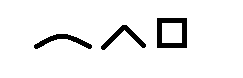 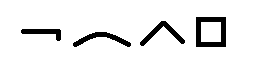 ДИКТАНТ № 5по теме «Правописание корней»Цель: выявить сформированность навыков правописания слов на основе изученных правил; проверить усвоение элементарной теории языка: правописание о, е в сложных словах, безударных гласных, парных звонких и глухих согласных, непроизносимых согласных, правописание приставок, разделительного твёрдого знака, удвоенных согласных, смягчающего мягкого знака; проверить умение определять части речи и разбирать слово по составу; проверить умение определять главные и второстепенные члены предложения.Подъём в горуАльпинистов часто называют скалолазами. Это смелые, выносливые люди. Им приходится видеть водопады, наблюдать землетрясения, извержения вулканов.Эти спортсмены – умелые пешеходы. Они проходят большие расстояния до горных хребтов, а затем поднимаются вверх. Подъём становится всё круче. Приходится постоянно делать крутые повороты и идти в обход. Отдохнуть можно на бугорке.Взгляду открылся интересный вид. На утёсе орёл съедал свою добычу. Бедный зайчишка попался ему в лапы. Альпинисты почувствовали жалость к зверьку.Грамматические задания:Последнее предложение разобрать по частям речи и членам предложения.Разобрать по составу слова: скалолаз, землетрясение, проходят, зайчишка.СВОБОДНЫЙ ДИКТАНТ № 6по теме «Имя существительное»Цель: формировать орфографическую зоркость, навыки грамотного письма.Словарная работа: (запись на доске)Овеяно, легенда, победа, на передовой, генералы, офицеры, солдаты, сражение, Великая Отечественная война, руководство, Маршал Жуков Георгий Константинович, Ленинград, Курская дуга, Сталинградское сражение, битва за Берлин, акт о безоговорочной капитуляции Германии, Парад Победы, торжеством, Спасские ворота.Маршал ПобедыИмя Георгия Константиновича Жукова овеяно легендой.Его сила духа, вера в победу передавались всему фронту.На передовой в его лицо с надеждой смотрели генералы, офицеры, солдаты.Все великие сражения Великой Отечественной войны были проведены под руководством Маршала Жукова. Ленинград, Курская дуга, Сталинградское сражение и битва за Берлин.Жуков принял акт о безоговорочной капитуляции Германии. Бурная радость перемежалась со слезами.Ему была оказана честь принимать Парад Победы 24 июня 1945 года на Красной площади в Москве.Застыли войска. Торжеством светятся глаза солдат, генералов, маршалов, гостей. Из Спасских ворот на белом коне выехал Маршал Жуков. Грянули торжественные звуки дорогой для каждой русской души музыки Глинки «Славься».Георгий Константинович Жуков был всегда солдатом Отчизны.ЗРИТЕЛЬНО-СЛУХОВОЙ ДИКТАНТ № 7по теме «Имя существительное»Цель: тренировать умение применять правила правописания слов со звонкими и глухими согласными, удвоенными согласными, разделительным мягким знаком, безударными гласными в практике письма; умение находить орфограммы, проверять их написанием формы слова, подбором родственных слов; проверять навыки правописания мягкого знака в именах существительных с основой, оканчивающейся шипящим звуком.Мой товарищ Илья гостил у бабушки. Село Юрьево находится на берегу реки Свищ.Заиграет на берегу первый луч солнца, а друзья уже на берегу реки. У них всегда с собой удочки. А вот поймана первая рыбка – ёрш. Ловили ребята и крупную рыбу. Попадался окунь, лещ, карась, линь, сом.Мальчики часто ходили в лес за грибами. Однажды они зашли в лесную глушь. Кругом тишь. Только в овраге журчал ключ. Много грибов набрали мальчики в лесной чаще.Грамматическое задание:Подчеркнуть три существительных мужского рода с шипящим на конце.Написать три имени существительного женского рода с шипящим на конце.ДИКТАНТ № 8(за 3 четверть)Цель: проверить навык правописания двойных, непроизносимых, безударных, звонких и глухих согласных, предлогов и приставок, родовых окончаний имён существительных, не с глаголами, мягкого знака после шипящих на конце основы; проверить умение разбирать слова по составу, а предложения по частям речи.Русские мастераВ нашем русском краю всё в старину было деревянное. Из дерева делали ложки и дома, ступки и кадки.Русские мастера по дереву славились повсюду. Особенно были знамениты новгородские плотники. Здесь топором владел каждый.Они строили деревянные здания с удивительной быстротой. Плотники возвели в Коломне деревянный дворец. Это настоящее чудо из дерева. На него приезжали любоваться гости из многих стран.(По. Е. Мар)Слова для справок: повсюду, деревянный.Грамматические задания:Второе предложение разобрать по членам предложения и частям речи.Разобрать слова по составу: в старину, любоваться, дом.ДИКТАНТ № 9по теме «Имя прилагательное»Цель: проверить умение писать безударные родовые окончания имён прилагательных в единственном числе и окончания прилагательных во множественном числе.Ранняя веснаНаступает радостное время года. Ласковое весеннее солнце согревает всё вокруг. Синее небо высокое. По небу плывёт лёгкое облачко. Крепкий лёд на реке потемнел. Сонный лес стоит голый. Пахучие почки уже набухли. На вербах отпали тонкие чешуйки, показались серебряные барашки. На земле лежит прошлогодняя листва, сухие травинки. В вершинах деревьев шумит весенний ветер. Счастливое время!Грамматические задания:Разобрать по членам предложения.1 вариант: 4 предложение.2 вариант: 5 предложение.Разобрать по составу слова:1 вариант: радостное, травинка.2 вариант: в вершинах, ласковое.Подобрать прилагательные, близкие по смыслу:1 вариант: ласковое, крепкий.2 вариант: радостное, счастливое.ДИКТАНТ № 10по теме «Глагол»Цель: проверить усвоение правил написания изученных орфограмм; умение правильно писать родовые окончания у имён прилагательных, предлоги и приставки; выполнять разбор слова по составу, подбор однокоренных слов, разбирать предложения по членам, изменять глаголы по временам.Лакомства для зверейБурого медведя считают хозяином смешанных лесов. Он очень любит малину и мёд. Косолапый часто совершает набеги на жилища диких пчёл. Забредает порой на пасеки. Пчёлы мстят медведю. Они жалят его в кончик носа, язык. Зверю приходится спасаться бегством.Барсук поедает коренья растений, полевых мышей, земляных червей, юрких ящериц, ядовитых змей, болотных лягушек. Его любимое лакомство – виноград.Заяц любит грызть морковь, капусту, репу и петрушку.Грамматические задания:Выписать три словосочетания глаголов с именами существительными, указать число и время глаголов.Разобрать по составу слова: набеги, приходится, полевых.Разобрать предложения по членам и частям речи:1 вариант: 1 предложение.2 вариант: последнее предложение.ДИКТАНТ № 11(за год)Цель: проверить уровень навыков правописания слов на изученные в течение учебного года орфограммы, написание предлогов и приставок, родовых окончаний имён прилагательных, личных окончаний глаголов; умение определять границы предложения; подбирать однокоренные слова, разбирать слова по составу; разбирать предложения по частям речи и членам предложения.Береги птицВ солнечное утро у пруда закуковала кукушка.Деревья ещё не просохли от утренней росы. Откуковала кукушка. И вот весь сад засвистел, зашумел листьями.Божьи коровки, птицы взялись за работу. Для птиц настала жаркая пора. С утра до позднего вечера пернатые несут корм в гнёзда.В эти дни постарайся не гулять по лесу с собакой. Легко спугнуть птиц с гнезда. Погибнут от голода птенцы.Грамматические задания:Подберите однокоренные слова:1 вариант: утро, кукушка.2 вариант: роса, работа.Разобрать слова по составу: засвистел, жаркая, листьями.Первое предложение разберите по частям речи и членам предложения.В последнем предложении укажите род, число, падеж имён существительных.КОНТРОЛЬНОЕ СПИСЫВАНИЕКонтрольное списывание, как и диктант, - способ проверки усвоенных орфографических и пунктуационных правил, сформированности умений и навыков. Здесь также проверяется умение списывать с печатного текста, обнаруживать орфограммы, находить границы предложения, устанавливать части текста, выписывать ту или иную часть текста.Оценки: «5» – за безукоризненно выполненную работу, в которой нет исправлений. «4» – за работу, в которой допущена 1 ошибка или 1–2 исправления. «3» – за работу, в которой допущены 2 ошибки. «2» – за работу, в которой допущены 3 и более ошибок. КОНТРОЛЬНОЕ СПИСЫВАНИЕ № 1(входное)Цель: проверить навыки списывания.Новый домИрина Петровна Соловьёва работает на заводе. Она собирает часы. Семья Соловьёвых получает новую квартиру. Квартира находится на шестом этаже. Из её окон очень красивый вид. Около дома жильцы посадили цветы и деревья. Есть во дворе и детская площадка. Друзья и родные поздравили семью с новосельем.КОНТРОЛЬНОЕ СПИСЫВАНИЕ № 2Цель: проверить навыки списывания.В ноябреНа улице стоит слабый мороз. Солнце посылает на землю яркие лучи. Под ногами хрустит снег. Дорога укатана санями. Небо над землёй стоит чистое и высокое. Днём можно увидеть на небе молодой месяц серпом. В лесных ручьях течёт светлая и прозрачная вода. На дне ручьёв видны сухие листочки и травинки. (51 слово)(По И. Соколову-Микитову)КОНТРОЛЬНОЕ СПИСЫВАНИЕ № 3Цель: формировать навык самостоятельной работы, проверять сформированность навыка списывания и каллиграфические навыки.Старые знакомыеСлонёнок, попугай, удав и мартышка жили в Африке. Каждый день они собирались вместе. Мартышка пела смешные песенки. Удав, слонёнок и попугай слушали и смеялись. Слонёнок задавал всем умные вопросы. Иногда слонёнок и мартышка брали удава и крутили, как скакалку, а попугай прыгал через него.Всем было очень весело.(По Г. Остеру)КОНТРОЛЬНОЕ СПИСЫВАНИЕ № 4Цель: проверить навыки списывания.В России живёт множество разных народов. Народы эти объединяются в группы, а группы – в семьи. Это объединение происходит по языку, на котором они говорят.До наших дней дошла поговорка кочевников: «Наша дружба поблекнет лишь тогда, когда хмель утонет в воде, как камень, и камень полетит по воздуху, как хмель».Хмель – это вьющееся растение. Стебелёк у хмеля длинный, лёгкий. Такой никогда не утонет!КОНТРОЛЬНОЕ СПИСЫВАНИЕ № 5Цель: проверить умение каллиграфически правильно писать буквы, слова, предложения без пропусков, вставок, искажений букв; формировать умение работать самостоятельно, применять правила написания орфограмм в словах.ЛипкиСветит горячее весеннее солнце. Льёт тёплый дождь. Алёнка и Таня вышли на улицу. Они стали шлёпать босыми ногами по лужам. Взлетели весёлые брызги. Девочки громко смеялись.Дождь быстро кончился. Девочки увидели Ваню Дроздова. Он нёс маленькие деревца. Это были липки. Их вырастили из семян. Деревца будут сажать около пасеки. Пчёлы любят липовый цвет.Тест 1. Предложение. Словосочетание.Вариант 1А1. Отметь повествовательное предложение.1) Какую пользу приносят людям насекомые?2) Как хорошо было за городом!3) На вечернем небе.4) В школе раздаются радостные голоса детей.А2. Какое предложение называется вопросительным? 1) которое произносится спокойным голосом2) в котором, советуют что-либо сделать, действовать3) в котором о чем-то спрашивают 4) в котором о чём-то сообщаютA3. Найди простое распространённое предложение. 1) На площадке стояли подъёмные краны. 2) Сегодня холодно.3) Белый снег пушистый.4)Ребята собрались за ягодами, и Тарас разбудил сестру.А4. Что такое словосочетание?1) два любых слова2)два слова, связанных по смыслу3) подлежащее и сказуемое4) второстепенные члены предложенияВ1. Укажи сложное предложение. 1) Рано утром дети пришли в сосновый лес.2) Дети долго гуляли в тенистом саду.3) Девочки пели весёлую песенку, а мальчики  слушали их. 4) Солнце, весёлый, плавает, привет, умные, брат.В2. Что такое второстепенные члены предложения?1) все члены предложения, кроме главных2) подлежащее и сказуемое3) все трудные слова4) половина словВЗ. Какая запись не является словосочетанием?1) прекрасная музыка2) туман над лесом 3) ребята играют4) под голубыми небесами       С1. Как называется предложение,  состоящее только из главных членов?  1) простое2) распространённое 3) сложное4) нераспространённоеС2. Укажи главные члены в предложении.Сквозь зелень сверкнул золотой шпиль древнего храма.1) сквозь зелень           2) шпиль храма3) ЗОЛОТОЙ ШПИЛЬ         4) сверкнул шпиль Тест 1. Предложение. СловосочетаниеВариант 2А1. Отметь повествовательное предложение.1) Где найдет птицы? 2) Как хорошо летом в лесу!3) Побежали дети по звериным следам и заблудились. 4) На широких полях.А2.  Какое предложение называется вопросительным?1) в котором советуют что-либо сделать, действовать2) в котором о чём-то сообщают 3) в котором о чём-то спрашивают 4) которое произносится выразительноA3. Найди простое распространённое предложение. 1) Сосновый бор пахнет смолой.  2) Стройные ели.3) И под утро снегом.4) Кошка играла с котятами, их согревало солнышко.А4. Что такое словосочетание?1) два последних слова2) подлежащее и сказуемое3) главные члены предложения4) два слом, связанные по смыслуВ1. Укажи сложное предложение.1) 0т сильной бури повалилась старая сосна.2) Холод сковал озеро, птицам грозила гибель.3) Природа, друзья, бумага, звезда, крепко, избы. 4) Много счастливых минут доставляют книги.В2. Что такое второстепенные члены предложения?1) подлежащее и сказуемое2) все слова, обозначающие предмет 3) все словарные слова4) все члены предложения, кроме главныхВ3. Какая запись не является словосочетанием? 1) наступила весна2) лежал на полке3) на дне лодочки 4) пакет с яблоками С1. Как называется предложение, состоящее толькоиз главных членов?1) распространённое        2) нераспространённое3) сложное                          4) простоеС2. Укажи главные члены в предложении.Многие звери меняют к зиме свой летний наряд.1) звери меняют     2) многие звери 3) летний наряд     4) меняют к зимеТест 2. ТекстВариант 1А1. Что такое тема текста?1) то, о чём или о ком говорится в тексте 2) начало и концовка текста 3) то, о чём я думаю 4) то, что мы списываемА2. Какой заголовок самый точный к данному тексту?У корней деревьев проворно бегают муравьи и густо растут ландыши. Мы очень любим ландыши. Их белые, чистые цветы похожи на крошечные колокольчики. Они так хорошо пахнут!{По И. Соколову-Микитову)1) Муравьи  2) Ландыши 3) Белые цветы 4) Хороший запахA3. Какая запись является связным текстом?1) Оля осталась дома одна. Цветы стоят на подоконнике. Уже восемь часов. Мальчик быстро уснул. Надо ставить на плиту чайник. Из леса несут целые корзины грибов.2) Моет, стоит, морская, одежду, машина, жара, караван, прекрасный, ненастье, принёс, мелькают. 3) У Вари жил очаровательный чижик. Чиж жилв клетке и никогда не пел. Варя с грустью подошла к чижу. «Пора тебе, чиж, петь». — «Пусти меня на волю, там я буду весь день петь».4) Часто бывает, что ребята рвут на лугах. И тыпоймёшь, как важно красоту луга. К тому же без бабочек и шмелей многие растения останутся.А4. Что значит понять текст?1) прочитать его 2) найти опорные слова 3) найти его в учебнике4) понять его основную мысльВ1. В каком порядке должны следовать предложения, чтобы получился текст?A) Они редко выходят на берег.Б) Большой пруд зимой не замерзает.B) На пруду живут дикие утки.Г) Сюда вливается тёплая вода из труб.1) А, В, Г, Б2) Б, Г, В, А3) В, А, Б, Г4) Г, Б, А, ВВ2. Определи количество предложений в тексте.Журавль.Журавль подрос за лето он стал стройный и красивый пришла осень птицы улетали в жаркие страны журавль улетал вместе со всеми в последний раз шагал он по родному болоту вот все журавли собрались в стаю пора лететь!1) 6        2) 83) 9         4) 7С1. Определи количество ошибок в тексте.В октебре дует реский ветер. Он нисёт по дорош-кам жёлтые листя. Сизый дымок вётся изтруб. Голупки забились под карнис дома. Воробей сидит в мяхком гнизде. Собака барбос спит в бутке.1) 7       2) 113) 13     4) 15Тест 2. ТекстВариант 2А1. Что такое тема текста?1) концовка и начало текста2) то, о ком или о чём говорится в тексте3) то, о чём говорится в середине текста4) то, что мы изучаемА2. Какой заголовок к этому тексту самый точный?Бурундуки - это лесные зверьки. Они едят почки разных деревьев. Бурундук любит ягоды и плоды шиповника. Этот зверёк может разорить гнездо. Зимой бурундуки крепко спят в норе. 1) Крепкий сон  2)  Разорители гнёзд   3)  Бурундуки 4) Лесные зверькиA3. Какая запись является связным текстом?1) Сильный, говорить, смельчак, тетрадь, работа, кофта, медведь, холодный, поляна, топольки, в пруду.2) Карась — рыба толстая и ленивая. Живёт карась в озёрах и прудах. Вода там тихая. На дне лежит мягкий ил. Карась с утра до вечера достаёт из ила червяков. Зимой караси уйдут в глубокие ямы. Там они пролежат до весны.  3) Хорошо после грозы. Много подарков получил Серёжа в день своего рождения. Кролики дают вкусное мясо и мех. На полу лежал большой ковёр. В корзине лежали красные помидоры. 4) Воет, гудит вьюга в лесу. Тропинки и дороги снегом. Волк к деревня стоит крадётся. Почуяли но завыли серого к деревне. И лес в скорее услышал волк.А4. Что значит понять текст?1) изучить его 2) найти в нём главные слова 3) понять его основную мысль 4) прочитать его в учебникеВ1. В каком порядке должны следовать предложения, чтобы получился текст?A) Однажды зимой они поехали в тайгу. Б) Звали их Чук и Гек.B) Там, далеко от дома, работал их папа.Г) В одном большом городе жили два мальчика,1) В, А, Б, Г2) Г, Б, А, В3) А, В, Г, Б4) Б, Г, В, АВ2. Сколько предложений в данном тексте?Верные следыРебята шли через лес прямой дорогой тропинки замело снегом дети побежали по звериным следам и заблудились испугались ребята вдруг Никита заметил знакомые следы тут пробегала собака ребятишки направились по следам и вышли к лесной сторожке.1) 7 2)  9 3)  84)  6С1. Определи количество ошибок в тексте.Скоро октябарь. Цвиты уже завяли. Трова в лису поникла. Силный ветер срывает листя с деревев. Всё небо в тучях. Льёт мелкий дошдь. Осенью сыро. Такую погоду называют ненастьем. И камышы у рики дражат.1) 8 2) 93) 124) 14Тест 3. Состав словаВариант 2А1. Что такое корень слова? 1) первая часть слова 2) ключевые слова3) общая часть родственных слов, в которой передаётся их основное значение 4) безударный слогА2. Что такое окончание? 1) последняя часть слова 2) часть слова перед корнем 3) скрытая часть слова  4) изменяемая часть словаA3. Что такое приставка? 1) изменяемая часть слова 2) часть слова, которая стоит после корня и служит для образования новых слов 3) часть слова, которая стоит перед окончанием4) часть слова, которая стоит перед корнем и служит для образования новых словА4. Что такое суффикс?1) изменяемая часть слова2) общая часть однокоренных слов, в которой передаётся их основное значение3) часть слова, которая стоит после корня и служит для образования новых слов4) часть слова, которая служит для связи слов в предложенииВ1. Из каких частей состоит слово ПОДОРОЖНИКИ?1) из приставки, корня и суффикса 2) из приставки, корня, суффикса и окончания3) из корня и окончания4) из корня, суффикса и окончанияВ2. Укажи лишнее слово» 1) умный      2) умник3) поумнел   4) сумкаВ3. Укажи верную отгадку.                                                           Корень в пути затаился,                                                           В сборе приставка живет,                         Суффикс как в слове дневник,                   Целым же в космос проник.1) спутник 2) попутчик 3) путник4) путешественникС1. В каком из данных слов есть приставка?1) народ          2) наклейка 3) натуралист   4) наряд    С2. Укажи строку, в которой все слова являются однокоренными.1) летать, лето, лётчик 2) корм, накормить, кормушка3) гористый, пригорок, горе4) рисовый, рисовать, рисунокТест 3. Состав слова Вариант 1А1. Что такое корень слова? 1) вторая часть слова2) общая часть родственных  слов, в которой передаётся их, основное значение3) ударный слог4) подходящие по смыслу словаА2. Что такое окончание?1)изменяемая часть слова2) самая интересная часть слова 3) незаменимая часть слова 4) нулевая часть словаA3. Что такое приставка?1) часть слова, которая стоит после корня и служит для образования новых слов 2) слова, которые приставляют для смысла 3) часть слова, которая стоит перед окончанием4) часть слова, которая стоит перед корнем и служит для образования новых словА4. Что такое суффикс?1) изменяемая часть слова2) часть слова, которая стоит после корня и служит для образования новых слов3) общая часть однокоренных слов, в которой передаётся их основное значение4) часть слова, которая служит для связи слов в предложенииВ1. Из каких частей состоит слово ТАНКИСТ?1) из приставки, корня и суффикса2) из приставки, корня, суффикса и окончания3) из корня и окончания4) из корня, суффикса и окончанияВ2. Найди лишнее слово. 1) лень       2) ленивый 3) полено   4) лентяйВ3. Укажи верную отгадку.Корень мой находится в цене, В очерке найди приставку мне, Суффикс мой в тетрадке все встречали, Вся же в дневнике я и в журнале.1) цена2) ценность3) драгоценность4) оценкаС1. В каком из данных слов есть приставка? 1) погода    2) портрет 3) посадка    4) полосаС2. Укажи строку, в которой асе олова являются одно коренными.1) водный, обводить, водяной 2) медь, медный, медовый 3) дружить, дружный, подружка4) гора, загореть, горный Тест 4. Правописание слов с парными звонкими и глухими согласными в корне и на конце словаВариант 1А1. Как проверить слова с парными согласными в корне?1) подобрать однокоренное слово так, чтобы после согласного звука стоял гласный звук2) прочитать слово по слогам, а затем написать3) подчеркнуть букву, которую нужно проверить 4) поставить ударение и подуматьА2. Найди ошибку.1) з - с2) г - к 3) ж –ш4) н - мA3. Найди ошибку в подборе проверочных слов.1) гру(з, с) — грузило, грузить, грузы2) уло(в, ф) — ловить, уловом, лов, ловушка3) горо(д, т) — города, городок, городище4) гла(д, т)кйй - гладить, гладенький, погладить А4. Какое слово лишние(см. тему)?1) зарядка   2) мороз 3) сугроб     4) собакаВ1. В каком ряду во всех словах пропущена буква В?  1) тра(в, ф)ка, морко(в, ф)ка, голо(в, ф)ка, жи-ра(в, ф)2) шка(в, ф), кана(в, ф)ка, шар(в, ф), подгото(в, ф)ка3) зимо(в, ф)ка, спла(в, ф), ло(в, ф)кий, Дуро(в, ф)4) обу(в, ф)ь, ту(в, ф)ли, кро(в, ф)ь, о(в, ф)цаВ2. В каком предложении верно указаны пропущенные согласные буквы? 1) Дож..ь и сне.. — это оса..ки (д, г, д) 2) Дру.. — это бли.жий тебе челове.. (к, з, к).  3) Стри.. выбрал самый крутой бере.. (ш, г).  4) Если зимой сне…  глубокий, значит, летом хле.. высокий (г, п).В3. Сколько ошибок допущено в пословицах? Холод не терпит голот. Лучше хлеп с водою, чем пирок с бедою. Каков арбус, таков и вкус. Моркофь прибавляет кровь. Зимний тулуб всякому люп. Видом хорош, а на дело не гош.1) 72) 83) 9 4) 10С1. В каком ряду во всех словах пропущена одна и та же буква?1) ска..ка, сла..кий, серё..ка, селё.ка, сторо..ка, сосе..ка2) голу..ь, ро…кий, про...ка, ры..ка, тру…ка, оши..ка 3) лебе..ь, площа…ка, заря…ка, кру..ки, варе…ка, гря..ка ...4) пиро.., игру..ка, мя…кий, ре..кий, повя…ка, бума…каС2. В каком предложении допущена ошибка? 1) Волк опустил в прорубь свой хвост.2) Рыбка мелка, да уха сладка. 3) Глеб Рыбкин упал в сугроб.4) Прохожие ропко ступают по скользким дорожкам.Тест 4. Правописание слов с парными звонкими и глухими согласными в корне и на конце словаВариант 2А1. Как проверить слова с парными согласными в корне?1) поставить ударение и подумать 2) прочитать слово по слогам, а затем написать 3)подчеркнуть букву, которую нужно проверить 4) подобрать однокоренное слово так, чтобы после согласного звука стоял гласный звукА2. Найди ошибку. 1) р - л                   2) б - п 3) в - ф4) д - т A3. Найди ошибку в подборе проверочных слов. 1) гру(з, с) — грузило, грузить, грузы 2) уло(в, ф) — ловить, уловом, ловушка 3) горо(д, т) — города, городок, городки, городище 4) гла(д, т)кйи -гладить, гладенький, погладитьА4. Какое слово лишнее (см. тему)? 1) коробка                2) работа                 3) побег                    4) способ В1. В каком ряду во всех словах пропущена буква В? 1) морко(в, ф)ка,  голо(в,  ф)ка, жира(в, ф), тра(в, ф)ка 2) коро(в, ф)ка, була(в, ф)ка, ло(в, ф)кий, Ши- ло(в, ф) 3) шка(в, ф), кана(в, ф)ка, шар(в, ф), подгото(в, ф)ка4) обу(в, ф)ь, ту(в, ф)ли, кро(в, ф)ь, о(в, ф)ца, тор(в, ф)В2. В каком предложении верно указаны пропущенные согласные буквы?1) Дру.. — это бли..кий тебе челове.. (к, з, к). 2) Дож..ь и сне.. — это оса..ки (д, г, д). 3) Стри.. выбрал самый крутой бере.. (ш, г). 4) Если зимой сне., глубокий, значит, летом хле.. высокий (г, п).В3. Сколько ошибок допущено в пословицах? Есть клёв, будет и лоф. Ласковый взглят, да на сердце ят. Нужда да голод выгонят на холот. Мал золотниг, да дорок. Будет хлеп, будет и обед. Самолюп никому не люп. В зимний холод всякий молот.1) 7 2) 83) 94) 10С1. В каком ряду во всех словах пропущена одна и та же буква?1) ска..ка, сла..кий, серё..ка, селё..ка, сторо..ка, сосе..ка 2) голу..ь, ро..кий, ша..ка, ры.жа, тру..ка, кру..ка, оши..ка3) лебе..ь, площа..ка, заря.ка, кру..ки, варе.ка, гря..ка4) пиро.., мя..кий, утю.., подви.., дру.., лё.кий, сне.. С2. В каком предложении допущена ошибка? 1) Волк опустил в прорупь свой хвост. 2) Рыбка мелка, да уха сладка.3) Глеб Рыбкин упал в сугроб.4) Прохожие робко ступают по скользким дорожкам.Тест 5. Правописание слов с безударными гласными в корне.Вариант 1А1. Как найти проверочное слово при написании безударных гласных?1) безударные гласные проверить нельзя 2) проверочным может быть любое однокоренное слово3) определить количество звуков в проверяемом слове4) изменить проверяемое слово или подобрать однокоренное слово так, чтобы безударный гласный стал ударнымА2. В каком варианте допущена ошибка в подборе проверочного слова?1) тяжёлый — тЯжесть  2) похвала — хвАлит  3) столовая — стОлы     4) гостиница — гОстьA3. В каком слове ударный второй слог?1) торопись      2) темнеть 3) голова          4) встречаА4. В каком слове выделена буква, обозначающая безударный гласный звук?1) плАмя       2) сИльный                3) хвАлит     4) крИчитВ1. В каком слове допущена ошибка? 1) морской           2) песьмо 3) посадить         4) странаС1. В каком случае перестановка ударения изменит смысл слова?1) тяжёлые            3) малыш 2) косит                       4) спортивныйТест 5. Правописание слов с безударными гласными в корне.Вариант 2А1. Как найти проверочное слово при написании безударных гласных?1) безударные гласные проверить нельзя 2) проверочным может быть любое однокоренное слово3) изменить проверяемое слово или подобрать однокоренное слово так, чтобы безударный гласный стал ударным4) определить количество звуков в проверяемом слове    А2. В каком варианте допущена ошибка в подборе проверочного слова? 1) тяжёлый — тЯжесть        3) столовая— стОлик2) похвала — хвАлить         4) гостиница — гОсть A3. В каком слове ударный второй слог?1) поумнеть     3) деревянный 2) весёлый       4) счастьеА4. В каком слове выделена буква, обозначающая безударный гласный звук?1) трЯска           3) хвАлят      .2) сИльный         4) корнямВ1. В каком слове допущена ошибка? 1) морской       3) посодить 2) письмо            4) странаС1. В каком случае перестановка ударения изменит смысл слова?1) камушки           3) стрелки2) лёгкие                4)спортивныйТест 6. Слова с непроизносимыми согласными в корне.Вариант 1А1. Что такое непроизносимый согласный звук в слове? 1) согласный звук в ударном слоге 2) согласный звук, который нужно проверить 3) парный согласный звук4) звук, который не произносится, но буква пишетсяА2. Как проверить правописание слов с непроизносимыми согласными?  1)подчеркнуть главные члены предложения с данными словами 2) подчеркнуть главные члены предложения 3) подобрать однокоренное слово, где звук произносится4) выучить все слова с непроизносимыми согласнымиA3. Найди слово с ошибкой. 1) счастливый 3) прекрасный2) доблёсный 4) яростныйА4. В каком ряду всё слова с непроизносимыми согласными?1) погода, работа, земляника, месяц, пенал2) звёздный, пастбище, гигантский, властный, сердце3) чуткий, подвиг, крышка, косьба, фуражка4) морской, кормить, поля,  берега, стекло, ценитьВ1. В каком ряду все непроизносимые согласные в словах можно проверить?1) чувства, лестница, праздник2) устный, находка, улыбка, мастерить3) морозный, молоток, мороженое, магазин4) поздно, капустный, тростник, радостныйВ2. В какой строке во всех словах пропущена одна и та же буква?1) доблес…ный, ус…ный, свисн…уть, влас…ный 2) интерес…ный, яс…ный, вкус…ный, чудес…ный 3) поз..ний, счас…ливый, звёз..ный, яс…ный 4) ус…ный, праз…ничный, прелес…ный, опас…ныйС1. Сколько слов с непроизносимой согласной в тексте?Конец ноября - самое грустное время в деревне. В саду шумит мокрый ветер. Дорогу размыло. Окрестность окутана туманом. В ненастную погоду хорошо сидеть дома. Но вот засияло яркое солнце. Пришёл первый зимний день с легким морозом. Мы спустились по лестнице к лесному озеру, вокруг рос тростник. Озеро покрылось тонким слоем льда. 1) 9                    З)7    2) 8                  4) 6С2. Найди правильное рассуждение о правописании приведённых слов.Чудесный, прекрасный, ужасный, опасный; напрасный, вкусный, интересный, лесной.1) Надо подобрать однокоренное слово так, чтобы после непроизносимого согласного стоял другой согласный звук.2) Если в сочетании согласных при изменении слова согласный звук не слышится, то писать его не надо.3) Есть слова, в которых один из согласных звуков в корне слова не произносится.4) Если ты забыл или ещё не выучил это правило, после урока обязательно найди и выучи.Тест 6. Слова с непроизносимыми согласными в корне.Вариант 2А1. Что такое непроизносимый согласный звук в слове?1) звук, который не произносится, но буква пишется2) согласный звук в ударном слоге3) согласный звук, который нужно проверить 4) парный согласным звук А2. Как проверить правописание слов с непроизносимыми согласными?1) подчеркнуть главные члены предложения 2) подобрать однокоренное слово, где звук произносится 3) выучить все слова с непроизносимыми согласными 4) составить предложения с данными словамиA3. Найди слово с ошибкой.1) счасливый            3) прекрасный2) доблестный          4) яростныйА4. В каком ряду все слова с непроизносимыми согласными?1) погода, работа, земляника, месяц, пенал2) чуткий, подвиг, крышка, косьба, фуражка3) морской, кормить,  поля, берега, стекло, ценить4) устный, честный, поздно,  хвастливый, грустный В1. В каком ряду все непроизносимые согласные в словах можно проверить? 1) чувства, лестница, праздник, чудесный2) прелестный, известный, радостный, тростник 3) морозный, молоток, мороженое, магазин4) мастерить, смотреть, ножка, дождикВ 2. В какой строке во всех словах пропущена одна и та же буква?1) со..нце, ярос…ный, грус…ный, мес..ность 2) интерес…ный, чудес…ный, опас…ный, прекрас…ный 3) поз..но, праз..ник, сер..це, звёз..ный 4) лес…ница, чу…ство, вес…ник, ужас…ный С1. Сколько слов с непроизносимой согласной в тексте?Поздним вечером было ненастно. Дул яростный ветер. К утру стало тихо. Охотник стоял на краю леса и осматривал местность. Через дорогу катился белый комок. Это был молодой заяц. Счастливый охотник громко свистнул. Заяц заметил его и бросился в кусты.1) 8          3) 72) 5           4) 6С2. Найди верное рассуждение о правописании приведённых слов.Чудесный, прекрасный, ужасный, опасный, напрасный, вкусный, интересный, лесной.1) Если в сочетании согласных при измене ни и слова согласный звук не слышится, то писать его не надо. 2) Надо подобрать однокоренное слово так, чтобы после непроизносимого согласного стоял другой согласный звук.3) Есть слова, в которых один из согласных звуков в корне слова не произносится.4) Если ты забыл или ещё не выучил это правило, после урока обязательно найди и выучи.Тест 7. Правописание приставок и предлоговВариант 1А1. Что такое приставка?1) половина слова2) часть слова перед корнем3) часть слова после корня4) первая буква в  словеА2. Как пишутся предлоги и приставки в русском языке? 1) приставки пишутся раздельно, а предлоги — слитно2) и приставки, и предлоги пишутся слитно 3) предлоги пишутся раздельно, а приставки — слитно4) и приставки, и предлоги пишутся раздельноA3. Найди ошибку в пояснении. 1) (под)плыл — слитно 2) (под)подушкой — раздельно 3) (за)шумели — раздельно 4) (за)столом — .раздельноА4. Найди неверное высказывание.1) Предлог- это отдельное слово.2) Между предлогом и следующим за ним словом можно поставить другое слово. 3) Все приставки и предлоги отвечают на вопрос  КТО? 4) Приставка служит для образования новых словВ1. В каком из данных слов ПО — приставка?1) поджарка              3) повязка 2) поляна                  4) посудаВ2. В написании какой приставки допущена ошибка?Вдруг у видел зайчика филин ушастый и полетел на бедного зверька.1) на-2) у-3) по-   4) за-В3. В каком предложении нет ни одного предлога? 1) (В)клетку (в)летел чиж.2) (После)мороза (на)ступила (от)телель. 3) (На)ели лежали огромные шапки снега. 4) Малыш слишком быстро (по)бежал и поэтому (у)пал.С1. Сколько приставок в словах текста?(На)лесную тропку (из)кустов (вы)скочил рябенький цыплёнок. Он (по)стоял, (по)вертел головкой и бросился (в)кусты.1) 32) 43) 24) 5  С2. Сколько предлогов в тексте?     (На)лесную тропку (из)кустов (вы)скочил рябенький цыплёнок. Он (по)стоял, (по)вертел головой и бросился (в)кусты.1) 3       2) 43) 2        4) 5 Тест 7. Правописание приставок и предлогов.Вариант 2А1. Что такое приставка?1) первая буква в слове2) половина слова3) часть слова перед корнем4) часть слова после корняА2. Как пишутся предлоги и приставки в русском языке?1) и приставки, и предлоги пишутся слитно2) приставки пишутся раздельно, а предлоги — слитно  3) и приставки, и предлоги пишутся раздельно 4) предлоги пишутся раздельно, а приставки —  слитноA3. Найди ошибку в пояснении.1) (под)плыл — раздельно 2) (под)подушкой — раздельно 3) (за)шумели — слитно  4) (за)столом — раздельно А4. Найди неверное высказывание.1) Между предлогом и следующим за ним словом можно поставить другое слово. 2) Все приставки и предлоги отвечают на вопрос КТО?3) Приставка служит для образования новых слов. 4) Предлог — это отдельное словоВ1. В каком из данных слов ПО — приставка?1) подставка          3) почитать2) помидор             4) почтаВ2. В написании какой приставки допущена ошибка?Вдруг увидел зайчика филин ушастый и по летел на бедного зверька.1) на-2) у-3) по- 4) за-В3. В каком предложении нет ни одной приставки?1) (В)клетку (в)летел чиж. 2) (После)мороза (на)ступила (от)тепель. 3) (На)ели лежали огромные шапки снега. 4) Малыш слишком быстро (по)бежал и поэтому (у)пал.С1. Сколько приставок в словах текста?(По)дула зима холодом, (со)рвала листья (с)лесов и (раз)метала их (по)дорогам. (По)кричали и (полетели птицы (в)тёплые страны. (По К. Ушинскому)1) 2 2) 33) 5 4) 4 С2. Сколько предлогов в тексте?(По)дула зима холодом, (со)рвала листья (с)лесов и (раз)метала их (по)дорогам. (По)кричали и (полетели птицы (в)тёплые страны. (По К. Ушинскому)1) 32) 23) 54) 4Тест 8. Правописание слов с разделительными Ъ и Ь .Вариант 1А1. Когда пишется разделительный Ъ? 1) после суффикса перед буквами А, И, О, Е 2) на конце некоторых слов после гласных 3) после корня, который оканчивается на согласный звук, перед гласными  4) после приставок, которые оканчиваются на согласный звук, перед буквами Е, Ё, Ю, ЯА2. Когда пишется разделительный Ь?1) когда согласный звук мягкий 2) после гласных перед согласными3) в корне и перед окончанием слов после согласных перед гласными буквами Е, Ё, И, Ю, Я 4) после гласных перед гласными буквами Е, Ё,И, Ю, ЯA3. В какой строке все слова с разделительным Ъ? 1) об..ём, с…ёмка, в..ехали, под..езд, с…ел  2) большой, п..ёт, под..ём, мурав..и, кон..ки 3) обез…янка, в..юга, под..ём, л..ётчик, л..иса 4) выпр..мила, об…яснение, по...ехали, вороб...иА4. В какой строке все слова с разделительным Ь? 1) пал..то, бел…ё, об…езд, ул..ица, дал…ний 2) с…езд, реб…ята, гост…я, пис…мо, мал..чик 3) руч…и, грозд..я, сем…я, пол…ка, ред…ка 4) мурав..и, гост..я, дерев..я, ноч..ю, крыл..я В1. Сколько слов с разделительным Ъ в тексте?Из оврага к лесу ведёт крутой под..ём. Осен..ю мы всей сем..ёй поднималис.. на вершину холма. Папа об..явил привал. С радост..ю наблюдали мы, как пылают грозд..я рябин, играют на солнце жёлтые лист..я. Советуем и вам с..ездить на природу.1) б         3) 32) 4         4) 5В2. В какой строке во всех словах на месте пропусков не нужен ни Ъ, ни Ь? 1) ст..рашно, сесть, сем..я, печ..ка 2) бо..ец, я..мка, снимать, реч..ной 3) в..юга, с..ёмка, сынов..я, от..дать 4) дерев..я, ненаст..е, под..ём, стул..яС1. Найди ошибку, допущенную при замене слов в скобках словами с разделительным Ъ или Ь.1) грибы оказались (пригодными для еды) — съедобными 2) к вечеру разыгралась (снежная буря) —  вьюга 3) мама сварила вкусный (мясной отвар)  - суп4) мы замёрзли и (скорчились, сжались) — съёжилисьС2. Какие буквы пропущены в словах этого текста?Ноч..ю шумела в..юга. К утру небо разъяснилось. Мы сели вкусный завтрак и вышли на высокое крыл..цо. В поисках с…естного прыгали по снегу вороб..и. Они с…ёжились от холода. Мы дали птичкам крошек. Они были довол..ны угощен..ем.1) только Ь — показатель мягкости согласных 2) только разделительный Ъ 3) только разделительный Ь4) Ь, обозначающий мягкость согласных, разделительный Ь, разделительный ЪТест 8 Правописание слов с разделительными Ъ и ЬВариант 2А1. Когда пишется разделительный Ъ? 1) после суффикса перед буквами А, И, О, Е 2) после приставок, которые оканчиваются на согласный звук, перед буквами Е, Ё, Ю, Я 3) на конце некоторых слов после гласных 4) после кормя, который оканчивается на согласный, звук, перед гласнымиА2. Когда, пишется разделительный Ь?  1) после гласных перед гласными буквами Е, Ё, И, Ю, Я2) когда согласный звук мягкий 3) после гласных перед согласными 4) в корне и перед окончанием слов после согласных перед гласными буквами Е, Ё, И, Ю, ЯA3. В какой строке все слова с разделительным Ъ? 1)бол..шой. п..ёт, под..ём, мурав..и, кон..ки 2) обез…янка, в..юга, лод..ём, л..ётчик, л..иса 3) об..ём, с..ёмка, в..ехали, под…езд, с…ел 4) выпр..мила, объяснение, по..ехали, вороб..иА4. В какой строке все слова с разделительным Ь? 1) пал..то, бел…ё, об..езд, ул..ица, дал..ний 2) мурав..и, гост..я, дерев…я, ноч..ю, крыл..я 3) с…езд, реб..ята, гост..я, пис…мо, мал..чик 4) руч..и, грозд..я, сем..я, пол..ка, ред…каВ1. Сколько слов с разделительным Ъ в тексте?Рано утром в воскресение мы с друз..ями под..ехали к озеру. На берег с…ехалис.. рыболовы. Они натянули палатки, вскипятили чайники и приготовили с…естное. Завтракают и ждут рассвета. Всё вокруг об..ято тишиной. Мой отец объясняет мне, как готовить снасти. Будет замечательный улов.1) 6           3) 7 2) 4          4) 5В2. В какой строке во всех словах на месте пропусков не нужен ни Ъ, ни Ь?  1) обез..яна, под.. рисовать, лис…я, пер..я2) об..едать, под..езд, стул…я, скуч…ный3) от..пустить, точ..ка, ма..як, ю..жный  4) лист..я, счаст..е, л..ёт, об…явление     С1. Найди ошибку, допущенную при замене слов в скобках словами с разделительным Ъ или Ь. 1) грибы оказались (пригодными для еды) — съедобными2) к вечеру разыгралась (снежная буря) — буран 3) мама сварила вкусный (мясной отвар) — бульон 4) мы замёрзли и (скорчились, сжались) — съёжилисьС2. Какие буквы пропущены в словах этого текста?В зоопарке много разных зверей. Тут л…вы, слоны, тигры и обез..яны. Петрову Ил..е больше всего нравятся обез..яны. Они очен… забавны. Вот они с…ели орехи. Для них с…едобно всё. Часто обез…яны поднимаются высоко по стенкам клетки. Такой под…ём их нисколько не пугает.1) только Ь — показатель мягкости согласных 2) Ь, обозначающий мягкость согласных, разделительный Ь, разделительный Ъ 3) только разделительный Ъ 4) только разделительный ЬТест 9. Имя существительное.Вариант1А1. Что обозначают имена существительные?1) признак2) действие 3) предмет4) количествоА2. На какие вопросы отвечают имена существительные? . .1) где? как?2) что делать?3) какой? как? 4). кто? что?A3. Найди ошибочное утверждение. 1) Имена существительные бывают мужского, женского и среднего рода. 2) Имена существительные изменяются по родам. 3) Имена существительные изменяются по числам. 4) Имена существительные изменяются по падежам. А4. Найди имя существительное. 1) спортивный2) тринадцать3) читать4) космонавтВ1. В какой строке приведены существительные только среднего рода?   1) край, колос, праздник, бабочка, метро, кофе, плечо2) тарелка, лампа, бабушка, стрекоза, погода, дочь 3) гнездо, яблоко, крыло, пальто, полотенце, облако 4) конструктор, дедушка, проспект, учебник, учительВ2. В каком варианте падежные вопросы поставлены ошибочно?1) родительный падеж — где? как? 2) винительный падеж — кого? что? 3) предложный падеж — о ком? о чём? 4) творительный падеж — кем? чем?В3. Сколько существительных в стихотворении?Белка щёлкает орешки На дубу без всякой спешки. Чистит десять штук за час, Будет на зиму запас.1) 52) 63) 84) 10С1. В каком предложении выделенное существительное употреблено в творительном падеже?1) Лесник расчищал в лесу просеку. 2) К обеду ребята наловили много рыбьи 3) Бабушка сварила вкусную уху. 4) Неожиданно из куста вылетела птичка и закружилась над нашими головами.С2. В какой строке во все слота необходимо вставить Ь? 1) овощ.., мяч.., ёрш.., дич.., ноч.., крепыш.. 2) реч.., вещ.., доч.., помощ.., мыш.., тиш..  3) печ.., малыш.., гараж.., лещ.., врач.. 4) ёж.., карандаш.., чиж.., камыш.., калач..Тест 9. Имя существительное.Вариант 2А1. Что обозначают имена существительные? 1) признак 2) предмет 3) действие 4) количествоА2. На какие вопросы отвечают имена существительные?1) как? где?2) что делать? 3) кто? что? 4) какой? как?A3. Найди ошибочное утверждение.  1) Имена существительные изменяются по числам.  2) Имена существительные бывают мужского, женского и среднего рода. 3) Имена существительные изменяются по падежам. 4) Имена существительные изменяются по родам.А4. Найди имя существительное.1) увлекательный2) двенадцать3) писать4) машинистВ1. В какой строке приведены существительные только мужского рода?1) край, колос, праздник, бабочка, метро, кофе, плечо2) тарелка, лампа, бабушка, стрекоза, погода, дочь 3) гнездо, яблоко, крыло, пальто, полотенце, облако4) конструктор, дедушка, проспект, учебник, учительВ2. В каком варианте падежные вопросы поставлены ошибочно?1) дательный падеж — кому? чему?  2) винительный падеж — кого? что?3) предложный падеж — о ком? о чём? 4) творительный падеж — кого? чего?В3. Сколько существительных в стихотворении?У зайчика короткий хвост, Чуткий нос и малый рост. А на выпуклой макушке Вверх торчат прямые ушки. 1)   5 2)  6 3)  8 4) 10 С1. В каком предложении выделенное существительное употреблено в родительном падеже?1) Иду я с ружьём по лесу.2) Мы просидели в палатке до ночи.3) В спальне на кровати сидела бабушка. 4) Остров покрылся зеленью.С2. В какой строке во все слова не надо вставлять Ь? 1) ёж.., карандаш.., чиж..,  камыш.., калач.. 2) овощ.., мяч.., ёрш.., дич.., ноч.., крепыш.. 3) реч.., вещ.., дон.., помощ.., мыш.., тиш…4) печ…, малыш…, гараж.., лещ.., врач…Тест 10. Имя прилагательное.Вариант 1А1. Что обозначают имена прилагательные? 1) действие 2) предмет 3) количество 4) признакА2. Какой ряд состоит только из имён прилагательных? 1) весна, скворец, тёплый, тает 2) кислый, широкий, ласковый, золотой 3) сосна, они, тёплый, березняк 4) кора, спелые, ягодка, любовался A3. Как определяется род имени прилагательного? 1) род прилагательных не определяется 2) прилагательные по родам не изменяются 3) по роду имени существительного, с которым оно связано4) нужно поставить ударение и выделить кореньА4. В какой строке имени прилагательные употреблены только в мужском роде? 1) cepое небо, снежное поле, весеннее солнце  2) родней дом, душистый ландыш, сладкий чай  3) зимняя дорога, горячая плита, весёлая песня 4) рыжий кот, рыжее облако, рыжая лисаВ1. Сколько в данном тексте имён прилагательных?Воздух чистый и свежий. Весело щебечут маленькие певуньи. Над полем ржи в небесной лазури жаворонки поют весёлые песни. Утро обещает ясный и тёплый день.1) 5         3) 72) б         4) 8В2. Укажи вариант, где правильно подобраны синонимы. 1) быстрый — шустрый, проворный, расторопный2) ранний — поздний, белый, чёрный3) тёплый — весёлый, красивый, густой4) солнечный — спокойный, снежный, счастливыйВ3. В каком предложении нет ни одного прилагательного? 1) Четыреста лет назад сахар считали лекарством или роскошью. 2) Мир не без добрых людей. 3) Хорошие речи приятно слушать. 4) На выставке мы видели картины талантливых художников.С1. Найди правильную характеристику слова ВКУСНЫЙ (кисель).1) имя существительное среднего рода2) слово с безударной гласной в корне, которуюнадо проверять 3) слово, обозначающее действие предмета 4) имя прилагательное в мужском роде в единственном числеС2. Какие прилагательные образованы от существительных РАДОСТЬ, ЧЕСТЬ, КНИГА, МОРОЗ? 1) радуюсь, чествовать, книжечка, морозище 2) радуйся, честь имею, за книгой, заморозить 3) радостный, честный, книжный, морозный  4) рад встрече, в чести, в книге, мороженоеТест 10. Имя прилагательное.Вариант 2А1. Что обозначают имена прилагательные? 1) действие 2) признак3) предмет  4) количествоА2. Какой ряд состоит только из имён прилагательных?1) лето, соловей, ласковый, гудит2) пихта, она, добрый, сосняк 3) сладкий, тёплый, громкий, мокрый4) гора, спелый, яблоки,  восхищалсяA3. Как определяется род имени прилагательного?1)род прилагательных не определяется 2) по роду имени существительного, с которым оно связано 3) прилагательные по родам не изменяются  4) нужно поставить ударение и выделить корень А4. В какой строке имена, прилагательные употреблены только в среднем роде? 1) серое небо, снежное поле, весеннее солнце2) родной дом, душистый ландыш, сладкий чаи3) зимняя дорога, горячая плита, веселая песня4) рыжий кот, рыжее облако, рыжая лисаВ1. Сколько в тексте имён прилагательных?У меня на столе большой глобус с коричневыми горами, зелёными долинами, голубыми морями.  Глобус стоит на чёрной ножке. Он похож на большую голову. Я вращаю глобус, и мне кажется, что это не школьный глобус, а настоящая Земля.1) 5      3) 72) б      4) 8В2. Укажи вариант, где правильно Подобраны синонимы.1) толстый — тонкий, белый, прозрачный2) тёплый — весёлый, красивый, густой3) солнечный — спокойный, снежный, счастливый4) быстрый — шустрый, проворный, расторопныйВ3. В каком предложении нет ни одного прилагательного?1) Иволга прячет своё гнездо среди летней зелени.2) Мы с бабушкой любим собирать лесные ягоды.3) Медвежонок полез по прутьям клетки к потолку. 4) Гречиху к нам привезли из далёкой Индии.С1. Найди правильную характеристику ГОРЬКОЕ  (лекарство). 1) имя существительное женского рода 2) имя прилагательное в среднем роде в единственном числе3) слово с безударной гласной в корне, которую  надо проверять4) слово, обозначающее действие предмета С2. Какие прилагательные образованы от существительных ЗИМА, СВЕТ, ХРУСТ, ДРУГ?1) зимний, светлый, хрустящий, дружный 2) зимушка, светлячок, хрустнул, дружок 3) зимовать, светить, хрустеть, дружить  4) зимовка, осветить, захрустел, подружкаТест 11. Глагол. Вариант 1А1. Какую роль выполняют глаголы? 1) обозначают признак предмета 2) обозначают предмет 3) обозначают количество предметов 4) обозначают действие предметаА2. Выбери правильное утверждение. 1) Глагол — это член предложения2) Глагол — это часть слова3) Глагол — это часть речи.4) Глагол в предложении обычно бывает подлежащим.A3. Укажи глаголы-антонимы1) идти — шагать 2) строить — разрушать 3) блестеть — сиять 4) смотреть — глядетьА4 Укажи строку, в которой приведены только глаголы.  1) воздух, девять, холодный 2) купание, находка, полёт 3) рыбный, пушистый, речной 4) побелить, молодеть, повторитьВ1. В какой строке  приведены глаголы только в настоящем времени?1) видел, слушал, смеялся 2) вижу, слушаешь, смеётся 3) увижу, услышу, посмеюсь 4) видели, слушаем, посмеёмсяВ2. От чего зависит род глагола в прошедшем времени?1) от частицы НЕ, которая пишется раздельно 2) от окончания имени прилагательного3) от рода имени существительного, с которым глагол связан по смыслу 4) от звонких и глухих согласных в некоторых словахВЗ. В каком предложении два глагола?1) Медленно шагает караван верблюдов. 2) Капля камень точит.3) Смола сосны называется живицей. 4) Лежу на спине и слушаю пение птиц.С1. Сколько глаголов в тексте?Солнце освещает лесную чащу. В овраге журчит ручей. В траве трещат кузнечики. Для зелёного борща мы нарвали сочный щавель.1)  3         2) 43)  5           4)  6С2. В каком варианте от слов ГОЛОС, ЗЕМЛЯ, ПРАВДА, СВЕТ образованы глаголы? 1) голосовые, земляной, правдивый, светлый  2) голосить, приземлиться, оправдать, светить 3) голосок, землица, правый, светлеет4) голоса, земли, с правдой, просветТест 11 - Глагол Вариант 2А1. Какую роль выполняют глаголы в речи?1) обозначают признак предмета2) обозначают предметы3) обозначают действие предмета4) обозначают количество предметовА2. Выбери правильное утверждение. 1) Глагол — это член предложения.2) Глагол — это часть речи. 3) Глагол — это часть слова.4) Глагол в предложении обычно бывает подлежащим.A3. Укажи глаголы-антонимы.1) идти — стоять2) строить — возводить 3) сражаться — драться 4) завертел — закружилА4. В какой строке приведены только глаголы? 1) воздух, девять, холодный 2) петь, шептать, любить 3) купание, находка, полёт 4) рыбный, пушистый, речнойВ1. В какой строке приведены глаголы только в настоящем времени?1) видел, слушал, смеялся 2) увижу, услышу, посмею 3) дарю, видишь, работает 4) видели, слушаем, посмеёмсяВ2. От чего зависит род глагола в прошедшем времени?1) от частицы НЕ, которая пишется раздельно2) от звонких и глухих согласных в некоторых словах3) от окончаний имён прилагательных 4) от рода имени существительного, с которым глагол связан по смыслуВЗ. В каком предложении два глагола?1) Хамелеон видит добычу и выбрасывает язык. 2) Песца называют полярной лисицей.3) Комнатные растения украшают наши жилища. 4) В глубине моря царит темнота.С1. Сколько глаголов в тексте?У лесных тропинок всё лето цветут одуванчики. Семена одуванчика быстро созревают и  плывут в воздухе. Вечером одуванчики закрывают лепестки. 1)  6     2)  5 3)  4     4)  3С2. В каком варианте от слов ГОЛОС, ЗЕМЛЯ, ПРАВДА, СВЕТ образованы глаголы? 1) голосовые, земляной, правдивый, светлый 2) голосок, землица, правый, светлеет3) голосить, приземлиться, оправдать, светить4) голоса, земли, с правдой, просветТест 12. Повторение изученного в 3 классе.Вариант 1А1. Из каких значимых частей состоят слова? 1) из главных и второстепенных членов 2) из окончания, основы, корня, приставки, суффикса3) из синонимов и антонимов  4) из ударных и безударных гласных А2. Выбери верную формулировку. 1) Предложения"— это разные тексты. 2) Предложения — это разные диктанты. 3) Предложение состоит из слов, связанных по смыслу.4) Предложения — это простые и сложные слова. A3. Укажи вариант, где перечислены части речи. 1) корень, суффикс, приставка, окончание, основа 2) ударные и безударные слоги в словах 3) подлежащее и сказуемое 4) существительное, прилагательное, глагол, местоимение, наречие, числительное, предлог, союз А4. Сколько звуков в слове УСТНЫЙ?1)  4      3) 62)  5     4) 7А5. Укажи вариант, где ударными являются вторые слоги.1) озеро, стрекозы, насекомые, маленькая2) сильный, дерево, жёлтый, колокол3) история, великий, пословица, вредитель  4) природа, ученик, петушок, неуклюжийА6. В чём заключён общий смысл всех однокоренных слов?1) в суффиксе          3) в основе2) в приставке           4) в корнеА7. Что такое основа слова? 1) корень2) часть слова без окончания3) всё слово4) приставка и кореньА8. Определи правильный порядок перечисления орфограмм в приведённых словах.Тра..ка, к..рабль, с..ёмка, заб..лел, дерев...я, трос..ник.1) непроизносимая согласная, разделительный Ь, проверяемая безударная гласная, разделительный Ъ, непроверяемая безударная гласная, сомнительная согласная 2) непроизносимая согласная, сомнительная согласная, разделительный Ь, непроверяемая безударная гласная, проверяемая безударная гласная, разделительный Ъ3) сомнительная согласная, непроверяемая безударная гласная, разделительный Ъ, проверяемая безударная гласная, разделительный Ь, непроизносимая согласная4) проверяемая безударная гласная, разделительный Ь, непроизносимая согласная, сомнительная согласная, непроверяемая безударная гласная, разделительный ЪА9. В каком предложении допущена ошибка в написании предлога и приставки?1) Полестнице я до брался до узкой открытой двери чердака и вошёл.2) Я был уверен, что на чердаке что-то спрятано.3) Лестница подо мной прогибалась, поскрипывала.4) Так впервые я залез на чердак.А10. Сколько глаголов среди приведённых слов?Пробежит, одуванчики, большое, наблюдать, вершина, далёкий, толкал, жизнь, стройная, бьют, ребятишки, скорлупка, известный, краснеют, шёл, снегопад, лёгкий, маленький, березняк.1) 5         3) 72)6          4) 8В1. Какое из слов имеет несколько значений? 1) телевизор     3) стена 2) ключ             4) айсбергВ2. Определи падеж имени прилагательного в предложении.Пушистому котёнку налили в блюдце молока.1) винительный                3) творительный2) предложный                4) дательныйВ3. Укажи вариант, в котором допущена ошибка.1) камыш    3) мелоч2) мираж     4) силачС1. Сколько мягких согласных звуков в словах данного предложения?Митя мечтает стать волшебником.1)  5      3)  72)  6       4) 8С2. Определи время глагола в предложении.Свежий ветерок разносит по лесу весенние запахи.1) прошедшее         3) будущее2) настоящее         4) нельзя определитьТест 12. Повторение изученного в 3 классе.Вариант 2А1. Из каких значимых частей состоят слова? 1) из главных и второстепенных членов 2) из синонимов и антонимов 3) из окончания, основы,- корня, приставки, суффикса  4) из ударных и безударных гласныхА2. Выбери верную формулировку.1) Предложение состоит из слов, связанных по смыслу2) Предложения — это разные тексты. 3) Предложения -  это разные диктанты.4) Предложения — это простые и сложные слова.A3. Укажи вариант, где перечислены части речи.1) корень, суффикс, приставка, окончание, основа2) ударные и безуДа£йь1е Слоги в словах3) существительное, прилагательное, глагол, местоимение, наречие, числительное, предлог, союз 4) подлежащее и сказуемое А4. Сколько звуков в слове ГРУСТНЫЙ?1)  5         3) 72)  6         4) 8А5. В каком варианте во всех словах ударными являются вторые слоги?1) случай, лепестки, солнечный, заготовили  2) озеро, стрекозы, насекомые, маленькая 3) природа, ученик, петушок, неуклюжий 4) история, великий, пословица, вредительА6. В чём заключён общий смысл всех однокоренных слов? 1) в суффиксе            3) в приставке 2) в корне                    4) в основеА7. Что такое основа слова?1) корень 2) всё слово       3) приставка и корень4) часть слова без окончанияА8. Определи правильный порядок перечисления орфограмм в приведённых словах.Кни..ка, л..пата, об..езд, д..лёкий, лист..я, чес..ность. 1) сомнительная согласная, непроверяемая безударная гласная, разделительный Ъ, проверяемая безударная гласная, разделительный Ь, непроизносимая согласная 2) непроизносимая согласная, разделительный Ь, проверяемая безударная гласная, разделительный Ъ, непроверяемая безударная гласная, сомнительная согласная 3) непроизносимая согласная, сомнительная согласная, разделительный Ь, непроверяемая безударная гласная, проверяемая безударная гласная, разделительный Ъ 4) проверяемая безударная гласная, разделительный Ь, непроизносимая согласная, сомнительная согласная, непроверяемая безударная гласная, разделительный ЪА9. Найди предложение, в котором допущена ошибка в написании предлога и приставки.1) По лестнице я добрался до узкой открытой двери чердака и вошёл.2) Дочердака я до полз по крутой старой лестнице.3) Лестница подо мной прогибалась, поскрипывала. 4) Так впервые я залез на чердака.А10. Сколько прилагательных среди данных слов?Пробежит, одуванчики, большое, наблюдать, вершина, далёкий, толкал, жизнь, стройная, бьют, ребятишки, скорлупка, известный, краснеют, шёл, снегопад, лёгкий, маленький, берёзняк.1)  8              3) 62)  7              4) 5В1. Найди слово, которое имеет несколько значений.1) телевизор       2) стена3) айсберг           4) стрелкиВ2. Определи падеж имени прилагательного предложении. После холодной зимы наступает весна.1) винительный     3) творительный2) родительный     4) дательныйВ3. Укажи вариант, в котором допущена ошибка. 1) камыш      3) мелочь 2) мираж    4) силачьС1. Сколько твёрдых согласных звуков в словах данного предложения?Петя тащил байковое одеяло.1) 8     3) 62) 7     4) 5С2. Определи время глагола в предложении.Свежий ветерок разнесёт по лесу весенние запахи.1) прошедшее      3) будущее2) настоящее        4) нельзя определитьКлючи к текстампериодКоличество часовСловарные диктантыКонтрольное списываниеКонтрольные диктантыДиагностические работыПроверочные диктантыПроверочные работы1 четверть45 часов2121122 четверть35 часов1111113 четверть50 часов111-214 четверть40 часов112112итого:170 часов546356Развитие речиРазвитие речиРазвитие речиРазвитие речиРазвитие речиРазвитие речиРазвитие речиРазвитие речиИзложенияИзложенияИзложенияСочиненияСочиненияСочинения1 четверть1 четверть2221112 четверть2 четверть1111113 четверть3 четверть3333334 четверть4 четверть111---итого:итого:777555Виды контрольно-измерительных материаловВиды контрольно-измерительных материаловNs урокаВид работыВид контроля / Тема8Словарный диктант № 1Констатирующий13Контрольный диктант № 1Констатирующий17Проверочная работа № 1Текст. Предложение. Словосочетание27Проверочная работа №2Части речи33Словарный диктант № 2Текущий35Проверочный диктант № 1Слово в языке и речи39Контрольное списывание № 1Констатирующий (за 1 четверть)42Контрольный диктант № 2Констатирующий (за 1 четверть)51Проверочная работа № 3Состав слова62Контрольное списывание № 2Текущее73Словарный диктант № 3Констатирующий (за 1 полугодие)77Промежуточная диагностическая работаКонстатирующий (за 1 полугодие)81Контрольный диктант № 3Констатирующий (за 1 полугодие)89Контрольное списывание № 3Текущее99Проверочный диктант № 2Род и число имён существительных112Проверочный диктант № 3Имя существительное127Словарный диктант № 4Констатирующий (за 3 четверть)128Проверочная работа № 4Имя прилагательное131Контрольный диктант № 4Констатирующий (за 3 четверть)136Проверочная работа № 5Местоимение156Проверочная работа № 6Глагол157Контрольный диктант № 5Констатирующий (за 4 четверть)159Словарный диктант № 5Констатирующий (за год)161Контрольный диктант № 6Констатирующий (за год)165Контрольное списывание № 4Констатирующий (за год)167Итоговая диагностическая работаИтоговый№ п/пТема урокаТип урокаОсновные виды учебной деятельностиПланируемые предметные результаты освоения материалаСодержание в соответствии с ФГОСПримечание Язык и речь (2 часа)Универсальные учебные действияАнализ объектов с целью выделения признаков (существенных, несущественных); постановка и формулирование проблемы, самостоятельное создание алгоритмов деятельности при решении проблем творческого характера.Осознанное и произвольное построение речевого высказывания, основанное на знаниях. Самооценка на основе критерия успешности.Язык и речь (2 часа)Универсальные учебные действияАнализ объектов с целью выделения признаков (существенных, несущественных); постановка и формулирование проблемы, самостоятельное создание алгоритмов деятельности при решении проблем творческого характера.Осознанное и произвольное построение речевого высказывания, основанное на знаниях. Самооценка на основе критерия успешности.Язык и речь (2 часа)Универсальные учебные действияАнализ объектов с целью выделения признаков (существенных, несущественных); постановка и формулирование проблемы, самостоятельное создание алгоритмов деятельности при решении проблем творческого характера.Осознанное и произвольное построение речевого высказывания, основанное на знаниях. Самооценка на основе критерия успешности.Язык и речь (2 часа)Универсальные учебные действияАнализ объектов с целью выделения признаков (существенных, несущественных); постановка и формулирование проблемы, самостоятельное создание алгоритмов деятельности при решении проблем творческого характера.Осознанное и произвольное построение речевого высказывания, основанное на знаниях. Самооценка на основе критерия успешности.Язык и речь (2 часа)Универсальные учебные действияАнализ объектов с целью выделения признаков (существенных, несущественных); постановка и формулирование проблемы, самостоятельное создание алгоритмов деятельности при решении проблем творческого характера.Осознанное и произвольное построение речевого высказывания, основанное на знаниях. Самооценка на основе критерия успешности.Язык и речь (2 часа)Универсальные учебные действияАнализ объектов с целью выделения признаков (существенных, несущественных); постановка и формулирование проблемы, самостоятельное создание алгоритмов деятельности при решении проблем творческого характера.Осознанное и произвольное построение речевого высказывания, основанное на знаниях. Самооценка на основе критерия успешности.Язык и речь (2 часа)Универсальные учебные действияАнализ объектов с целью выделения признаков (существенных, несущественных); постановка и формулирование проблемы, самостоятельное создание алгоритмов деятельности при решении проблем творческого характера.Осознанное и произвольное построение речевого высказывания, основанное на знаниях. Самооценка на основе критерия успешности.Язык и речь (2 часа)Универсальные учебные действияАнализ объектов с целью выделения признаков (существенных, несущественных); постановка и формулирование проблемы, самостоятельное создание алгоритмов деятельности при решении проблем творческого характера.Осознанное и произвольное построение речевого высказывания, основанное на знаниях. Самооценка на основе критерия успешности.1Наша речь и наш языкУрок повторения и систематизации знаний.Объяснять, в каких случаях жизни мы пользуемся разными видами речи и что такое хорошая речь. Составлять текст по рисунку (рассматривать рисунок, определять его тему, выделять части в содержании рассказа, записывать составленный текст).Различать язык и речь. Называть виды речи. Объяснять назначение речи. Составлять текст по рисунку. Писать правильно слово «праздник».Виды речи. Речь, ее назначение. Речь - отражение культуры человека. Составление текста по рисунку.2Наша речь и наш языкУрок повторения и систематизации знаний.Рассказывать о сферах употребления в России русского языка и национальных языков. Анализировать высказывания о русском языке (высказывание А. Куприна). Находить выразительные средства русской речи в поэтических строках А.Пушкина. Оценивать результаты выполненного задания «Проверь себя» по учебнику.Объяснять назначение языка и его выбор в соответствии с целями и условиями общения. Использовать в речи слова просьбы, благодарности, приветствия, прощания. Писать правильно слово «вместе».Язык, его назначение и его выбор в соответствии с целями и условиями общения. Формирование представлений о языке как основе национального самосознания.Входная диагностическая работа. Входной диктант.Хлеб.Лежит на столе тёплый душистый хлеб. Кто дарит нам это чудо? Золотые руки людей растят хлеб. Весной они пашут землю, сеют хлеба. Всё лето они ухаживают за посевами. Люди хотят получить хороший урожай. Они хотят подарить всем хлеба побольше.Текст. Предложение. Словосочетание (15 часов)Универсальные учебные действияПонимание текстов, извлечение необходимой информации, самооценка на основе критерия успешности.Формирование навыка смыслового чтения текста различных стилей и жанров в соответствии с учебными целями и задачами. Анализ объектов с целью выделения признаков (существенных, несущественных). Поиск и выделение необходимой информации. Анализ объектов с целью выделения признаков (существенных, несущественных).Структурирование знаний;   рефлексия способов и условий действия, контроль и оценка процесса и результатов деятельности.Учитывать правила в планировании и контроле способа выполнения учебной задачи.Осознанное и произвольное построение речевого высказывания в устной и письменной форме.Оценка - выделение и осознание обучающимся того, что уже усвоено и что ещё нужно усвоить, осознание качества и уровня усвоения; оценка результатов работы.Текст. Предложение. Словосочетание (15 часов)Универсальные учебные действияПонимание текстов, извлечение необходимой информации, самооценка на основе критерия успешности.Формирование навыка смыслового чтения текста различных стилей и жанров в соответствии с учебными целями и задачами. Анализ объектов с целью выделения признаков (существенных, несущественных). Поиск и выделение необходимой информации. Анализ объектов с целью выделения признаков (существенных, несущественных).Структурирование знаний;   рефлексия способов и условий действия, контроль и оценка процесса и результатов деятельности.Учитывать правила в планировании и контроле способа выполнения учебной задачи.Осознанное и произвольное построение речевого высказывания в устной и письменной форме.Оценка - выделение и осознание обучающимся того, что уже усвоено и что ещё нужно усвоить, осознание качества и уровня усвоения; оценка результатов работы.Текст. Предложение. Словосочетание (15 часов)Универсальные учебные действияПонимание текстов, извлечение необходимой информации, самооценка на основе критерия успешности.Формирование навыка смыслового чтения текста различных стилей и жанров в соответствии с учебными целями и задачами. Анализ объектов с целью выделения признаков (существенных, несущественных). Поиск и выделение необходимой информации. Анализ объектов с целью выделения признаков (существенных, несущественных).Структурирование знаний;   рефлексия способов и условий действия, контроль и оценка процесса и результатов деятельности.Учитывать правила в планировании и контроле способа выполнения учебной задачи.Осознанное и произвольное построение речевого высказывания в устной и письменной форме.Оценка - выделение и осознание обучающимся того, что уже усвоено и что ещё нужно усвоить, осознание качества и уровня усвоения; оценка результатов работы.Текст. Предложение. Словосочетание (15 часов)Универсальные учебные действияПонимание текстов, извлечение необходимой информации, самооценка на основе критерия успешности.Формирование навыка смыслового чтения текста различных стилей и жанров в соответствии с учебными целями и задачами. Анализ объектов с целью выделения признаков (существенных, несущественных). Поиск и выделение необходимой информации. Анализ объектов с целью выделения признаков (существенных, несущественных).Структурирование знаний;   рефлексия способов и условий действия, контроль и оценка процесса и результатов деятельности.Учитывать правила в планировании и контроле способа выполнения учебной задачи.Осознанное и произвольное построение речевого высказывания в устной и письменной форме.Оценка - выделение и осознание обучающимся того, что уже усвоено и что ещё нужно усвоить, осознание качества и уровня усвоения; оценка результатов работы.Текст. Предложение. Словосочетание (15 часов)Универсальные учебные действияПонимание текстов, извлечение необходимой информации, самооценка на основе критерия успешности.Формирование навыка смыслового чтения текста различных стилей и жанров в соответствии с учебными целями и задачами. Анализ объектов с целью выделения признаков (существенных, несущественных). Поиск и выделение необходимой информации. Анализ объектов с целью выделения признаков (существенных, несущественных).Структурирование знаний;   рефлексия способов и условий действия, контроль и оценка процесса и результатов деятельности.Учитывать правила в планировании и контроле способа выполнения учебной задачи.Осознанное и произвольное построение речевого высказывания в устной и письменной форме.Оценка - выделение и осознание обучающимся того, что уже усвоено и что ещё нужно усвоить, осознание качества и уровня усвоения; оценка результатов работы.Текст. Предложение. Словосочетание (15 часов)Универсальные учебные действияПонимание текстов, извлечение необходимой информации, самооценка на основе критерия успешности.Формирование навыка смыслового чтения текста различных стилей и жанров в соответствии с учебными целями и задачами. Анализ объектов с целью выделения признаков (существенных, несущественных). Поиск и выделение необходимой информации. Анализ объектов с целью выделения признаков (существенных, несущественных).Структурирование знаний;   рефлексия способов и условий действия, контроль и оценка процесса и результатов деятельности.Учитывать правила в планировании и контроле способа выполнения учебной задачи.Осознанное и произвольное построение речевого высказывания в устной и письменной форме.Оценка - выделение и осознание обучающимся того, что уже усвоено и что ещё нужно усвоить, осознание качества и уровня усвоения; оценка результатов работы.Текст. Предложение. Словосочетание (15 часов)Универсальные учебные действияПонимание текстов, извлечение необходимой информации, самооценка на основе критерия успешности.Формирование навыка смыслового чтения текста различных стилей и жанров в соответствии с учебными целями и задачами. Анализ объектов с целью выделения признаков (существенных, несущественных). Поиск и выделение необходимой информации. Анализ объектов с целью выделения признаков (существенных, несущественных).Структурирование знаний;   рефлексия способов и условий действия, контроль и оценка процесса и результатов деятельности.Учитывать правила в планировании и контроле способа выполнения учебной задачи.Осознанное и произвольное построение речевого высказывания в устной и письменной форме.Оценка - выделение и осознание обучающимся того, что уже усвоено и что ещё нужно усвоить, осознание качества и уровня усвоения; оценка результатов работы.Текст. Предложение. Словосочетание (15 часов)Универсальные учебные действияПонимание текстов, извлечение необходимой информации, самооценка на основе критерия успешности.Формирование навыка смыслового чтения текста различных стилей и жанров в соответствии с учебными целями и задачами. Анализ объектов с целью выделения признаков (существенных, несущественных). Поиск и выделение необходимой информации. Анализ объектов с целью выделения признаков (существенных, несущественных).Структурирование знаний;   рефлексия способов и условий действия, контроль и оценка процесса и результатов деятельности.Учитывать правила в планировании и контроле способа выполнения учебной задачи.Осознанное и произвольное построение речевого высказывания в устной и письменной форме.Оценка - выделение и осознание обучающимся того, что уже усвоено и что ещё нужно усвоить, осознание качества и уровня усвоения; оценка результатов работы.3Текст как единица языка и речиУрок развития умений и навыков.Различать текст и предложение, текст и набор предложений. Определять тему и главную мысль текста. Подбирать заголовок к заданному тексту и определять по заголовку содержание текста. Выделять части текста и обосновывать правильность их выделения.Называть признаки текста: смысловая связь предложений в тексте, законченность, тема, основная мысль. Объяснять построение текста: вступление, основная часть, заключение.Признаки текста: смысловая связь предложений в тексте, законченность, тема, основная мысль.Построение текста: вступление, основная часть, заключение.4Текст. Типы текстовУрок формирования умений и навыков.Различать типы текстов: повествование описание, рассуждение. Восстанавливать деформированный текст (с нарушенным порядком предложений), подбирать к нему заголовок, определять тип текста, записывать составленный текст. Оценивать результаты выполненного задания «Проверь себя» по учебнику.Называть типы текстов: повествование, описание, рассуждение. Писать правильно слово «орех».Типы текстов: повествование, описание, рассуждение.КИМ тест 2Текст5Предложение. Развитие речи. Составление рассказа по репродукции картины.Урок повторения и систематизации знаний.Отличать предложение от группы слов, не составляющих предложение. Анализировать непунктированный текст, выделять в нём предложения. Выделять в письменном тексте диалог. Коллективное составление небольшого рассказа по репродукции картины.Объяснять, что такое предложение, разъяснять постановку разных знаков препинания в конце предложений.Формирование навыка смыслового чтения текста различных стилей и жанров в соответствии с учебными целями и задачами.Предложение (повторение и углубление представлений о предложении и диалоге).6Повествовательные, вопросительные, побудительные предложения.Комбинированный урок.Наблюдать за значением предложений, различных по цели высказывания; находить в тексте, составлять предложения такого типа.Писать правильно слово «овёс». Называть виды предложений по цели высказывания: повествовательные, вопросительные, побудительные. Объяснять постановку знаков препинания в конце предложений.Виды предложений по цели высказывания (повествовательные, вопросительные, побудительные) и по интонации (восклицательные и невосклицательные).7Восклицательные и невосклицательные предложения.Урок формирования умений и навыков.Соблюдать в устной речи логическое (смысловое) ударение и интонацию конца предложения.Называть виды предложений по интонации.Виды предложений по цели высказывания (повествовательные, вопросительные, побудительные) и по интонации (восклицательные и невосклицательные).8Виды предложений по цели высказывания и по интонации.Урок обобщения и систематизации знаний.Классифицировать предложения по цели высказывания и по интонации. Анализировать содержание таблицы и составлять по ней сообщение о типах . предложений.Обосновывать знаки препинания в конце предложений.Называть виды предложений по цели высказывания и по интонации. Писать правильно слова с непроверяемыми написаниями.Виды предложений по цели высказывания (повествовательные, вопросительные, побудительные) и по интонации (восклицательные и невосклицательные).9Виды предложений по цели высказывания и по интонации.Словарный диктант.Урок обобщения и систематизации знаний.Классифицировать предложения по цели высказывания и по интонации. Анализировать содержание таблицы и составлять по ней сообщение о типах . предложений.Обосновывать знаки препинания в конце предложений.Называть виды предложений по цели высказывания и по интонации. Писать правильно слова с непроверяемыми написаниями.Виды предложений по цели высказывания (повествовательные, вопросительные, побудительные) и по интонации (восклицательные и невосклицательные).Словарный диктант №1. – КИМ  с. 5610Предложение с обращением. Урок изучения нового материала.Находить обращения в предложении и наблюдать за выделением обращения в письменной речи. Объяснять, что такое обращение. Находить и использовать обращения в тексте.Предложения с обращением (общее представление).11Состав предложения.Урок повторения и систематизации знаний.Устанавливать при помощи вопросов связь между членами предложения. Различать и выделять главные и второстепенные члены в предложении, распространённые и нераспространённые предложения.Называть главные и второстепенные члены предложения. Определять распространённые и нераспространённые предложения.Разбор предложения по членам.Главные и второстепенные члены предложения (без терминов и названий). Распространённые и нераспространённые предложения.12Главные и второстепенные члены предложения.Урок обобщения и систематизации знаний.Распространять нераспространённое предложение второстепенными членами. Читать и составлять модели предложения. Находить по ним предложения в тексте. Составлять сообщение по информации, представленной в таблице. Работать с памяткой «Как разобрать предложение по членам». Обсуждать алгоритм разбора предложения по членам и разбирать предложение по членам.Писать правильно слово «восток». Обсуждать алгоритм разбора предложения по членам и разбирать предложение по членам.Состав предложения (повторение и углубление представлений). Главные и второстепенные члены предложения (без терминов и названий).13Контрольный диктант № 1.Контроль знаний, умений и навыков.Оценить результаты освоения тем, проявить личностную заинтересованность в приобретении и расширении знаний и способов действий.Писать раздельно слова в предложении, оформлять предложения, записывать слова без пропуска, искажения и замены букв.Диктант № 1 по теме «Предложение».Осень в лесу.Как красив осенний лес! Березки надели золотые платья. Листья клена разрумянились. Густая листва дуба стала как медь. Сосны и ели остались зелеными. Пестрый ковер листьев шуршал под ногами. А сколько грибов в лесу! Душистые рыжики и желтые опята ждут грибников. (43 слова)Задание. 1 вариант: Дать характеристику 1 предложению. Выделить грамматическую основу во 2 предложении. 2 вариант: Дать характеристику 1 предложению. Выделить грамматическую основу в 3 предложении.14Работа над ошибками.Простое исложноепредложения.Урок изучения нового материала.Составлять из двух простых предложений одно сложное.Писать правильно слово «заря». Различать простые и сложные предложения.Простое и сложное предложения (общее представление). 15Знаки препинания в сложном предложении. Союзы в сложном предложении.Урок формирования умений и навыков.Составлять сообщение по таблице «Простое и сложное предложение». Разделять запятой части сложного предложения. Работать с памяткой «Как дать характеристику предложению». Рассуждать при определении характеристик заданного предложения.Объяснять знаки препинания внутри сложного предложения.Запятая внутри сложного предложения. Формирование навыков работы с графической и текстовой информацией (таблицы и памятки).16Словосочетание.Урок изучения нового материала.Выделять в предложении словосочетания. Устанавливать при помощи смысловых вопросов связь между словами в словосочетании и предложении.Писать правильно слово «пшеница». Различать словосочетание и предложение.Связь слов в словосочетании. Определение в словосочетании главного и зависимого слов при помощи вопроса.КИМ тест1  Предложение. Словосочетание.17Проверочная работа №1 потеме «Текст. Предложение. Словосочетание».Комбинированный урок.Составлять предложения из деформированных слов, словосочетаний по рисунку, по заданной теме, по модели. Оценивать результаты выполненного задания «Проверь себя» по учебнику.Составлять и оформлять предложения, записывать слова без пропуска, искажения и замены букв.Формирование внимательного отношения к окружающим. Проверочная работа №1 потеме «Текст. Предложение. Словосочетание». См.Слово в языке и речи (19 часов)Универсальные учебные действияСтруктурирование знаний; рефлексия способов и условий действия, контроль и оценка процесса и результатов деятельности.Анализ объектов с целью выделения признаков (существенных, несущественных). Самостоятельное создание способов решения проблем поискового характера.Поиск и выделение необходимой информации; анализ объектов с целью выделения признаков (существенных, несущественных).Понимание текста, извлечение необходимой информации.Рефлексия способов и условий действия, контроль и оценка процесса и результатов деятельности.Постановка и формулирование проблемы, самостоятельное создание алгоритмов деятельности при решении проблем поискового характера. Поиск и выделение необходимой информации.Структурирование знаний; рефлексия способов и условий действия, контроль и оценка процесса и результатов деятельности.Понимание текстов, извлечение необходимой информации.Контроль и оценка процесса и результатов деятельности.Оценка — выделение и осознание обучающимся того, что уже усвоено и что ещё нужно усвоить, осознание качества и уровня усвоения; оценка результатов работы.Поиск и выделение необходимой информации. Контроль и оценка процесса и результатов деятельности.Слово в языке и речи (19 часов)Универсальные учебные действияСтруктурирование знаний; рефлексия способов и условий действия, контроль и оценка процесса и результатов деятельности.Анализ объектов с целью выделения признаков (существенных, несущественных). Самостоятельное создание способов решения проблем поискового характера.Поиск и выделение необходимой информации; анализ объектов с целью выделения признаков (существенных, несущественных).Понимание текста, извлечение необходимой информации.Рефлексия способов и условий действия, контроль и оценка процесса и результатов деятельности.Постановка и формулирование проблемы, самостоятельное создание алгоритмов деятельности при решении проблем поискового характера. Поиск и выделение необходимой информации.Структурирование знаний; рефлексия способов и условий действия, контроль и оценка процесса и результатов деятельности.Понимание текстов, извлечение необходимой информации.Контроль и оценка процесса и результатов деятельности.Оценка — выделение и осознание обучающимся того, что уже усвоено и что ещё нужно усвоить, осознание качества и уровня усвоения; оценка результатов работы.Поиск и выделение необходимой информации. Контроль и оценка процесса и результатов деятельности.Слово в языке и речи (19 часов)Универсальные учебные действияСтруктурирование знаний; рефлексия способов и условий действия, контроль и оценка процесса и результатов деятельности.Анализ объектов с целью выделения признаков (существенных, несущественных). Самостоятельное создание способов решения проблем поискового характера.Поиск и выделение необходимой информации; анализ объектов с целью выделения признаков (существенных, несущественных).Понимание текста, извлечение необходимой информации.Рефлексия способов и условий действия, контроль и оценка процесса и результатов деятельности.Постановка и формулирование проблемы, самостоятельное создание алгоритмов деятельности при решении проблем поискового характера. Поиск и выделение необходимой информации.Структурирование знаний; рефлексия способов и условий действия, контроль и оценка процесса и результатов деятельности.Понимание текстов, извлечение необходимой информации.Контроль и оценка процесса и результатов деятельности.Оценка — выделение и осознание обучающимся того, что уже усвоено и что ещё нужно усвоить, осознание качества и уровня усвоения; оценка результатов работы.Поиск и выделение необходимой информации. Контроль и оценка процесса и результатов деятельности.Слово в языке и речи (19 часов)Универсальные учебные действияСтруктурирование знаний; рефлексия способов и условий действия, контроль и оценка процесса и результатов деятельности.Анализ объектов с целью выделения признаков (существенных, несущественных). Самостоятельное создание способов решения проблем поискового характера.Поиск и выделение необходимой информации; анализ объектов с целью выделения признаков (существенных, несущественных).Понимание текста, извлечение необходимой информации.Рефлексия способов и условий действия, контроль и оценка процесса и результатов деятельности.Постановка и формулирование проблемы, самостоятельное создание алгоритмов деятельности при решении проблем поискового характера. Поиск и выделение необходимой информации.Структурирование знаний; рефлексия способов и условий действия, контроль и оценка процесса и результатов деятельности.Понимание текстов, извлечение необходимой информации.Контроль и оценка процесса и результатов деятельности.Оценка — выделение и осознание обучающимся того, что уже усвоено и что ещё нужно усвоить, осознание качества и уровня усвоения; оценка результатов работы.Поиск и выделение необходимой информации. Контроль и оценка процесса и результатов деятельности.Слово в языке и речи (19 часов)Универсальные учебные действияСтруктурирование знаний; рефлексия способов и условий действия, контроль и оценка процесса и результатов деятельности.Анализ объектов с целью выделения признаков (существенных, несущественных). Самостоятельное создание способов решения проблем поискового характера.Поиск и выделение необходимой информации; анализ объектов с целью выделения признаков (существенных, несущественных).Понимание текста, извлечение необходимой информации.Рефлексия способов и условий действия, контроль и оценка процесса и результатов деятельности.Постановка и формулирование проблемы, самостоятельное создание алгоритмов деятельности при решении проблем поискового характера. Поиск и выделение необходимой информации.Структурирование знаний; рефлексия способов и условий действия, контроль и оценка процесса и результатов деятельности.Понимание текстов, извлечение необходимой информации.Контроль и оценка процесса и результатов деятельности.Оценка — выделение и осознание обучающимся того, что уже усвоено и что ещё нужно усвоить, осознание качества и уровня усвоения; оценка результатов работы.Поиск и выделение необходимой информации. Контроль и оценка процесса и результатов деятельности.Слово в языке и речи (19 часов)Универсальные учебные действияСтруктурирование знаний; рефлексия способов и условий действия, контроль и оценка процесса и результатов деятельности.Анализ объектов с целью выделения признаков (существенных, несущественных). Самостоятельное создание способов решения проблем поискового характера.Поиск и выделение необходимой информации; анализ объектов с целью выделения признаков (существенных, несущественных).Понимание текста, извлечение необходимой информации.Рефлексия способов и условий действия, контроль и оценка процесса и результатов деятельности.Постановка и формулирование проблемы, самостоятельное создание алгоритмов деятельности при решении проблем поискового характера. Поиск и выделение необходимой информации.Структурирование знаний; рефлексия способов и условий действия, контроль и оценка процесса и результатов деятельности.Понимание текстов, извлечение необходимой информации.Контроль и оценка процесса и результатов деятельности.Оценка — выделение и осознание обучающимся того, что уже усвоено и что ещё нужно усвоить, осознание качества и уровня усвоения; оценка результатов работы.Поиск и выделение необходимой информации. Контроль и оценка процесса и результатов деятельности.Слово в языке и речи (19 часов)Универсальные учебные действияСтруктурирование знаний; рефлексия способов и условий действия, контроль и оценка процесса и результатов деятельности.Анализ объектов с целью выделения признаков (существенных, несущественных). Самостоятельное создание способов решения проблем поискового характера.Поиск и выделение необходимой информации; анализ объектов с целью выделения признаков (существенных, несущественных).Понимание текста, извлечение необходимой информации.Рефлексия способов и условий действия, контроль и оценка процесса и результатов деятельности.Постановка и формулирование проблемы, самостоятельное создание алгоритмов деятельности при решении проблем поискового характера. Поиск и выделение необходимой информации.Структурирование знаний; рефлексия способов и условий действия, контроль и оценка процесса и результатов деятельности.Понимание текстов, извлечение необходимой информации.Контроль и оценка процесса и результатов деятельности.Оценка — выделение и осознание обучающимся того, что уже усвоено и что ещё нужно усвоить, осознание качества и уровня усвоения; оценка результатов работы.Поиск и выделение необходимой информации. Контроль и оценка процесса и результатов деятельности.Слово в языке и речи (19 часов)Универсальные учебные действияСтруктурирование знаний; рефлексия способов и условий действия, контроль и оценка процесса и результатов деятельности.Анализ объектов с целью выделения признаков (существенных, несущественных). Самостоятельное создание способов решения проблем поискового характера.Поиск и выделение необходимой информации; анализ объектов с целью выделения признаков (существенных, несущественных).Понимание текста, извлечение необходимой информации.Рефлексия способов и условий действия, контроль и оценка процесса и результатов деятельности.Постановка и формулирование проблемы, самостоятельное создание алгоритмов деятельности при решении проблем поискового характера. Поиск и выделение необходимой информации.Структурирование знаний; рефлексия способов и условий действия, контроль и оценка процесса и результатов деятельности.Понимание текстов, извлечение необходимой информации.Контроль и оценка процесса и результатов деятельности.Оценка — выделение и осознание обучающимся того, что уже усвоено и что ещё нужно усвоить, осознание качества и уровня усвоения; оценка результатов работы.Поиск и выделение необходимой информации. Контроль и оценка процесса и результатов деятельности.18Слово и его лексическое значение. Однозначные и многозначные слова.Комбинированный урок.Узнавать в тексте незнакомые слова, определять их значение по толковому словарю. Распознавать многозначные слова, слова в прямом и переносном значении. Составлять сообщение по схеме на тему «Что я знаю о значении слов русского языка».Писать правильно слово «альбом». Понимать слова как единство звучания и значения. Объяснять лексическое значение слова.Лексическое значение слова (повторение и углубление представлений о слове)Номинативная функция слова, понимание слова как единства звучания и значения; однозначные и многозначные слова, слова в прямом и переносном значении; синонимы, антонимы19Синонимы и антонимы.Урок обобщения и систематизации знаний.Работать со страничкой для любознательных: знакомство со значениями слова погода. Находить синонимы, антонимы среди других слов в предложении, тексте, подбирать к слову синонимы и антонимы. Работать с толковым словарём, словарями синонимов и антонимов; находить в них необходимую информацию о слове.Писать правильно слово «погода». Использовать синонимы и антонимы в речи, объяснять их лексическое значение.Номинативная функция слова, понимание слова как единства звучания и значения; однозначные и многозначные слова, слова в прямом и переносном значении; синонимы, антонимы.Работа с толковым словарём, словарём синонимов и антонимов. 20Омонимы.Урок формирования умений и навыков.Распознавать омонимы, объяснять их лексическое значение. Работать со словарём омонимов, находить в нём нужную информацию о слове.Писать правильно слово «понедельник». Использовать омонимы в речи, объяснять их лексическое значение.Использование омонимов в речи. Работа со словарём омонимов. 21Слово исловосочетание.Урок-исследование.Различать слово и словосочетание как сложное название предмета.Составлять словосочетания, подбирая к главному слову зависимое с помощью вопроса.Слово и словосочетание.22Фразеологизмы.Урок изучения нового материала.Находить в тексте и в предложении фразеологизмы, объяснять их значение, отличать фразеологизм от неустойчивого словосочетания. Работать со словарём фразеологизмов, находить в нём нужную информацию. Работать со страничкой для любознательных: знакомство со сведениями о возникновении фразеологизмов «бить баклуши», «спустя рукава» и др. Выбирать слова в соответствии с целью и адресатом высказывания. Устранять однообразное употребление слова в данном и в собственном тексте.Писать правильно слово «ракета». Работать со словарём фразеологизмов. Использовать фразеологизмы в речи, объяснять их значение.Значение фразеологизмов и их использование в речи. Работа со словарём фразеологизмов.Развитие интереса к происхождению слов, к истории возникновения фразеологизмов.23Развитие речи. Изложение текста Н. Сладкова «Ёлочка».Урок развития умений и навыков.Анализировать текст с целью выделения слов, выражающих авторское отношение, а также олицетворений, сравнений в авторском тексте; письменно излагать содержание текста-образца.Подробно излагать текст. Находить нужную орфограмму на допущенную ошибку при письме.Формирование умений видеть красоту и образность слов русского языка в пейзажных зарисовках текста.24Части речи.Урок формирования умений и навыков.Узнавать изученные части речи среди других слов и в предложении, классифицировать их, приводить примеры слов изученных частей речи. Определять грамматические признаки изученных частей речи и обосновывать их выделение.Писать правильно слово «трактор». Находить изученные части речи в тексте. Объяснять, по каким признакам определяют части речи.Обобщение и углубление представлений об изученных частях речи (имени существительном, имени прилагательном, глаголе, местоимении) и их признаках.25Части речи. Комбинированный урок.Находить изученные части речи в тексте.Находить изученные части речи в тексте. Объяснять, по каким признакам определяют части речи.Формирование умений видеть красоту и образность слов русского языка в пейзажных зарисовках текста.26Различение в тексте имён существительных, глаголов и имён прилагательных.Урок-закрепление.Узнавать изученные части речи среди других слов и в предложении, классифицировать их, приводить примеры слов изученных частей речи. Определять грамматические признаки изученных частей речи и обосновывать их выделение.Писать правильно слово «чёрный». Различать в тексте изученные части речи.27Имя числительное.Урок изучения нового материала.Распознавать имя числительное по значению и по вопросам (сколько? который?), объяснять значение имён числительных в речи. Приводить примеры слов - имён числительных.Писать правильно слова «восемь», «четыре». Находить в тексте имена числительные по значению и по вопросу.Имя числительное (общее представление).28Имя числительное.Проверочная работа потеме «Части речи».Комбинированный урок.Приводить примеры слов - имён числительных. Оценивать результаты выполненного задания.Писать правильно слова «вторник», «среда». Находить в тексте имена числительные по значению и по вопросу. Различать в тексте изученные части речи.Имя числительное (общее представление).29Однокоренные слова.Урок развития умений и навыков.Распознавать однокоренные слова, выделять в них корень. Различать, сравнивать однокоренные слова и слова-синонимы, слова с омонимичными корнями. Приводить примеры однокоренных слов с заданным корнем.Писать правильно слово «картофель». Выделять группы однокоренных слов, обозначать в них корень.Обобщение и уточнение представлений об однокоренных (родственных) словах, о корне слова.30Гласные звуки и буквы. Правописание слов с ударными и безударными гласными в корне.Урок развития умений и навыков.Различать слово и слог, звук и букву. Определять качественную характеристику гласных звуков в словах типа «роса», «мороз». Определять наличие в слове изученных орфограмм. Обсуждать алгоритм орфографических действий при решении орфографической задачи. Подбирать несколько проверочных слов с заданной орфограммой.Писать правильно слова «овощи», «петрушка», «горох». Находить и отмечать в словах орфограммы. Объяснять, доказывать правильность написания слова с изученными орфограммами.Слово и слог. Звуки и буквы (обобщение и углубление представлений). Слог, звуки и буквы. Гласные звуки и буквы для их обозначения.31Согласные звуки и буквы.Урок развития умений и навыков.Различать слово и слог, звук и букву. Определять качественную характеристику согласных звуков в словах типа «ёж». Определять наличие в слове изученных орфограмм. Обсуждать алгоритм орфографических действий при решении орфографической задачи. Подбирать несколько проверочных слов с заданной орфограммой.Писать правильно слова «помидор», «огурец», «огород». Находить и отмечать в словах орфограммы. Объяснять, доказывать правильность написания слова с изученными орфограммами.Согласные звуки и буквы для их обозначения. Правописание слов с парными по глухости-звонкости согласными звуками на конце слова и перед согласными в корне.32Правописание разделительного мягкого знака.Урок развития умений и навыков.Различать слово и слог, звук и букву. Определять качественную характеристику гласных и согласных звуков в словах типа «коньки». Определять среди других слов слова, которые появились в нашем языке сравнительно недавно (компьютер).Писать правильно слово «компьютер». Объяснять написание разделительного мягкого знака. Различать разделительный мягкий знак и мягкий знак как показатель мягкости.Мягкий разделительный знак (ь). Правописание слов с мягким разделительнымзнаком.33Слово и слог. Звуки и буквы. Словарный диктант.Урок обобщения и систематизации знаний.Работать с памяткой «Как делать звуко-буквенный разбор слова». Проводить звуковой и звуко-буквенный разбор определённого слова. Группировать слова по типу орфограммы. Приводить примеры с заданной орфограммой.Объяснять значение слова «орфограмма». Находить и отмечать в словах орфограммы. Объяснять, доказывать правильность написания слова с изученными орфограммами.Слово и слог. Звуки и буквы (обобщение и углубление представлений). Слог, звуки и буквы. Гласные звуки и буквы для их обозначения.34Развитие речи. Изложение повествовательного текста. Урок развития умений и навыков.Излагать письменно содержание повествовательного текста по данным вопросам или коллективно составленному плану.Озаглавливать текст. Определять тему каждой части и подбирать к этим частям заголовки. Записывать ответы на вопросы. Писать правильно слова с непроверяемыми написаниями.Подробное изложение с языковым анализом текста, по вопросам или коллективно составленному плану.См.35Проверочный диктантпо теме «Слово в языке и речи».Контрольно-обобщающий урок.Оценивать результаты выполненного задания «Проверь себя» по учебнику.Находить и отмечать в словах орфограммы. Объяснять, доказывать правильность написания слова с изученными орфограммами.Правописание слов с ударными (сочетания жи-ши, ча-ща, чу-щу) и безударными гласными в корне.См. КИМ  с. 60 «Осенний лес»«Проверь себя» по учебнику.Диктант № 2 за I четверть.Осенний лес.Октябрь. Деревья давно сбросили желтые листья. В лесу идет дождь, и листва на дорожках не шуршит под ногами. Дрозды кружились над рябиной. Они клевали гроздья ягод. В дубках кричали сойки. Над елью пискнула синичка. Рябчики пролетели в лесную чащу. (41 слово)Задание. Выписать из текста однокоренные слова, выделить корень. 1 вариант: Выделить грамматическую основу в 4 предложении. 2 вариант: Выделить грамматическую основу в 7 предложении.36Проект «Рассказ о слове».Урок-проект.Подбирать из разных источников информацию о слове и его окружении. Составлять словарную статью о слове, участвовать в её презентации.Объяснять значение выбранного слова. Понимать, как пишется словарная статья.Формирование установки на здоровый образ жизни (соблюдение правил дорожного движения при переходе улицы). Развитие речиСостав слова (16 часов)Универсальные учебные действияПоиск и выделение необходимой информации; анализ объектов с целью выделения признаков (существенных, несущественных).Структурирование знаний; рефлексия способов и условий действия, контроль и оценка процесса и результатов деятельности.Осуществлять итоговый и пошаговый контроль по результату.Постановка и формулирование проблемы, самостоятельное создание алгоритмов деятельности при решении проблем поискового характера.Оценка — выделение и осознание обучающимся того, что уже усвоено и что ещё нужно усвоить, осознание качества и уровня усвоения; оценка результатов работы.Рефлексия способов и условий действия, контроль и оценка процесса и результатов деятельности.Осознанное и произвольное построение речевого высказывания.Поиск и выделение необходимой информации. Контроль и оценка процесса и результатов деятельности.Состав слова (16 часов)Универсальные учебные действияПоиск и выделение необходимой информации; анализ объектов с целью выделения признаков (существенных, несущественных).Структурирование знаний; рефлексия способов и условий действия, контроль и оценка процесса и результатов деятельности.Осуществлять итоговый и пошаговый контроль по результату.Постановка и формулирование проблемы, самостоятельное создание алгоритмов деятельности при решении проблем поискового характера.Оценка — выделение и осознание обучающимся того, что уже усвоено и что ещё нужно усвоить, осознание качества и уровня усвоения; оценка результатов работы.Рефлексия способов и условий действия, контроль и оценка процесса и результатов деятельности.Осознанное и произвольное построение речевого высказывания.Поиск и выделение необходимой информации. Контроль и оценка процесса и результатов деятельности.Состав слова (16 часов)Универсальные учебные действияПоиск и выделение необходимой информации; анализ объектов с целью выделения признаков (существенных, несущественных).Структурирование знаний; рефлексия способов и условий действия, контроль и оценка процесса и результатов деятельности.Осуществлять итоговый и пошаговый контроль по результату.Постановка и формулирование проблемы, самостоятельное создание алгоритмов деятельности при решении проблем поискового характера.Оценка — выделение и осознание обучающимся того, что уже усвоено и что ещё нужно усвоить, осознание качества и уровня усвоения; оценка результатов работы.Рефлексия способов и условий действия, контроль и оценка процесса и результатов деятельности.Осознанное и произвольное построение речевого высказывания.Поиск и выделение необходимой информации. Контроль и оценка процесса и результатов деятельности.Состав слова (16 часов)Универсальные учебные действияПоиск и выделение необходимой информации; анализ объектов с целью выделения признаков (существенных, несущественных).Структурирование знаний; рефлексия способов и условий действия, контроль и оценка процесса и результатов деятельности.Осуществлять итоговый и пошаговый контроль по результату.Постановка и формулирование проблемы, самостоятельное создание алгоритмов деятельности при решении проблем поискового характера.Оценка — выделение и осознание обучающимся того, что уже усвоено и что ещё нужно усвоить, осознание качества и уровня усвоения; оценка результатов работы.Рефлексия способов и условий действия, контроль и оценка процесса и результатов деятельности.Осознанное и произвольное построение речевого высказывания.Поиск и выделение необходимой информации. Контроль и оценка процесса и результатов деятельности.Состав слова (16 часов)Универсальные учебные действияПоиск и выделение необходимой информации; анализ объектов с целью выделения признаков (существенных, несущественных).Структурирование знаний; рефлексия способов и условий действия, контроль и оценка процесса и результатов деятельности.Осуществлять итоговый и пошаговый контроль по результату.Постановка и формулирование проблемы, самостоятельное создание алгоритмов деятельности при решении проблем поискового характера.Оценка — выделение и осознание обучающимся того, что уже усвоено и что ещё нужно усвоить, осознание качества и уровня усвоения; оценка результатов работы.Рефлексия способов и условий действия, контроль и оценка процесса и результатов деятельности.Осознанное и произвольное построение речевого высказывания.Поиск и выделение необходимой информации. Контроль и оценка процесса и результатов деятельности.Состав слова (16 часов)Универсальные учебные действияПоиск и выделение необходимой информации; анализ объектов с целью выделения признаков (существенных, несущественных).Структурирование знаний; рефлексия способов и условий действия, контроль и оценка процесса и результатов деятельности.Осуществлять итоговый и пошаговый контроль по результату.Постановка и формулирование проблемы, самостоятельное создание алгоритмов деятельности при решении проблем поискового характера.Оценка — выделение и осознание обучающимся того, что уже усвоено и что ещё нужно усвоить, осознание качества и уровня усвоения; оценка результатов работы.Рефлексия способов и условий действия, контроль и оценка процесса и результатов деятельности.Осознанное и произвольное построение речевого высказывания.Поиск и выделение необходимой информации. Контроль и оценка процесса и результатов деятельности.Состав слова (16 часов)Универсальные учебные действияПоиск и выделение необходимой информации; анализ объектов с целью выделения признаков (существенных, несущественных).Структурирование знаний; рефлексия способов и условий действия, контроль и оценка процесса и результатов деятельности.Осуществлять итоговый и пошаговый контроль по результату.Постановка и формулирование проблемы, самостоятельное создание алгоритмов деятельности при решении проблем поискового характера.Оценка — выделение и осознание обучающимся того, что уже усвоено и что ещё нужно усвоить, осознание качества и уровня усвоения; оценка результатов работы.Рефлексия способов и условий действия, контроль и оценка процесса и результатов деятельности.Осознанное и произвольное построение речевого высказывания.Поиск и выделение необходимой информации. Контроль и оценка процесса и результатов деятельности.Состав слова (16 часов)Универсальные учебные действияПоиск и выделение необходимой информации; анализ объектов с целью выделения признаков (существенных, несущественных).Структурирование знаний; рефлексия способов и условий действия, контроль и оценка процесса и результатов деятельности.Осуществлять итоговый и пошаговый контроль по результату.Постановка и формулирование проблемы, самостоятельное создание алгоритмов деятельности при решении проблем поискового характера.Оценка — выделение и осознание обучающимся того, что уже усвоено и что ещё нужно усвоить, осознание качества и уровня усвоения; оценка результатов работы.Рефлексия способов и условий действия, контроль и оценка процесса и результатов деятельности.Осознанное и произвольное построение речевого высказывания.Поиск и выделение необходимой информации. Контроль и оценка процесса и результатов деятельности.37Корень слова.Однокоренныеслова.Урок развития умений и навыков.Формулировать определение одноко-ренных слов и корня слова. Различать однокоренные слова (с общим корнем), выделять в них корень, подбирать примеры однокоренных слов. Работать со словарём однокоренных слов, находить в нём нужную информацию о слове.Находить группы однокоренных слов, выделять в них корень. Объяснять лексическое значение однокоренных слов. Находить и выписывать слова с указанным корнем (словарь однокоренных слов).Корень слова. Однокоренные слова..38Корень слова.Однокоренныеслова.Урокобобщения и систематизации знаний.Различать однокоренные слова и синонимы, однокоренные слова и слова с омонимичными корнями, однокоренные слова и формы одного и того же слова. Работать со страничкой для любознательных: наблюдение над чередованием звуков в корне слов (берег - бережок). Находить чередующиеся звуки в корне слова. Различать сложные слова, находить в них корни.Писать правильно слово «столица». Объяснять лексическое значение однокоренных слов. Объяснять правописание сложных слов с соединительной гласной.Чередование согласных в корне. Сложные слова.Развитие интереса к истории языка, изменениям, происходящим в нём.39Контрольное списывание №1.Контроль знаний, умений и навыков.Списать текст с расстановкой знаков препинания в конце предложения. Вставить пропущенные буквы. Озаглавить текст.Писать правильно слова на изученные орфограммы; определять границы предложений.См.40Работа над ошибками. Формы слова.Окончание.Урок изучения нового материала.Формулировать определение окончания, выделять окончание в слове, доказывать значимость окончания в слове.Различать однокоренные слова и формы одного и того же слова.Объяснять образование форм одного и того же слова. Понимать значение слова «окончание».40Работа над ошибками. Формы слова.Окончание.Урок изучения нового материала.Формулировать определение окончания, выделять окончание в слове, доказывать значимость окончания в слове.Различать однокоренные слова и формы одного и того же слова.Объяснять образование форм одного и того же слова. Понимать значение слова «окончание».Формы слова. Окончание.41Формы слова. Окончание.Урок развития умений и навыков.Выделять окончание в слове, доказывать значимость окончания в слове. Различать однокоренные слова и формы одного и того же слова.Писать правильно слова «обед», «ужин». Выделять в словах окончания.42Контрольный диктант №2.Контроль знаний, умений и навыков.Письмо под диктовку в соответствии с изученными правилами орфографии и пунктуации.Находить и отмечать в словах орфограммы. Объяснять, доказывать правильность написания слова с изученными орфограммами.См. КИМ С.62 «Зеленые огоньки»Диктант № 4 за II четверть.Праздничный лес.Ночная вьюга украсила лес. Он стал как чудесная сказка. Молоденькие кустики укрылись снежными шубками. Еловые лапы надели мягкие рукавицы. Гигантские сугробы напоминали великанов. Вот взошло солнце. Яркими блёстками засветились снежинки. Из-под снега вылетел тетерев. Он осмотрел местность и взлетел на гибкую ветвь берёзы.Задание. Выписать 2 слова: первое- на правописание парной согласной в корне, второе- на правописание непроизносимой согласной; рядом с каждым словом написать проверочное. 1 вариант: Выделить грамматическую основу в 1 предложении. Разобрать по составу слово чудесная. 2 вариант: Выделить грамматическую основу в 5 предложении. Разобрать по составу слово еловые.43Работа надошибками.Приставка.Урок изучения нового материала.Формулировать определение приставки. Объяснять значение приставки в слове. Выделять в словах приставки. Образовывать слова с помощью приставки.Писать правильно приставки с гласной о и с гласной а. Называть приставки, при помощи которых можно образовать однокоренные глаголы.Значение приставки и суффикса в слове..44Приставка.Урок развития умений и навыков.Формулировать определение приставки. Объяснять значение ее в слове. Выделять в словах приставки. Образовывать слова с помощью приставки.Находить приставку в слове. Определять, какое значение имеют приставки.Значение приставки и суффикса в слове..45Приставка.Урок развития умений и навыков.Формулировать определение приставки. Объяснять значение ее в слове. Выделять в словах приставки. Образовывать слова с помощью приставки.Находить глаголы, определять в них приставки. Находить слова сприставками.46Суффикс.Урок изучения нового материала.Формулировать определение суффикса. Объяснять значение суффикса в слове. Выделять в словах суффиксы. Образовывать слова с помощью суффикса.Находить однокоренные слова, выделять в них суффиксы. Подбирать слова с одинаковым суффиксом.47Суффикс.Урок развития умений и навыков.Формулировать определение суффикса. Объяснять значение суффикса в слове. Выделять в словах суффиксы. Образовывать слова с помощью суффикса.Находить суффикс в слове. Определять, какое значение придают словам суффиксы.Формирование навыка моделирования слов48Суффикс. Комбинированный урок.Рассматривать картину, высказывать своё отношение к картине, анализировать содержание, составлять по картине описательный текст.Подробно излагать текст. Находить нужную орфограмму на допущенную ошибку при письме.Развитие речиРазбор слова по составу49Основа слова.Урок изучения нового материала.Выделять в словах основу слова. Работать со страничкой для любознательных: наблюдение над словообразовательными статьями в словообразовательном словаре. Работать с форзацем учебника «Словообразование»; наблюдать над группами однокоренных слов, способами их образования.Находить и выделять в слове основу и окончание.Основа слова.Разбор слова по составу. Знакомство со словообразовательным словарём.Изменяемые и неизменяемые слова, их употребление в речи.50Обобщение знаний о составе слова.Урок обобщения и систематизации знаний.Работать с памяткой «Как разобрать слово по составу». Обсуждать алгоритм разбора слов по составу, планироватьучебные действия при определении в слове значимых частей. Проводить разбор слов по составу. Анализировать, составлять модели разбора слова посоставу и подбирать слова по этим моделям. Различать однокоренные слова и синонимы, однокоренные слова и слова с омонимичными корнями, однокоренные слова и формы одного и того жеслова.Писать правильно слова «пирог», «шоссе». Выделять в словах все значимые части. Работать с памяткой «Как разобрать слово по составу». Пользуясь образцом,разбирать по составу слова.Формирование навыка моделирования слов Разбор слова по составу.КИМ тест 3Состав слова51Развитие речи. Редактирование предложений и изложение повествовательного текста. Проверочная работа потеме «Состав слова».Контрольно-обобщающий урок.Редактировать предложения с однокоренными словами. Подробно излагать содержание повествовательного текста по данному плану и самостоятельно подобранному заголовку к тексту. Оценивать результаты выполненного задания «Проверь себя» по учебнику. Соотносить результат проведённого самоконтроля с целями, поставленными при изучении темы, оценивать их и делать выводы.Подробно излагать текст. Находить нужную орфограмму на допущенную ошибку при письме. Оценивать результаты выполненного задания.Редактирование предложений с неуместным употреблением в них однокоренных слов. Подробное изложение повествовательного текста с языковым анализомПроверочная работа № 3 потеме «Состав слова».по учебнику.52Проект «Семья слов».Урок-проект.Составлять «семью слов» по аналогии с данным объектом, участвовать в презентации своей работы.Называть слова по аналогии с данным объектом.Правописание частей слова (29 часов)Универсальные учебные действияПостановка и формулирование проблемы, самостоятельное создание алгоритмов деятельности при решении проблем поискового характера Поиск и выделение необходимой информации; анализ объектов с целью выделения признаков (существенных, несущественных).. Структурирование знаний; самостоятельное создание алгоритмов Осуществлять поиск необходимой информации для выполнения учебных заданий с использованием учебной литературы .деятельности при решении проблем поискового характера.Рефлексия способов и условий действия, контроль и оценка процесса и результатов деятельности.Структурирование знаний; самостоятельное создание алгоритмов деятельности при решении проблем поискового характера.Осознанное и произвольное построение речевого высказывания.Оценка — выделение и осознание обучающимся того, что уже усвоено и что ещё нужно усвоить, осознание качества и уровня усвоения; оценка результатов работы.Осуществлять итоговый и пошаговый контроль по результату.Преобразование объекта из чувственной формы в модель, где выделены существенные характеристики объекта.Поиск и выделение необходимой информации; анализ объектов с целью выделения признаков (существенных, несущественных).Самостоятельное выделение и формулирование познавательной цели. Умение с достаточной полнотой и точностью выражать свои мысли в соответствии с задачами и условиями коммуникации.Адекватное понимание причин успеха/неуспеха в учебной деятельности. Оценка — выделение и осознание обучающимся того, что уже усвоено и что ещё нужно усвоить, осознание качества и уровня усвоения.Самостоятельное создание алгоритмов деятельности, выполнение действий по алгоритму.Правописание частей слова (29 часов)Универсальные учебные действияПостановка и формулирование проблемы, самостоятельное создание алгоритмов деятельности при решении проблем поискового характера Поиск и выделение необходимой информации; анализ объектов с целью выделения признаков (существенных, несущественных).. Структурирование знаний; самостоятельное создание алгоритмов Осуществлять поиск необходимой информации для выполнения учебных заданий с использованием учебной литературы .деятельности при решении проблем поискового характера.Рефлексия способов и условий действия, контроль и оценка процесса и результатов деятельности.Структурирование знаний; самостоятельное создание алгоритмов деятельности при решении проблем поискового характера.Осознанное и произвольное построение речевого высказывания.Оценка — выделение и осознание обучающимся того, что уже усвоено и что ещё нужно усвоить, осознание качества и уровня усвоения; оценка результатов работы.Осуществлять итоговый и пошаговый контроль по результату.Преобразование объекта из чувственной формы в модель, где выделены существенные характеристики объекта.Поиск и выделение необходимой информации; анализ объектов с целью выделения признаков (существенных, несущественных).Самостоятельное выделение и формулирование познавательной цели. Умение с достаточной полнотой и точностью выражать свои мысли в соответствии с задачами и условиями коммуникации.Адекватное понимание причин успеха/неуспеха в учебной деятельности. Оценка — выделение и осознание обучающимся того, что уже усвоено и что ещё нужно усвоить, осознание качества и уровня усвоения.Самостоятельное создание алгоритмов деятельности, выполнение действий по алгоритму.Правописание частей слова (29 часов)Универсальные учебные действияПостановка и формулирование проблемы, самостоятельное создание алгоритмов деятельности при решении проблем поискового характера Поиск и выделение необходимой информации; анализ объектов с целью выделения признаков (существенных, несущественных).. Структурирование знаний; самостоятельное создание алгоритмов Осуществлять поиск необходимой информации для выполнения учебных заданий с использованием учебной литературы .деятельности при решении проблем поискового характера.Рефлексия способов и условий действия, контроль и оценка процесса и результатов деятельности.Структурирование знаний; самостоятельное создание алгоритмов деятельности при решении проблем поискового характера.Осознанное и произвольное построение речевого высказывания.Оценка — выделение и осознание обучающимся того, что уже усвоено и что ещё нужно усвоить, осознание качества и уровня усвоения; оценка результатов работы.Осуществлять итоговый и пошаговый контроль по результату.Преобразование объекта из чувственной формы в модель, где выделены существенные характеристики объекта.Поиск и выделение необходимой информации; анализ объектов с целью выделения признаков (существенных, несущественных).Самостоятельное выделение и формулирование познавательной цели. Умение с достаточной полнотой и точностью выражать свои мысли в соответствии с задачами и условиями коммуникации.Адекватное понимание причин успеха/неуспеха в учебной деятельности. Оценка — выделение и осознание обучающимся того, что уже усвоено и что ещё нужно усвоить, осознание качества и уровня усвоения.Самостоятельное создание алгоритмов деятельности, выполнение действий по алгоритму.Правописание частей слова (29 часов)Универсальные учебные действияПостановка и формулирование проблемы, самостоятельное создание алгоритмов деятельности при решении проблем поискового характера Поиск и выделение необходимой информации; анализ объектов с целью выделения признаков (существенных, несущественных).. Структурирование знаний; самостоятельное создание алгоритмов Осуществлять поиск необходимой информации для выполнения учебных заданий с использованием учебной литературы .деятельности при решении проблем поискового характера.Рефлексия способов и условий действия, контроль и оценка процесса и результатов деятельности.Структурирование знаний; самостоятельное создание алгоритмов деятельности при решении проблем поискового характера.Осознанное и произвольное построение речевого высказывания.Оценка — выделение и осознание обучающимся того, что уже усвоено и что ещё нужно усвоить, осознание качества и уровня усвоения; оценка результатов работы.Осуществлять итоговый и пошаговый контроль по результату.Преобразование объекта из чувственной формы в модель, где выделены существенные характеристики объекта.Поиск и выделение необходимой информации; анализ объектов с целью выделения признаков (существенных, несущественных).Самостоятельное выделение и формулирование познавательной цели. Умение с достаточной полнотой и точностью выражать свои мысли в соответствии с задачами и условиями коммуникации.Адекватное понимание причин успеха/неуспеха в учебной деятельности. Оценка — выделение и осознание обучающимся того, что уже усвоено и что ещё нужно усвоить, осознание качества и уровня усвоения.Самостоятельное создание алгоритмов деятельности, выполнение действий по алгоритму.Правописание частей слова (29 часов)Универсальные учебные действияПостановка и формулирование проблемы, самостоятельное создание алгоритмов деятельности при решении проблем поискового характера Поиск и выделение необходимой информации; анализ объектов с целью выделения признаков (существенных, несущественных).. Структурирование знаний; самостоятельное создание алгоритмов Осуществлять поиск необходимой информации для выполнения учебных заданий с использованием учебной литературы .деятельности при решении проблем поискового характера.Рефлексия способов и условий действия, контроль и оценка процесса и результатов деятельности.Структурирование знаний; самостоятельное создание алгоритмов деятельности при решении проблем поискового характера.Осознанное и произвольное построение речевого высказывания.Оценка — выделение и осознание обучающимся того, что уже усвоено и что ещё нужно усвоить, осознание качества и уровня усвоения; оценка результатов работы.Осуществлять итоговый и пошаговый контроль по результату.Преобразование объекта из чувственной формы в модель, где выделены существенные характеристики объекта.Поиск и выделение необходимой информации; анализ объектов с целью выделения признаков (существенных, несущественных).Самостоятельное выделение и формулирование познавательной цели. Умение с достаточной полнотой и точностью выражать свои мысли в соответствии с задачами и условиями коммуникации.Адекватное понимание причин успеха/неуспеха в учебной деятельности. Оценка — выделение и осознание обучающимся того, что уже усвоено и что ещё нужно усвоить, осознание качества и уровня усвоения.Самостоятельное создание алгоритмов деятельности, выполнение действий по алгоритму.Правописание частей слова (29 часов)Универсальные учебные действияПостановка и формулирование проблемы, самостоятельное создание алгоритмов деятельности при решении проблем поискового характера Поиск и выделение необходимой информации; анализ объектов с целью выделения признаков (существенных, несущественных).. Структурирование знаний; самостоятельное создание алгоритмов Осуществлять поиск необходимой информации для выполнения учебных заданий с использованием учебной литературы .деятельности при решении проблем поискового характера.Рефлексия способов и условий действия, контроль и оценка процесса и результатов деятельности.Структурирование знаний; самостоятельное создание алгоритмов деятельности при решении проблем поискового характера.Осознанное и произвольное построение речевого высказывания.Оценка — выделение и осознание обучающимся того, что уже усвоено и что ещё нужно усвоить, осознание качества и уровня усвоения; оценка результатов работы.Осуществлять итоговый и пошаговый контроль по результату.Преобразование объекта из чувственной формы в модель, где выделены существенные характеристики объекта.Поиск и выделение необходимой информации; анализ объектов с целью выделения признаков (существенных, несущественных).Самостоятельное выделение и формулирование познавательной цели. Умение с достаточной полнотой и точностью выражать свои мысли в соответствии с задачами и условиями коммуникации.Адекватное понимание причин успеха/неуспеха в учебной деятельности. Оценка — выделение и осознание обучающимся того, что уже усвоено и что ещё нужно усвоить, осознание качества и уровня усвоения.Самостоятельное создание алгоритмов деятельности, выполнение действий по алгоритму.Правописание частей слова (29 часов)Универсальные учебные действияПостановка и формулирование проблемы, самостоятельное создание алгоритмов деятельности при решении проблем поискового характера Поиск и выделение необходимой информации; анализ объектов с целью выделения признаков (существенных, несущественных).. Структурирование знаний; самостоятельное создание алгоритмов Осуществлять поиск необходимой информации для выполнения учебных заданий с использованием учебной литературы .деятельности при решении проблем поискового характера.Рефлексия способов и условий действия, контроль и оценка процесса и результатов деятельности.Структурирование знаний; самостоятельное создание алгоритмов деятельности при решении проблем поискового характера.Осознанное и произвольное построение речевого высказывания.Оценка — выделение и осознание обучающимся того, что уже усвоено и что ещё нужно усвоить, осознание качества и уровня усвоения; оценка результатов работы.Осуществлять итоговый и пошаговый контроль по результату.Преобразование объекта из чувственной формы в модель, где выделены существенные характеристики объекта.Поиск и выделение необходимой информации; анализ объектов с целью выделения признаков (существенных, несущественных).Самостоятельное выделение и формулирование познавательной цели. Умение с достаточной полнотой и точностью выражать свои мысли в соответствии с задачами и условиями коммуникации.Адекватное понимание причин успеха/неуспеха в учебной деятельности. Оценка — выделение и осознание обучающимся того, что уже усвоено и что ещё нужно усвоить, осознание качества и уровня усвоения.Самостоятельное создание алгоритмов деятельности, выполнение действий по алгоритму.Правописание частей слова (29 часов)Универсальные учебные действияПостановка и формулирование проблемы, самостоятельное создание алгоритмов деятельности при решении проблем поискового характера Поиск и выделение необходимой информации; анализ объектов с целью выделения признаков (существенных, несущественных).. Структурирование знаний; самостоятельное создание алгоритмов Осуществлять поиск необходимой информации для выполнения учебных заданий с использованием учебной литературы .деятельности при решении проблем поискового характера.Рефлексия способов и условий действия, контроль и оценка процесса и результатов деятельности.Структурирование знаний; самостоятельное создание алгоритмов деятельности при решении проблем поискового характера.Осознанное и произвольное построение речевого высказывания.Оценка — выделение и осознание обучающимся того, что уже усвоено и что ещё нужно усвоить, осознание качества и уровня усвоения; оценка результатов работы.Осуществлять итоговый и пошаговый контроль по результату.Преобразование объекта из чувственной формы в модель, где выделены существенные характеристики объекта.Поиск и выделение необходимой информации; анализ объектов с целью выделения признаков (существенных, несущественных).Самостоятельное выделение и формулирование познавательной цели. Умение с достаточной полнотой и точностью выражать свои мысли в соответствии с задачами и условиями коммуникации.Адекватное понимание причин успеха/неуспеха в учебной деятельности. Оценка — выделение и осознание обучающимся того, что уже усвоено и что ещё нужно усвоить, осознание качества и уровня усвоения.Самостоятельное создание алгоритмов деятельности, выполнение действий по алгоритму.53Общее представление о правописании слов с орфограммами в значимых частях слова.Урок-исследование.Определять наличие в слове изученных и изучаемых орфограмм. Находить и отмечать в словах орфограммы. Обсуждать алгоритм действий для решения орфографических задач и использовать его в практической деятельности. Подбирать несколько проверочных слов с заданной орфограммой.Писать правильно слово «четверг». Объяснять, доказывать правильность написания слов с изученными орфограммами.Общее представление о правописании слов с орфограммами в значимых частях слова.Формирование умений ставить перед собой орфографическую задачу, определять пути её решения, решать её в соответствии с изученным правилом.54Правописание слов с безударными гласными в корне.Урок формирования умений и навыков.Подбирать проверочные слова для безударной гласной в корне, обозначать в словах ударение. Работать с орфографическим словарём. Составлять словарики слов с определённой орфограммой.Писать правильно слово «север». Объяснять, как правильно обозначить буквой безударный гласный звук в корне.Формирование умений планировать учебные действия при решении орфографической задачи.Правописание слов с безударными гласными в корне.Слова старославянского происхождения и их «следы» в русском языке. 55Правописание слов с безударными гласными в корне.Урок-практика.Объяснять написание безударной гласной в корне. Осуществлять взаимоконтроль и самоконтроль при проверке выполненной письменной работы. Контролировать правильность записи текста, находить неправильно написанные слова и исправлять ошибки.Писать правильно слово «берег». Находить безударную гласную в корне. Объяснять, как правильно обозначить буквой безударный гласный звук в корне.56Правописание слов с безударными гласными в корне.Комбинированный урок.Объяснять написание безударной гласной в корне. Работать со страничкой для любознательных (знакомство со старославянизмами).Находить безударную гласную в корне. Объяснять, как правильно обозначить буквой безударный гласный звук в корне.57Правописание слов с безударными гласными в корне.Урок-игра.Объяснять написание безударной гласной в корне. Контролировать правильность записи текста, находить неправильно написанные слова и исправлять ошибки.Находить безударную гласную в корне. Объяснять, доказывать правильность написания слов с изученными орфограммами.КИМ тест 5Правописание безударных гласных в корне словаДиктант № 3 по теме «Правописание безударных гласных в корне слова».Снежные фигурки.С неба летел мокрый снежок. Ребята выбежали во двор и стали лепить из снега фигурки. Коля слепил снеговика. Хорош снеговик! В носу краснела морковка. В руке метла, а на голове ведро. Женя строил башню с ледяными окошками. Толя и Илья лепили Деда Мороза и Снегурочку. Дед Мороз был с бородой. Снегурочка в руках держала зеленую елочку. (58 слов)Задание. Выписать из текста 3 слова с безударной гласной в корне, написать проверочное слово, выделить орфограмму. Выписать из текста группу родственных слов, выделить корень.58Правописание слов с парными по глухости-звонкости согласными на конце слов и перед согласными в корне.Урок формирования умений и навыков.Группировать слова по типу орфограммы, по месту орфограммы в слове. Приводить примеры слов с заданной орфограммой. Осуществлять взаимоконтроль и самоконтроль при проверке выполненной письменной работы. Контролировать правильность записи текста, находить неправильно написанные слова и исправлять ошибки.Писать правильно слово «пороша». Объяснять, какой буквой следует обозначать парный согласный звук на конце слов и перед согласными в корне.Формирование уважительного отношения к истории языка.Правописание слов с парными по глухости-звонкости согласными на конце слов и перед согласными в корне.59Правописание слов с парными по глухости-звонкости согласными на конце слов и перед согласными в корне.Урок-практика.Объяснять написание слов с парными по глухости-звонкости согласными на конце слов и перед согласными в корне. Приводить примеры слов с заданной орфограммой. Группировать слова по типу орфограммы, по месту орфограммы в слове.Объяснять, какой буквой следует обозначать парный согласный звук на конце слов и перед согласными в корне.60Правописание слов с парными по глухости-звонкости со- гласными на конце слов и перед согласными в корне.Урок развития умений и навыков.Объяснять написание слов с парными по глухости-звонкости согласными на конце слов и перед согласными в корне. Приводить примеры слов с заданной орфограммой. Осуществлять взаимоконтроль и самоконтроль при проверке выполненной письменной работы.Объяснять, какой буквой следует обозначать парный согласный звук на конце слов и перед согласными в корне.61Правописание слов с парными по глухости-звонкости согласными на конце слов и перед согласными в корне.Урок-игра.Приводить примеры слов с заданной орфограммой. Осуществлять взаимоконтроль и самоконтроль. Группировать слова по типу орфограммы, по месту орфограммы в слове.Объяснять, доказывать правильность написания слов с изученными орфограммами. Писать правильно слова на изученные орфограммы.КИМ тест 4Правописание слов с парными звонкими и глухими согласными в корне и на конце слова62Контрольное списывание №2.Контроль знаний, умений и навыков.Контролировать правильность записи текста, находить неправильно написанные слова и исправлять ошибки.Писать правильно слова на изученные орфограммы.См.63Работа над ошибками. Правописание слов с непроизносимыми согласными в корне.Урок формирования умений и навыков.Объяснять написание слов с непроизносимыми согласными в корне. Группировать слова по типу орфограммы, по месту орфограммы в слове. Приводить примеры слов с заданной орфограммой.Писать правильно слова «чувство», «лестница». Соотносить букву, обозначающую непроизносимый согласный звук в проверяемом слове, и эту же букву в проверочном слове.Правописание слов с непроизносимыми согласными в корне.64Правописание слов с непроизносимыми согласными в корне.Урок развития умений и навыков.Объяснять написание слов с непроизносимыми согласными в корне. Осуществлять взаимоконтроль и самоконтроль при проверке выполненной письменной работы.Писать правильно слово «интересный». Объяснять, как правильно обозначать буквой непроизносимый согласный звук в корне слова.65Правописание слов с непроизносимыми согласными в корне.Урок-практика.Объяснять написание слов с непроизносимыми согласными в корне. Приводить примеры слов с заданной орфограммой. Группировать слова по типу орфограммы, по месту орфограммы в слове.Соотносить букву, обозначающую непроизносимый согласный звук в проверяемом слове, и эту же букву в проверочном слове.66Правописание слов с непроизносимыми согласными в корне.Урок развития умений и навыков.Осуществлять взаимоконтроль и самоконтроль при проверке выполненной письменной работы. Соотносить результат проведённого самоконтроля с целями, поставленными при изучении темы, оценивать их и делать выводы.Объяснять, как правильно обозначать буквой непроизносимый согласный звук в корне слова.67Правописание слов с непроизносимыми согласными в корне.Урок-игра.Приводить примеры слов с заданной орфограммой. Контролировать правильность записи текста, находить неправильно написанные слова и исправлять ошибки. Группировать слова по типу орфограммы, по месту орфограммы в слове.Соотносить букву, обозначающую непроизносимый согласный звук в проверяемом слове, и эту же букву в проверочном слове. Писать правильно слова на изученные орфограммы.КИМ тест 6Слова с непроизносимыми согласными в корне68Правописание слов с удвоенными согласными.Урок формирования умений и навыков.Объяснять написание слов с удвоенными согласными. Группировать слова по типу орфограммы, по месту орфограммы в слове.Писать правильно слова «коллекция», «коллектив», «аккуратный», «грамм», «килограмм». Объяснять, в каких словах двойные согласные находятся в корне, в каких - в месте соединения корня и суффикса.Правописание слов с удвоенными согласными.69Развитие речи. Составление текста по репродукции картины В.М. Васнецова «Снегурочка».Комбинированный урок.Составлять текст по репродукции картины В.М. Васнецова «Снегурочка» по опорным словам. Контролировать правильность записи текста, находить неправильно написанные слова и исправлять ошибки.Составлять текст по опорным словам. Находить нужную орфограмму на допущенную ошибку при письме. Оценивать результаты выполненного задания.Развитие речиСоставление текста по репродукции картины.70Правописание суффиксов и приставок.Урок развития умений и навыков.Группировать слова по типу орфограммы, по месту орфограммы в слове. Осуществлять взаимоконтроль и самоконтроль при проверке выполненной письменной работы.Объяснять правописание гласных и согласных в суффиксах и приставках.Правописание суффиксов и приставок.Правописание приставок и предлогов.71Правописание суффиксов -ек, -ик; -ок.Урок изучения нового материала.Приводить примеры слов с заданной орфограммой. Формулировать правило правописания суффиксов -ек, -ик. Объяснять, какое значение вносят эти суффиксы в слово. Рассмотреть случаи правописания суффикса -ок.Выделять суффиксы. Писать правильно в словах суффиксы -ек, -ик; -ок. Различать, в каких словах часть -ик является суффиксом, а в каких - частью корня.Правописание суффиксов72Правописание приставок.Урок изучения нового материала.Обсуждать алгоритм действий для решения орфографических задач и использовать алгоритм в практической деятельности. Приводить примеры слов с заданной орфограммой. Сравнивать, как произносятся гласные и согласные звуки в приставках и какими буквами они обозначаются на письме.Находить в словах приставки. Объяснять написание приставок. Объяснять правописание гласных и согласных в суффиксах и приставках.Правописание приставок73Правописание суффиксов и приставок. Словарный диктант № 3.Урок-игра.Соотносить результат проведённого самоконтроля с целями, поставленными при изучении темы, оценивать их и делать выводы.Писать правильно слова с непроверяемыми написаниями. Объяснять правописание гласных и согласных в суффиксах и приставках.Правописание суффиксов и приставок.См.Диктант № 5 по теме «Правописание суффиксов и приставок».Зимой.Был зимний денек. Синичка Зинька прыгала по веткам. Глазок у синички острый. Под корой деревьев она добыва¬ла насекомых. Вот Зинька раздолбила дырочку, вытащи¬ла букашку и съела. Тут выпрыгнула из снега мышка. Мышка дрожит, вся взъерошились. Она объяснила Зиньке свой страх. Мышка провалилась в медвежью берлогу. Там крепко спали большая медведица и маленькие медвежата. (54 слова) Задание. Выписать из текста по одному слову с разделительным Ь и Ъ знаком, выделить орфограмму. Выписать из текста 2 слова с приставкой, выделить её.74Правописание приставок и предлогов.Урок-исследование.Обсуждать алгоритм действий для решения орфографических задач и использовать алгоритм в практической деятельности. Находить сходство и различие в произношении и написании предлогов и приставок. Объяснять, какова роль приставки в слове и предлога в словосочетании.Писать правильно слово «желать». Понимать, как отличать приставку от предлога.Правописание приставок и предлогов.75Правописание приставок и предлогов.Урок формирования умений и навыков.Группировать слова по типу орфограммы, по месту орфограммы в слове. Приводить примеры с заданной орфограммой.Объяснять написание пропущенных букв в предлогах и в значимых частях слова.Правописание приставок и предлогов.76Правописание приставок и предлогов.Урок-игра.Соотносить результат проведённого самоконтроля с целями, поставленными при изучении темы, оценивать их и делать выводы. Группировать слова по типу орфограммы, по месту орфограммы в слове.Писать правильно слова на изученные орфограммы. Объяснять, как отличать приставку от предлога.Правописание приставок и предлогов.КИМ тест 7 Правописание приставок и предлогов77Промежуточная диагностическая работа.Контроль знаний, умений и навыков.Продемонстрировать и оценить свои знания.Писать правильно слова на изученные орфограммы. Анализировать ошибки, подбирать проверочные слова.См.78Правописание слов с разделительным твёрдым знаком (ъ).Урок-исследование.Обсуждать алгоритм действий для решения орфографических задач и использовать его в практической деятельности. Находить в тексте слова с разделительным твёрдым знаком, выделять в них приставки.Объяснять, после каких приставок и перед какими буквами пишется разделительный твёрдый знак.Правописание слов с разделительным твёрдым знаком (ь).79Правописание слов с разделительным твёрдым знаком (ъ).Комбинированный урок.Находить в тексте слова с разделительным твёрдым знаком, выделять в них приставки.Называть общие признаки произношения слов с разделительными твёрдым и мягким знаками.80Правописание слов с разделительным твёрдым знаком (ъ).Урок обобщения и систематизации знаний.Группировать слова по типу орфограммы, по месту орфограммы в слове. Приводить примеры с заданной орфограммой.Различать правописание разделительного твёрдого знака и разделительного мягкого знака.КИМ тест 8Правописание слов с разделительными  ъ и ь81Контрольный диктант № 3.Контроль знаний, умений и навыков.Писать под диктовку в соответствии с изученными правилами орфографии и пунктуации. Контролировать правильность записи текста, находить неправильно написанные слова и исправлять ошибки.Находить и отмечать в словах орфограммы. Объяснять, доказывать правильность написания слова с изученными орфограммами.См.Части речи (76 часов)Универсальные учебные действияСамостоятельное создание алгоритмов деятельности, выполнение действий по алгоритму.Анализ, сравнение, классификация, доказательство при определении признаков имени существительного.Постановка и формулирование проблемы, самостоятельное создание алгоритмов деятельности при решении проблем поискового характера.Поиск и выделение необходимой информации; анализ объектов с целью выделения признаков (существенных, несущественных).Осознанное и произвольное построение речевого высказывания.Осуществлять итоговый и пошаговый контроль по результату.Построение логической цепи рассуждений, выведение следствий.Делать выводы на основе анализа предъявленного банка данных. Понимание текстов, извлечение необходимой инфор-мации.Актуализировать свои знания для решения учебной задачи.Оценка - выделение и осознание обучающимся того, что уже усвоено и что ещё нужно усвоить, осознание качества и уровня усвоения; оценка результатов работы.Выражение своих мыслей с достаточной полнотой и точностью.Оценка — выделение и осознание обучающимся того, что уже усвоено и что ещё нужно усвоить, осознание качества и уровня усвоения; оценка результатов работы.Структурирование знаний; самостоятельное создание алгоритмов деятельности при решении проблем поискового характера.Части речи (76 часов)Универсальные учебные действияСамостоятельное создание алгоритмов деятельности, выполнение действий по алгоритму.Анализ, сравнение, классификация, доказательство при определении признаков имени существительного.Постановка и формулирование проблемы, самостоятельное создание алгоритмов деятельности при решении проблем поискового характера.Поиск и выделение необходимой информации; анализ объектов с целью выделения признаков (существенных, несущественных).Осознанное и произвольное построение речевого высказывания.Осуществлять итоговый и пошаговый контроль по результату.Построение логической цепи рассуждений, выведение следствий.Делать выводы на основе анализа предъявленного банка данных. Понимание текстов, извлечение необходимой инфор-мации.Актуализировать свои знания для решения учебной задачи.Оценка - выделение и осознание обучающимся того, что уже усвоено и что ещё нужно усвоить, осознание качества и уровня усвоения; оценка результатов работы.Выражение своих мыслей с достаточной полнотой и точностью.Оценка — выделение и осознание обучающимся того, что уже усвоено и что ещё нужно усвоить, осознание качества и уровня усвоения; оценка результатов работы.Структурирование знаний; самостоятельное создание алгоритмов деятельности при решении проблем поискового характера.Части речи (76 часов)Универсальные учебные действияСамостоятельное создание алгоритмов деятельности, выполнение действий по алгоритму.Анализ, сравнение, классификация, доказательство при определении признаков имени существительного.Постановка и формулирование проблемы, самостоятельное создание алгоритмов деятельности при решении проблем поискового характера.Поиск и выделение необходимой информации; анализ объектов с целью выделения признаков (существенных, несущественных).Осознанное и произвольное построение речевого высказывания.Осуществлять итоговый и пошаговый контроль по результату.Построение логической цепи рассуждений, выведение следствий.Делать выводы на основе анализа предъявленного банка данных. Понимание текстов, извлечение необходимой инфор-мации.Актуализировать свои знания для решения учебной задачи.Оценка - выделение и осознание обучающимся того, что уже усвоено и что ещё нужно усвоить, осознание качества и уровня усвоения; оценка результатов работы.Выражение своих мыслей с достаточной полнотой и точностью.Оценка — выделение и осознание обучающимся того, что уже усвоено и что ещё нужно усвоить, осознание качества и уровня усвоения; оценка результатов работы.Структурирование знаний; самостоятельное создание алгоритмов деятельности при решении проблем поискового характера.Части речи (76 часов)Универсальные учебные действияСамостоятельное создание алгоритмов деятельности, выполнение действий по алгоритму.Анализ, сравнение, классификация, доказательство при определении признаков имени существительного.Постановка и формулирование проблемы, самостоятельное создание алгоритмов деятельности при решении проблем поискового характера.Поиск и выделение необходимой информации; анализ объектов с целью выделения признаков (существенных, несущественных).Осознанное и произвольное построение речевого высказывания.Осуществлять итоговый и пошаговый контроль по результату.Построение логической цепи рассуждений, выведение следствий.Делать выводы на основе анализа предъявленного банка данных. Понимание текстов, извлечение необходимой инфор-мации.Актуализировать свои знания для решения учебной задачи.Оценка - выделение и осознание обучающимся того, что уже усвоено и что ещё нужно усвоить, осознание качества и уровня усвоения; оценка результатов работы.Выражение своих мыслей с достаточной полнотой и точностью.Оценка — выделение и осознание обучающимся того, что уже усвоено и что ещё нужно усвоить, осознание качества и уровня усвоения; оценка результатов работы.Структурирование знаний; самостоятельное создание алгоритмов деятельности при решении проблем поискового характера.Части речи (76 часов)Универсальные учебные действияСамостоятельное создание алгоритмов деятельности, выполнение действий по алгоритму.Анализ, сравнение, классификация, доказательство при определении признаков имени существительного.Постановка и формулирование проблемы, самостоятельное создание алгоритмов деятельности при решении проблем поискового характера.Поиск и выделение необходимой информации; анализ объектов с целью выделения признаков (существенных, несущественных).Осознанное и произвольное построение речевого высказывания.Осуществлять итоговый и пошаговый контроль по результату.Построение логической цепи рассуждений, выведение следствий.Делать выводы на основе анализа предъявленного банка данных. Понимание текстов, извлечение необходимой инфор-мации.Актуализировать свои знания для решения учебной задачи.Оценка - выделение и осознание обучающимся того, что уже усвоено и что ещё нужно усвоить, осознание качества и уровня усвоения; оценка результатов работы.Выражение своих мыслей с достаточной полнотой и точностью.Оценка — выделение и осознание обучающимся того, что уже усвоено и что ещё нужно усвоить, осознание качества и уровня усвоения; оценка результатов работы.Структурирование знаний; самостоятельное создание алгоритмов деятельности при решении проблем поискового характера.Части речи (76 часов)Универсальные учебные действияСамостоятельное создание алгоритмов деятельности, выполнение действий по алгоритму.Анализ, сравнение, классификация, доказательство при определении признаков имени существительного.Постановка и формулирование проблемы, самостоятельное создание алгоритмов деятельности при решении проблем поискового характера.Поиск и выделение необходимой информации; анализ объектов с целью выделения признаков (существенных, несущественных).Осознанное и произвольное построение речевого высказывания.Осуществлять итоговый и пошаговый контроль по результату.Построение логической цепи рассуждений, выведение следствий.Делать выводы на основе анализа предъявленного банка данных. Понимание текстов, извлечение необходимой инфор-мации.Актуализировать свои знания для решения учебной задачи.Оценка - выделение и осознание обучающимся того, что уже усвоено и что ещё нужно усвоить, осознание качества и уровня усвоения; оценка результатов работы.Выражение своих мыслей с достаточной полнотой и точностью.Оценка — выделение и осознание обучающимся того, что уже усвоено и что ещё нужно усвоить, осознание качества и уровня усвоения; оценка результатов работы.Структурирование знаний; самостоятельное создание алгоритмов деятельности при решении проблем поискового характера.Части речи (76 часов)Универсальные учебные действияСамостоятельное создание алгоритмов деятельности, выполнение действий по алгоритму.Анализ, сравнение, классификация, доказательство при определении признаков имени существительного.Постановка и формулирование проблемы, самостоятельное создание алгоритмов деятельности при решении проблем поискового характера.Поиск и выделение необходимой информации; анализ объектов с целью выделения признаков (существенных, несущественных).Осознанное и произвольное построение речевого высказывания.Осуществлять итоговый и пошаговый контроль по результату.Построение логической цепи рассуждений, выведение следствий.Делать выводы на основе анализа предъявленного банка данных. Понимание текстов, извлечение необходимой инфор-мации.Актуализировать свои знания для решения учебной задачи.Оценка - выделение и осознание обучающимся того, что уже усвоено и что ещё нужно усвоить, осознание качества и уровня усвоения; оценка результатов работы.Выражение своих мыслей с достаточной полнотой и точностью.Оценка — выделение и осознание обучающимся того, что уже усвоено и что ещё нужно усвоить, осознание качества и уровня усвоения; оценка результатов работы.Структурирование знаний; самостоятельное создание алгоритмов деятельности при решении проблем поискового характера.Части речи (76 часов)Универсальные учебные действияСамостоятельное создание алгоритмов деятельности, выполнение действий по алгоритму.Анализ, сравнение, классификация, доказательство при определении признаков имени существительного.Постановка и формулирование проблемы, самостоятельное создание алгоритмов деятельности при решении проблем поискового характера.Поиск и выделение необходимой информации; анализ объектов с целью выделения признаков (существенных, несущественных).Осознанное и произвольное построение речевого высказывания.Осуществлять итоговый и пошаговый контроль по результату.Построение логической цепи рассуждений, выведение следствий.Делать выводы на основе анализа предъявленного банка данных. Понимание текстов, извлечение необходимой инфор-мации.Актуализировать свои знания для решения учебной задачи.Оценка - выделение и осознание обучающимся того, что уже усвоено и что ещё нужно усвоить, осознание качества и уровня усвоения; оценка результатов работы.Выражение своих мыслей с достаточной полнотой и точностью.Оценка — выделение и осознание обучающимся того, что уже усвоено и что ещё нужно усвоить, осознание качества и уровня усвоения; оценка результатов работы.Структурирование знаний; самостоятельное создание алгоритмов деятельности при решении проблем поискового характера.82Работа над ошибками. Части речи.Уроквведения в новую тему.Определять по изученным признакам слова различных частей речи. Классифицировать слова по частям речи. Подбирать примеры слов изученных частей речи. Составлять по рисунку текст, определять, какие части речи были употреблены в составленном рассказе.Называть известные части речи. Приводить их примеры.Части речи: имя существительное, имя прилагательное, имя числительное, местоиме¬ние, глагол, предлог, частица не, союз (общее представление).83Имя существительное как часть речи.Урок формирования умений и навыков.Распознавать имена существительные среди слов других частей речи, определять лексическое значение имён существительных. Различать среди однокоренных слов имена существительные.Писать правильно слова «самолёт», «комната». Находить в тексте имена существительные. Понимать, что обозначает имя существительное.Имя существительное. Значение и употребление имён существительных в речи.84Начальная форма имени существительного.Урок развития умений и навыков.Выделять среди имён существительных существительные в начальной форме.Ставить слова в начальную форму.85Одушевлённые и неодушевлённые имена существительные.Урок формирования умений и навыков.Выделять среди имён существительных одушевлённые и неодушевлённые (по вопросу и по значению).Называть одушевлённые и неодушевлённые имена существительные.Одушевлённые и неодушевлённые имена существительные.86Устаревшие слова.Урок изучения нового материала.Находить устаревшие слова - имена существительные.Находить среди имён существительных в тексте устаревшие слова, объяснять их значение.Представление об устаревших словах в русском языке.87Развитие речи. Изложение по самостоятельно составленному плану.Комбинированный урок.Письменно излагать содержание текста-образца по самостоятельно составленному плану.Определять тему текста и его частей. Излагать по самостоятельно составленному плану.88Собственные и нарицательные имена существительные.Урок формирования умений и навыков.Распознавать собственные и нарицательные имена существительные, определять значение имён собственных. Обосновывать написание заглавной буквы в именах собственных.Различать собственные и нарицательные имена существительные.Собственные и нарицательные имена существительные.Правописание имён собственных.89Контрольное списывание №3.Контроль знаний, умений и навыков.Контролировать правильность записи текста, находить неправильно написанные слова и исправлять ошибки.Писать правильно слова на изученные орфограммы.См.90Проект «Тайна имени».Урок-проект.Наблюдать толкование значения некоторых имён. Составлять (с помощью взрослых) рассказ о своём имени.Проводить исследовательскую работу, составлять связный текст.91Работа над ошибками. Число имён существительных.Урок формирования умений и навыков.Определять число имён существительных. Изменять форму числа имён существительных.Изменять имена существительные по числам.Изменение имён существительных по числам.92Имена существительные, имеющие форму одного числа. Развитие речи. Письмо по памяти.Комбинированный урок.Распознавать имена существительные, имеющие форму одного числа. Работать с текстом: определять тему, главную мысль, тип текста, выделять в тексте части речи, выписывать трудные слова, записывать текст по памяти.Писать правильно слово «однажды».Называть имена существительные, имеющие форму одного числа.Имена существительные, имеющие форму одного числа (салазки, мёд). 93Род имён существительных.Урок формирования умений и навыков.Определять род имён существительных. Классифицировать имена существительные по роду и обосновывать правильность определения рода.Писать правильно слово «кровать». Различать имена существительные мужского, женского и среднего рода.Имена существительные общего рода (первое представление).94Род имён существительных.Урок развития умений и навыков.Согласовывать имена существительные общего рода и имена прилагательные. Правильно употреблять в речи словосочетания типа серая мышь, лесная глушь.Различать имена существительные мужского, женского и среднего рода.Формирование навыка культуры речи: норм согласования (серая мышь, вкусная карамель, листва облетела и др.).95Род имён существительных.Комбинированный урок.Соотносить результат проведённого самоконтроля с целями, поставленными при изучении темы, оценивать их и делать выводы.Находить нужную орфограмму на допущенную ошибку при письме. Оценивать результаты выполненного задания.96Мягкий знак (ь) после шипящих на конце имён существительных.Урок изучения нового материала.Правильно записывать имена существительные с шипящим звуком на конце и контролировать правильность записи.Объяснять, когда в именах существительных с шипящим звуком на конце пишется мягкий знак.Мягкий знак (ь) после шипящих на конце имён существительных женского рода (рожь, тишь, вещь).97Мягкий знак (ь) после шипящих на конце имён существительных.Урок развития умений и навыков.Правильно записывать имена существительные с шипящим звуком на конце и контролировать правильность записи.Объяснять, когда в именах существительных с шипящим звуком на конце пишется мягкий знак.98Развитие речи. Изложение повествовательного текста. Комбинированный урок.Подробно письменно излагать содержание текста-образца. Излагать текст. Находить нужную орфограмму на допущенную ошибку при письме. Оценивать результаты выполненного задания.Изложение повествовательного деформированного текста по самостоятельно составленному плану.Составление объявления.99Проверочный диктант по теме «Род и число имён существительных».Контроль знаний, умений и навыков.Записывать текст под диктовку и проверять написанное. Оценить результаты освоения тем, проявить личностную заинтересованность в приобретении и расширении знаний и способов действий.Находить и отмечать в словах орфограммы. Объяснять, доказывать правильность написания слова с изученными орфограммами.См.100Работа над ошибками. Урок введения в новую тему.Анализировать таблицу «Склонение имён существительных» по вопросам учебника.Писать правильно слово «рябина». Определять падеж, в котором употреблено имя существительное.Изменение имён существительных по падежам. 101Изменение имён существительных по падежам.Комбинированный урок.Изменять имена существительные по падежам. Запоминать названия падежей.Работать с памяткой «Как определить падеж имени существительного». Определять падеж имён существительных.Определять падеж, в котором употреблено имя существительное.Изменение имён существительных по падежам. 102Именительный падеж.Урок изучения нового материала.Распознавать именительный падеж, в котором употреблено имя существительное, по падежному вопросу.Находить имена существительные в именительном падеже и объяснять, каким членом предложения они являются.Именительный падеж. Родительный падеж. Дательный падеж. Винительный падеж. Творительный падеж. Предложный падеж.103Родительный падеж.Урок изучения нового материала.Распознавать родительный падеж, в котором употреблено имя существительное, по падежному вопросу и предлогу. Составлять предложение (словосочетание), употребляя в нём имя существительное в заданной падежной форме.Писать правильно слова «трамвай»,«пятница», «около». Находить имена существительные в родительном падеже.104Дательный падеж.Урок изучения нового материала.Распознавать дательный падеж, в котором употреблено имя существительное, по падежному вопросу и предлогу. Составлять предложение (словосочетание), употребляя в нём имя существительное в заданной падежной форме.Находить имена существительные в дательном падеже. Называть предлоги, с которыми они употребляются.105Винительный падеж.Урок изучения нового материала.Распознавать винительный падеж, в котором употреблено имя существительное, по падежному вопросу и предлогу. Составлять и различать внешне сходные падежные формы (именительный и винительный падежи, родительный и винительный падежи одушевлённых имён существительных мужского рода и др.).Писать правильно слово «солома». Находить имена существительные в винительном падеже. Понимать, как различаются именительный и винительный падежи, родительный и винительный падежи имён существительных.106Творительный падеж.Урок изучения нового материала.Распознавать творительный падеж, в котором употреблено имя существительное, по падежному вопросу и предлогу. Составлять предложение (словосочетание), употребляя в нём имя существительное в заданной падежной форме.Находить имена существительные в творительном падеже. Называть предлоги, с которыми они употребляются.107Предложный падеж.Урок изучения нового материала.Распознавать предложный падеж, в котором употреблено имя существительное, по падежному вопросу и предлогу. Составлять предложение (словосочетание), употребляя в нём имя существительное в заданной падежной форме..Писать правильно слово «потом». Находить имена существительные в предложном падеже. Называть предлоги, с которыми они употребляются.108Развитие речи. Изложение текста повествовательного типа.Комбинированный урок.Работать с текстом: осмысленно читать, отвечать на вопросы к тексту, определять тип текста, тему и главную мысль, подбирать заголовок, самостоятельно составлять план, подробно излагать содержание по самостоятельно составленному плану.Проверять письменную работу (сочинение).Излагать текст. Находить нужную орфограмму на допущенную ошибку при письме. Оценивать результаты выполненного задания.109Обобщение знаний об имени существительном.Морфологический разбор имени существительного.Урок-конференция.Составлять сообщение об изученных падежах имён существительных. Определять начальную форму имени существительного.Работать с памяткой «Порядок разбора имени существительного». Распознавать, пользуясь памяткой, изученные признаки имени существительного по заданному алгоритму и обосновывать правильность их определения.Писать правильно слово «вокруг». Определять начальную форму имени существительного. Выполнять морфологический разбор имени существительного.Определение падежа, в котором употреблено имя существительное.Неизменяемые имена существительные.Начальная форма имени существительного.Морфологический разбор имени существительного.КИМ тест 9 Имя существительное110Развитие речи. Сочинение по репродукции картины К.Ф. Юона. «Конец зимы. Полдень».Комбинированный урок.Составлять текст по репродукции картины художника К.Ф. Юона «Конец зимы. Полдень», пользуясь опорными словами (под руководством учителя).Составлять рассказ. Находить нужную орфограмму на допущенную при письме ошибку. Оценивать результаты выполненного задания.Составление сочинения- по репродукции картины.111Проект «Зимняя страничка».Урок-проект.Подбирать слова - имена существительные на тему «Зима», составлять словарь зимних слов, анализировать поэтические тексты, посвященные зимней природе.Проводить исследовательскую работу, составлять словарь слов.112Проверочный диктант по теме «Имя существительное».Контроль знаний, умений и навыков.Писать диктант и проверять написанное. Оценивать результаты выполненного задания «Проверь себя» по учебнику. Оценить результаты освоения тем, проявить личностную заинтересованность в приобретении и расширении знаний и способов действий.Находить и отмечать в словах орфограммы. Объяснять, доказывать правильность написания слова с изученными орфограммами.113Работа над ошибками. Имя прилагательное как часть речи.Урок введения в новую тему.Распознавать имена прилагательные среди других частей речи. Определять лексическое значение имён прилагательных.Выделять словосочетания с именами прилагательными из предложения.Находить имена прилагательные в предложении.Имя прилагательное. Лексическое значение имён прилагательных.Обогащение словарного запаса именами прилагательными.Роль имён прилагательных в тексте.114Связь имени прилагательного с именем существительным.Урок развития умений и навыков.Подбирать к именам существительным подходящие по смыслу имена прилагательные, а к именам прилагательным -имена существительные. Определять, каким членом предложения является имя прилагательное.Писать правильно слово «приветливый». Находить в предложении связанные по смыслу имена прилагательные и имена существительные. Распространять предложения с помощью имён прилагательных.Связь имени прилагательного с именем существительным. Синтаксическая функция имени прилагательного в предложении.115Сложные имена прилагательные.Урок изучения нового материала.Распознавать сложные имена прилагательные и правильно их записывать.Определять лексическое значение имён прилагательных.116Развитие речи. Составление текста-описания в научном стиле.Комбинированный урок.Распознавать художественное и научное описания, наблюдать над употреблением имён прилагательных в таких текстах.Выделять в текстах художественного стиля выразительные средства языка. Составлять текст-описание о растении в научном стиле.Писать правильно слова «ромашка», «растение». Составлять рассказ. Находить нужную орфограмму на допущенную ошибку при письме. Оценивать результаты выполненного задания.Составление текста-описания растения в научном стиле.117Развитие речи. Сопоставление содержания и выразительных средств в искусствоведческом тексте Комбинированный урок.Находить изобразительно-выразительные средства в описательном тексте. Работать со страничкой для любознательных: знакомство с происхождением названий цветов.Писать правильно слова «Красная площадь», «Московский Кремль». Излагать текст. Оценивать результаты выполненного задания.118Изменение имён прилагательных по родам.Урок формирования умений и навыков.Определять род имён прилагательных, классифицировать имена прилагательные по роду.Наблюдать зависимость рода имени прилагательного от формы рода имени существительного.Изменять имена прилагательные по родам в единственном числе.Понимать, что в словосочетании имя прилагательное стоит в том же роде и числе, что и имя существительное.Изменение имён прилагательных по родам в единственном числе. Зависимость рода имени прилагательного от формы рода имени существительного. Родовые окончания имён прилагательных (-ый, -ой, -ая, -яя).119Изменение имён прилагательных по родам.Урок развития умений и навыков.Образовывать словосочетания, состоящие из имён прилагательных и имён существительных. Писать правильно родовые окончания имён прилагательных.Писать правильно слово «сирень». Объяснять написание окончаний имён прилагательных.Родовые окончания имён прилагательных (-ый, -ой, -ая, -яя).120Изменение имён прилагательных по родам.Комбинированный урок.Писать правильно родовые окончания имён прилагательных. Соблюдать нормы правильного употребления в речи имён прилагательных в словосочетаниях типа серая мышь, белый лебедь и др.Объяснять написание окончаний имён прилагательных.Родовые окончания имён прилагательных (-ый, -ой, -ая, -яя).121Изменение имён прилагательных по числам.Урок формирования умений и навыков.Определять форму числа имени существительного, изменять имена прилагательные по числам. Подбирать имена прилагательные для сравнения признаков предметов.Писать правильно слова «поэт», «гвоздика». Указывать число имён прилагательных.Изменение имён прилагательных по числам.Зависимость формы числа имени прилагательного от формы числа имени существительного.122Изменение имён прилагательных по числам. Развитие речи. Составление текста-описания о животном.Комбинированный урок.Составлять (устно) текст-описание о животном по личным наблюдениям с предварительным обсуждением структуры текста.Писать правильно слово «животное». Находить в тексте словосочетания имён существительных с именами прилагательными.Изменение имён прилагательных, кроме имён прилагательных на -ий, -ья, -ов, -ин, по падежам (первое представление).Составление текста-описания о животном по личным наблюдениям. Составление сочинения-отзыва по репродукции картины.123Изменение имён прилагательных по падежам.Урок формирования умений и навыков.Анализировать таблицу в учебнике «Изменение имён прилагательных по падежам». Изменять, пользуясь таблицей, имена прилагательные по падежам.Называть падеж имени прилагательного по падежу имени существительного, с которым оно связано.Зависимость падежа имени прилагательного от формы падежа имени существительного. прилагательного124Изменение имён прилагательных по падежам.Урок развития умений и навыков.Определять начальную форму имени прилагательного.Называть падеж имени прилагательного. Называть начальную форму имени прилагательного.Начальная форма имени прилагательного. 125Обобщение знаний об имени прилагательном.Урок обобщения и систематизации знаний.Определять падеж имён прилагательных по падежу имён существительных. Правильно произносить и писать имена прилагательные мужского 45и среднего рода в ро48дительном падеже.Называть род, число, падеж имени прилагательного.КИМ тест 10 Имя прилагательное126Морфологический разбор имени прилагательного.Урок развития умений и навыков.Работать с памяткой «Порядок разбора имени прилагательного». Разбирать имя прилагательное как часть речи в том порядке, какой указан в памятке. Определять изученные грамматические признаки имени прилагательного и обосновывать правильность их выделения.Выполнять морфологический разбор имени прилагательного.Морфологический разбор имени127Обобщение знаний об имени прилагательном. Словарный диктант №4.Урок-игра.Соотносить результат проведённого самоконтроля с целями, поставленными при изучении темы, оценивать их и делать выводы.Писать правильно слова с непроверяемыми написаниями.См.128Проверочная работа потеме «Имя прилагательное».Контроль знаний, умений и навыков.Соотносить результат проведённого самоконтроля с целями, поставленными при изучении темы, оценивать их и делать выводы.Находить нужную орфограмму на допущенную ошибку при письме. Оценивать результаты выполненного задания.Проверочная работа № 4 потеме «Имя прилагательное».129Развитие речи. Сочинение-отзыв по репродукции картины А.А. Серова «Девочка с персиками».Урок развития умений и навыков.Составлять сочинение-отзыв по репродукции картины А.А. Серова «Девочка с персиками» и опорным словам.Составлять рассказ. Находить нужную орфограмму на допущенную ошибку при письме. Оценивать результаты выполненного задания.Сочинение по репродукции картины.130Проект «Имена прилагательные в загадках».Урок-проект.Наблюдать над именами прилагательными в загадках, подбирать свои загадки с именами прилагательными, участвовать в конкурсе загадок.Проводить исследовательскую работу, подбирать загадки с именами прилагательными.Письмо по памяти.131Контрольный диктант № 4.Контроль знаний, умений и навыков.Оценивать результаты выполненного задания «Проверь себя» по учебнику. Оценить результаты освоения тем, проявить личностную заинтересованность в приобретении и расширении знаний и способов действий.Находить и отмечать в словах орфограммы. Объяснять, доказывать правильность написания слова с изученными орфограммами.См. Диктант № 7 по теме «Имя прилагательное».Ранняя весна.Хороша ранняя весна в лесу! Ярко светит весеннее солнце. Легкие облака украшают голубое небо. Слышны чудесные трели птиц. Смолой запахли душистые почки. Появилась молодая травка. Выглянул голубенький подснежник. С пригорка зажурчал говорливый ручеек. У сосны резвились счастливые бельчата. Маленький зайчишка грыз кору молодой осинки. На поляну вывела своих медвежат бурая медведица. Веселый и радостный лес весной!  (58 слов)Задание. Выписать 3 любых имени прилагательных в единственном числе, определить их род, выделить окончание. 1 вариант:  Выделить грамматическую основу в 8 предложении, подписать все части речи. Разобрать по составу слово голубенький. 2 вариант:  Выделить грамматическую основу в 9 предложении, подписать все части речи. Разобрать по составу слово подснежник.132Работа над ошибками. Личные местоимения.Урок введения в новую тему.Распознавать личные местоимения среди других частей речи. Обосновывать правильность выделения изученных признаков местоимений.Понимать, что такое местоимение. Называть личные местоимения. Писать правильно слово «одуванчик».Местоимение. Личные местоимения 1-го, 2-го, 3-го лица. Личные местоимения единственного и множественного числа.133Местоимения 3-го лица.Урок изучения нового материала.Определять грамматические признаки личных местоимений: лицо, число, род (у местоимений 3-го лица единственного числа).Называть лицо и число местоимений в единственном числе. Писать правильно слово «воскресенье».Род местоимений 3-го лица единственного числа. Изменение личных местоимений 134Роль местоимений в предложении.Развитие речи.Составлениеписьма.Комбинированный урок.Оценивать уместность употребления местоимений в тексте. Заменять повторяющиеся в тексте имена существительные местоимениями. Составлять письмо другу или кому-либо из родственников.Называть лицо и число местоимений в единственном числе. Редактировать текст."Значение и употребление в речи. 135Морфологический разбор местоимения.Урок развития умений и навыков.Работать с памяткой «Порядок разбора личного местоимения». Пользуясь памяткой, разбирать личное местоимение как часть речи.Выполнять морфологический разбор местоимения.Морфологический  разбор местоимений.136Проверочная работа по теме«Местоимение».Контроль знаний, умений и навыков.Оценивать результаты выполненного задания «Проверь себя» по учебнику.Находить и отмечать в словах орфограммы. Объяснять, доказывать правильность написания слова с изученными орфограммами.См. Диктант № 8 по теме «Местоимение».Весна.Наступила весна. Солнце согнало снег с полей. Раскрылись почки на деревьях. Показались молоденькие листочки. Проснулась пчелка. Она разбудила своих подруг. Пчелки вылетели из улья. Вот под кустиком они увидели синий цветочек. Это была синяя фиалка. Она открыла свою чашечку. Там был сладкий сок. Пчелки напились сока и весело полетели домой. (51 слово).Задание. Выписать из текста местоимения, определить их лицо и число. 1 вариант: Выполнить разбор 4 предложения.2 вариант: Выполнить разбор 7 предложения.137Глагол как часть речи.Урок формирования умений и навыков.Распознавать глаголы среди других частей речи. Различать глаголы, отвечающие на определённый вопрос. Определять лексическое значение глаголов.Находить в предложениях глаголы. Называть, каким членом предложения является глагол.Изменение глаголов по числам.138Глагол как часть речи.Урок развития умений и навыков.Различать глаголы, отвечающие на определённый вопрос. Определять лексическое значение глаголов.Писать правильно слово «завтрак». Объяснять, что обозначает глагол и на какой вопрос отвечает.139Значение и употребление в речи глаголов.Урок развития умений и навыков.Распознавать глаголы среди других частей речи. Определять лексическое значение глаголов.Находить в предложениях глаголы. Называть лексическое значение глаголов.140Развитие речи. Составление текста по сюжетным картинкам.Комбинированный урок.Составлять рассказ по сюжетным рисункам (под руководством учителя).Подробно излагать текст. Находить нужную орфограмму на допущенную ошибку при письме. Оценивать результаты выполненного задания.Составление устного рассказа по серии картин.Составление текста-описания растения в научном стиле.141Начальная форма глагола.Урок формирования умений и навыков.Узнавать неопределённую форму глагола по вопросам. Образовывать от глаголов в неопределённой форме однокоренные глаголы.Называть глаголы в неопределённой форме.Начальная(неопределённая) форма глагола.142Начальная форма глагола.Урок развития умений и навыков.Обсуждать значение фразеологизмов, в состав которых входят глаголы в неопределённой форме.Писать правильно слово «песок». Понимать значение фразеологизмов.опросы что делать? и что сделать?143Изменение глаголов по числам.Урок развития умений и навыков.Распознавать число глаголов. Изменять глаголы по числам.Изменять глаголы по лицам и числам.144Число глаголов. Развитие речи. Составление предложений с нарушенным порядком слов.Комбинированный урок.Составлять предложения из слов; определять, могут ли предложения составить текст, подбирать заголовок к тексту.Составлять предложения. Оценивать результаты выполненного задания.145Изменение глаголов по временам.Урок формирования умений и навыков.Распознавать время глагола. Изменять глаголы по временам.Называть времена глаголов. Изменять глаголы по временам, лицам и числам.Изменение глаголов по временам.146Изменение глаголов по временам.Урок развития умений и навыков.Образовывать от неопределённой формы глагола временные формы глаголов.Изменять глаголы по временам, лицам и числам.147Изменение глаголов по временам.Урок-практика.Распознавать время глагола. Изменять глаголы по временам.Называть время и число глаголов.148Развитие речи. Изложение повествовательного текста.Комбинированный урок.Анализировать текст, отбирать содержание для выборочного изложения, составлять план предстоящего текста, выбирать опорные слова, письменно излагать содержание текста.Подробно излагать текст. Находить нужную орфограмму на допущенную ошибку при письме. Оценивать результаты выполненного задания.Подробное изложение по самостоятельно составленному плану, по опорным словам.149Изменение глаголов по временам.Урок закрепления полученных знаний.Распознавать время глагола. Изменять глаголы по временам.Писать правильно слова «квартира»,«герой», «солдат». Называть время и число глаголов.150Род глаголов впрошедшемвремени.Урок формирования умений и навыков.Определять род и число глаголов в прошедшем времени. Правильно записывать родовые окончания глагола в прошедшем времени (-а, -о). Правильно произносить глаголы в прошедшем времени. Работать с орфоэпическим словарём.Понимать, что род глагола прошедшего времени единственного числа зависит от рода имени существительного, с которым глагол связан по смыслу. Изменять глаголы прошедшего времени по родам.Род глаголов в прошедшем времени.151Изменение глаголов прошедшего времени по родам.Развитие речи. Составление предложений и текста.Комбинированный урок.Трансформировать предложения (записывать глаголы в прошедшем времени), определить тему предложений, установить последовательность предложений, чтобы получился текст, подобрать к нему заголовок и записать составленный текст.Изменять глаголы прошедшего времени по родам.Составлять предложения. Оценивать результаты выполненного задания.Родовые окончания глаголов (-а, -о)Составление текста по сюжетным рисункам, "оставление предложений с нарушенным порядком слов152Правописание частицы НЕ с глаголами.Урок изучения нового материала.Раздельно писать частицу не с глаголами. Правильно произносить глаголы в прошедшем времени с частицей не.Понимать, что частица не с глаголами пишется раздельно.Правописание частицы не с глаголами.153Правописание частицы НЕ с глаголами.Урок развития умений и навыков.Раздельно писать частицу не с глаголами. Правильно произносить глаголы в прошедшем времени с частицей не.Находить в предложениях глаголы с частицей не.154Обобщение знаний о глаголе. Морфологический разбор глагола.Урок обобщения и систематизации знаний.Работать с памяткой «Порядок разбора глагола».Пользуясь памяткой, разбирать глагол как часть речи.Определять изученные грамматические признаки глагола и обосновывать правильность их выделения.Выполнять морфологический разбор глагола.Морфологический разбор глагола. КИМ тест 11Глагол155Развитие речи. Конференция на тему «Части речи в русском языке».Урок-конференция.Самостоятельно выбрать тему и подготовить материал для доклада на конференции «Части речи в русском языке».Находить все изученные части речи в тексте. Называть их отличительные признаки.156Проверочная работа потеме «Глагол».Контроль знаний, умений и навыков.Оценивать результаты выполненного задания «Проверь себя» по учебнику.Находить и отмечать в словах орфограммы. Объяснять, доказывать правильность написания слова с изученными орфограммами.Проверочная работа № 6 потеме «Глагол». по учебнику.157Контрольный диктант № 5.Контроль знаний, умений и навыков.Оценить результаты освоения тем, проявить личностную заинтересованность в приобретении и расширении знаний и способов действий.Находить и отмечать в словах орфограммы. Объяснять, доказывать правильность написания слова с изученными орфограммами.См. КИМ с.73 «После грозы»Повторение (13  часов)Универсальные учебные действияОценка — выделение и осознание обучающимся того, что уже усвоено и что ещё нужно усвоить, осознание качества и уровня усвоения; оценка результатов работы.Контроль и оценка процесса и результатов деятельности.Осознанное и произвольное построение речевого высказывания, основанное на знаниях.Рефлексия способов и условий действия, контроль и оценка процесса и результатов деятельности.Повторение (13  часов)Универсальные учебные действияОценка — выделение и осознание обучающимся того, что уже усвоено и что ещё нужно усвоить, осознание качества и уровня усвоения; оценка результатов работы.Контроль и оценка процесса и результатов деятельности.Осознанное и произвольное построение речевого высказывания, основанное на знаниях.Рефлексия способов и условий действия, контроль и оценка процесса и результатов деятельности.Повторение (13  часов)Универсальные учебные действияОценка — выделение и осознание обучающимся того, что уже усвоено и что ещё нужно усвоить, осознание качества и уровня усвоения; оценка результатов работы.Контроль и оценка процесса и результатов деятельности.Осознанное и произвольное построение речевого высказывания, основанное на знаниях.Рефлексия способов и условий действия, контроль и оценка процесса и результатов деятельности.Повторение (13  часов)Универсальные учебные действияОценка — выделение и осознание обучающимся того, что уже усвоено и что ещё нужно усвоить, осознание качества и уровня усвоения; оценка результатов работы.Контроль и оценка процесса и результатов деятельности.Осознанное и произвольное построение речевого высказывания, основанное на знаниях.Рефлексия способов и условий действия, контроль и оценка процесса и результатов деятельности.Повторение (13  часов)Универсальные учебные действияОценка — выделение и осознание обучающимся того, что уже усвоено и что ещё нужно усвоить, осознание качества и уровня усвоения; оценка результатов работы.Контроль и оценка процесса и результатов деятельности.Осознанное и произвольное построение речевого высказывания, основанное на знаниях.Рефлексия способов и условий действия, контроль и оценка процесса и результатов деятельности.Повторение (13  часов)Универсальные учебные действияОценка — выделение и осознание обучающимся того, что уже усвоено и что ещё нужно усвоить, осознание качества и уровня усвоения; оценка результатов работы.Контроль и оценка процесса и результатов деятельности.Осознанное и произвольное построение речевого высказывания, основанное на знаниях.Рефлексия способов и условий действия, контроль и оценка процесса и результатов деятельности.Повторение (13  часов)Универсальные учебные действияОценка — выделение и осознание обучающимся того, что уже усвоено и что ещё нужно усвоить, осознание качества и уровня усвоения; оценка результатов работы.Контроль и оценка процесса и результатов деятельности.Осознанное и произвольное построение речевого высказывания, основанное на знаниях.Рефлексия способов и условий действия, контроль и оценка процесса и результатов деятельности.Повторение (13  часов)Универсальные учебные действияОценка — выделение и осознание обучающимся того, что уже усвоено и что ещё нужно усвоить, осознание качества и уровня усвоения; оценка результатов работы.Контроль и оценка процесса и результатов деятельности.Осознанное и произвольное построение речевого высказывания, основанное на знаниях.Рефлексия способов и условий действия, контроль и оценка процесса и результатов деятельности.158Работа над ошибками. Повторение по теме «Части речи».Урок повторения и систематизации.Соотносить результат проведённого самоконтроля с целями, поставленными при изучении темы, оценивать их и делать выводы.Находить все изученные части речи в тексте. Называть их отличительные признаки.159Повторение по теме «Части речи».Словарный диктант № 5.Комбинированный урок.Применить свои знания для выполнения заданий.Писать правильно слова с непроверяемыми написаниями.См. КИМ с. 75 Контрольный словарный диктант160Орфограммы в значимых частях слова.Урок обобщения и систематизации знаний.Знание всех орфограмм, изученных в 3 классе.Находить и отмечать в словах орфограммы. Объяснять, доказывать правильность написания слова с изученными орфограммами.161Контрольный диктант № 6.Контроль знаний, умений и навыков.Оценить результаты освоения тем, проявить личностную заинтересованность в приобретении и расширении знаний и способов действий.Находить и отмечать в словах орфограммы. Объяснять, доказывать правильность написания слова с изученными орфограммами.См. Годовой диктант.Весной.Весеннее солнце пригрело землю. Зазвенела весенняя капель. У домов галдят крикливые воробьи. С пригорков побежали говорливые ручейки. На полях зазеленели хлеба. Ветки ивы покрылись золотыми шарами. В лесу зацвели голубенькие подснежники. Синички весело перелетали с ветки на ветку. Они искали в складках коры деревьев червячков. Тетерева слетелись на поляны. Птицы чертили по земле крыльями и затевали шумные игры. Скоро прилетят на родину журавли. (64 слова)Задание. 1 вариант: Выполнить разбор 3 предложения. Разобрать по составу слово крикливые. Определить время глагола в 1 предложении.2 вариант: Выполнить разбор 4 предложения. Разобрать по составу слово говорливые. Определить время глагола в последнем предложении. 162Работа над ошибками. Орфограммы в значимых частях слова.Урок обобщения и систематизации знаний.Находить ошибки; выяснять, что явилось причиной ошибочного написания.Находить и отмечать в словах орфограммы. Объяснять, доказывать правильность написания слова с изученными орфограммами163Развитие речи. Составление предложений по рисункам.Комбинированный урок.Составлять предложения по рисунку.Составлять предложения. Оценивать результаты выполненного задания.164Обобщение знаний по курсу «Русский язык».Урок обобщения и систематизации знаний.Распознавать части речи и их грамматические признаки. Знание всех орфограмм, изученных в 3 классе.Находить все изученные части речи в тексте. Называть правила правописания слов на изученные темы.КИМ тест 12 Повторение  изученного в 3 классе165Контрольное списывание №4.Контроль знаний, умений и навыков.Оценить результаты освоения тем, проявить личностную заинтересованность в приобретении и расширении знаний и способов действий.Называть правила правописания слов на изученные темы.См. КИМ с. 77166Работа над ошибками. Обобщение знаний по курсу «Русский язык».Урок повторения и систематизации.Соотносить результат проведённого самоконтроля с целями, поставленными при изучении темы, оценивать их и делать выводы.Анализировать ошибки, подбирать проверочные слова.167Итоговая диагностическая работа.Контроль знаний, умений и навыков.Применить свои знания для выполнения итоговой работы.Анализировать ошибки, подбирать проверочные слова. Называть правила правописания слов на изученные темы.168Повторение изученного за год.Урок закрепления полученных знаний.Оценить результаты освоения тем, проявить личностную заинтересованность в приобретении и расширении знаний и способов действий.Называть правила правописания слов на изученные темы.169Викторина «Знаешь ли ты русский язык».Урок-викторина.Применить свои знания для выполнения заданий.Находить все изученные части речи в тексте. Называть правила правописания слов на изученные темы.170Повторение изученного за год.Урок закрепления полученных знаний.Оценить результаты освоения тем, проявить личностную заинтересованность в приобретении и расширении знаний и способов действий.Находить все изученные части речи в тексте. Называть правила правописания слов на изученные темы.№тестаВариантА1А2А3А4В1В2В3С1С2114312313441233142412121123422-3-22232321-3-312142434333234432412241142431224424132224415143242--2-5232243--3-61432241-4262121423-41712333324127234123333181431432-3482243243-229134243134292234444221101423231143102232144321111432423422112321234133№тестаВариант А1А2А3А4А5А6А7А8А9А10В1В2В3С1С2121234234231224332122313342412342433